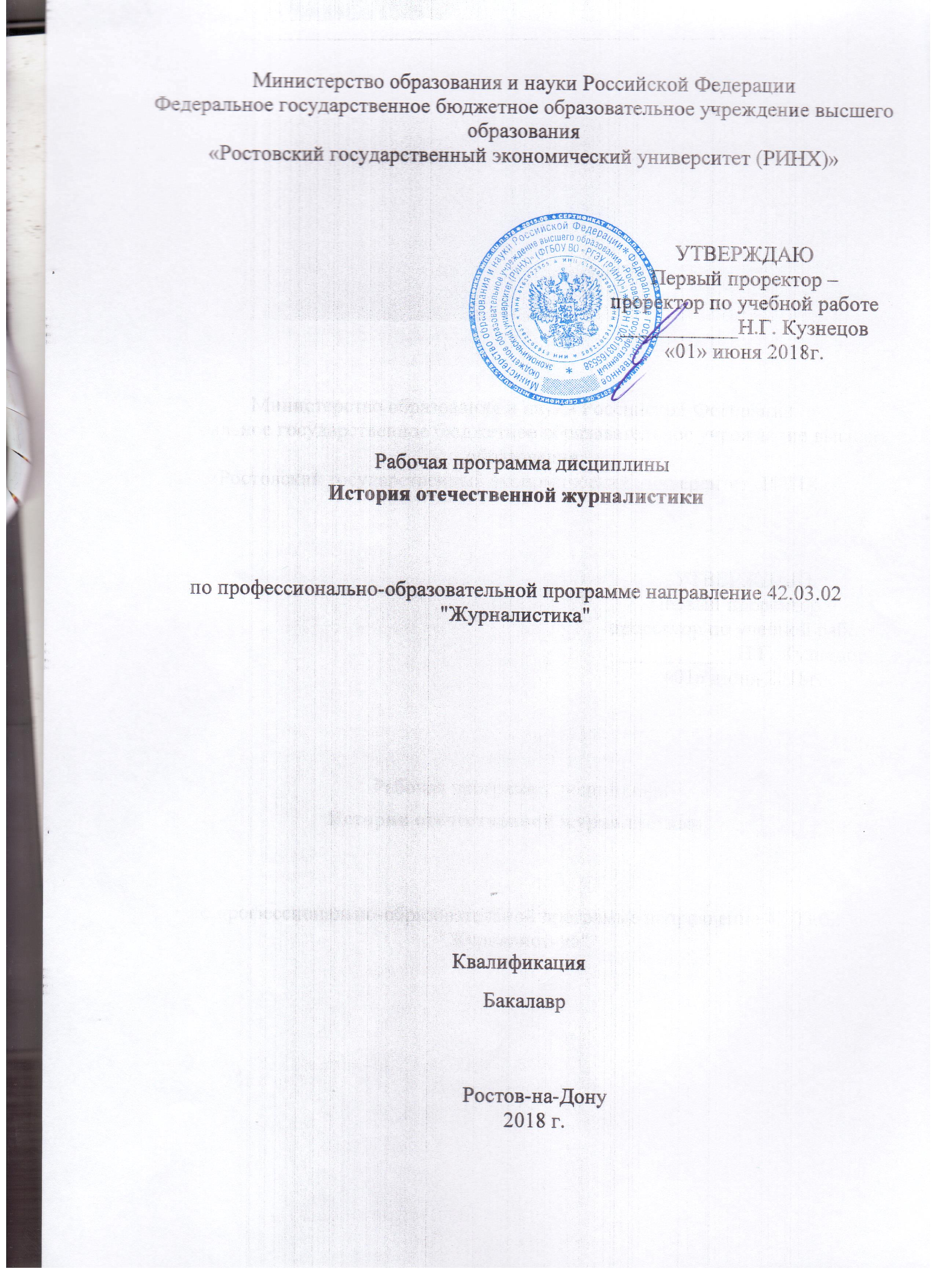 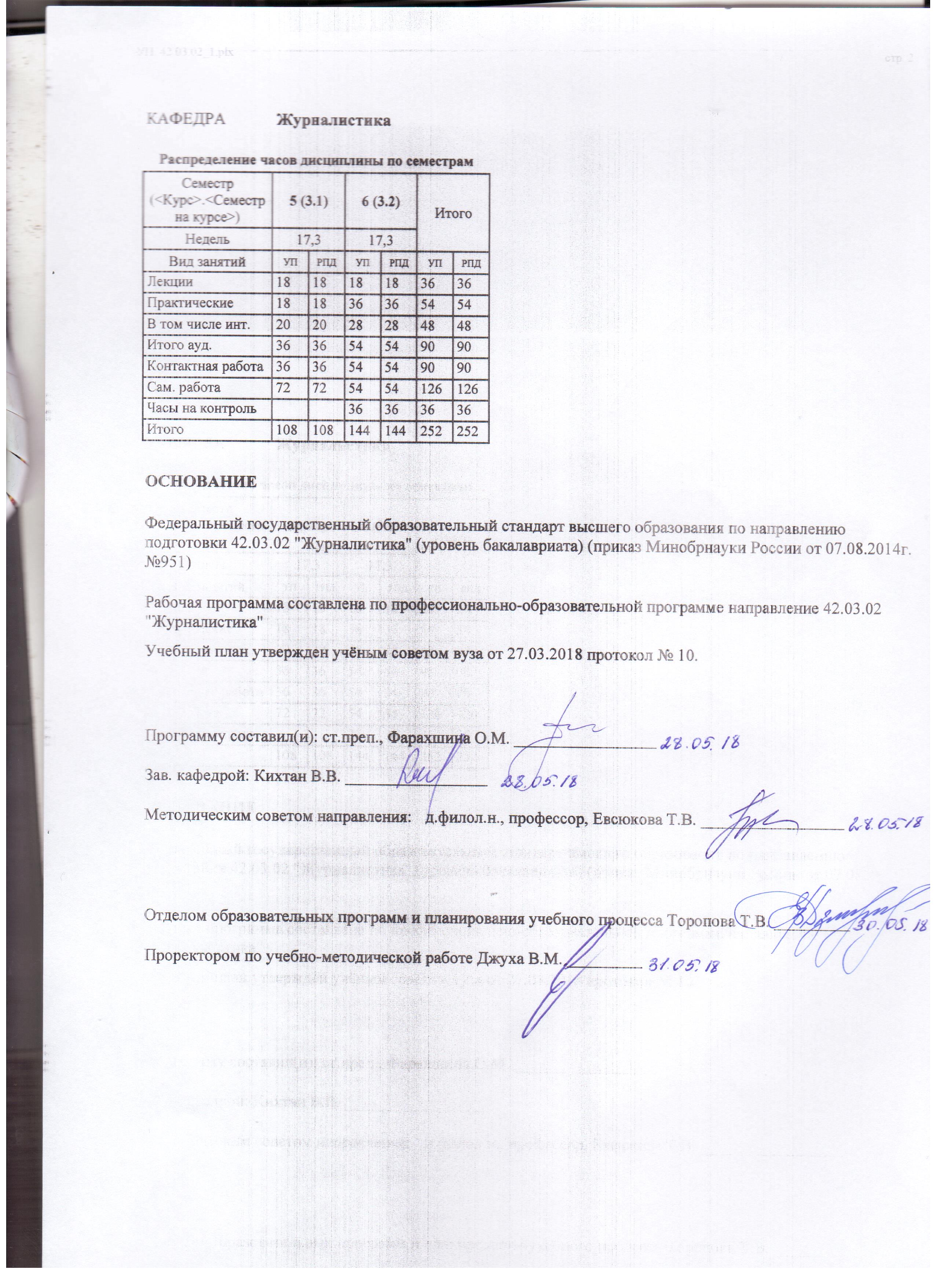 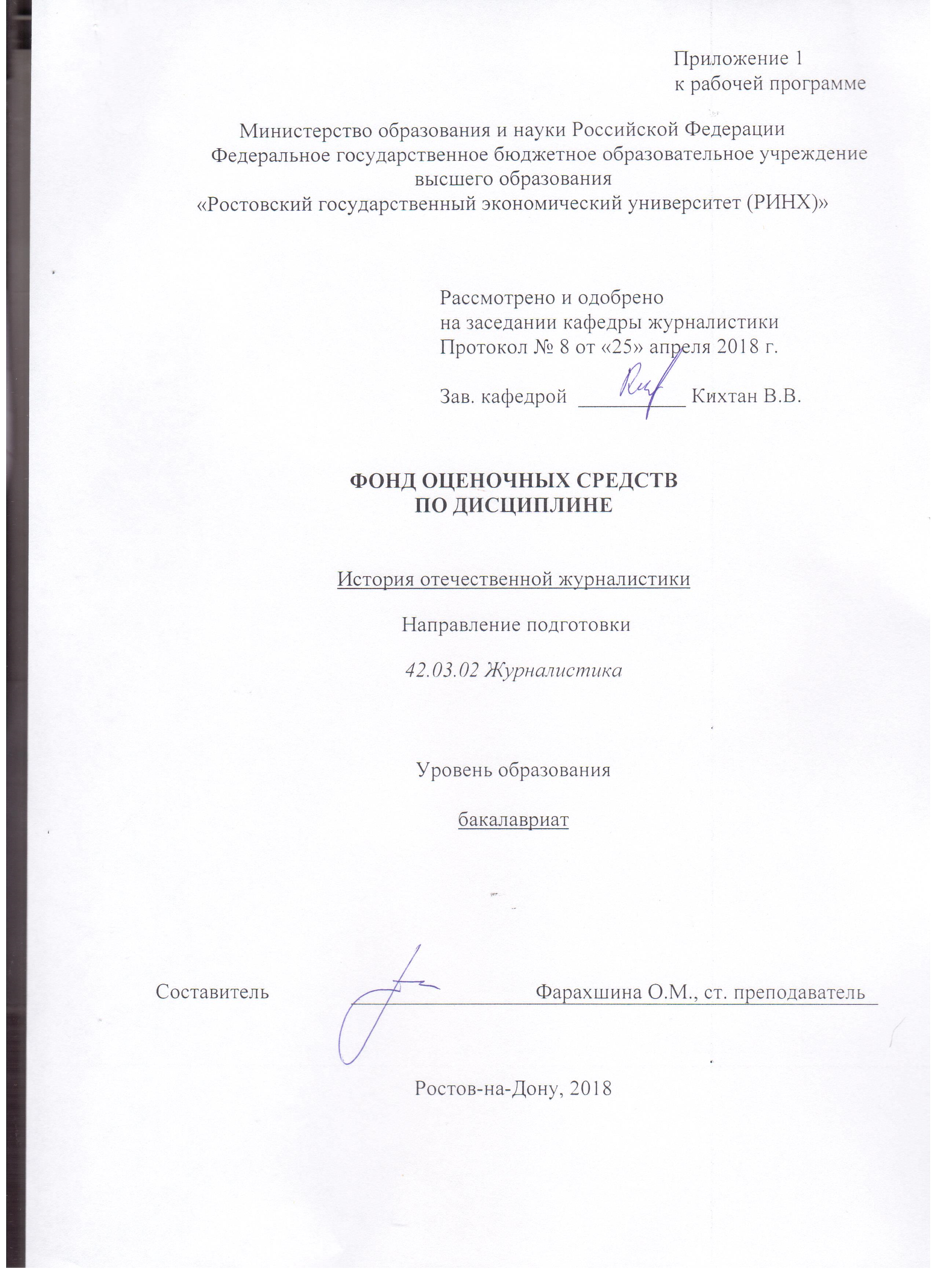 Оглавление1 Перечень компетенций с указанием этапов их формирования в процессе освоения образовательной программы	32 Описание показателей и критериев оценивания компетенций на различных этапах их формирования, описание шкал оценивания	33 Типовые контрольные задания или иные материалы, необходимые для оценки знаний, умений, навыков и (или) опыта деятельности, характеризующих этапы формирования компетенций в процессе освоения образовательной программы	64 Методические материалы, определяющие процедуры оценивания знаний, умений, навыков и (или) опыта деятельности, характеризующих этапы формирования компетенций	291 Перечень компетенций с указанием этапов их формирования в процессе освоения образовательной программыПеречень компетенций с указанием этапов их формирования представлен в п. 3. «Требования к результатам освоения дисциплины» рабочей программы дисциплины. 2 Описание показателей и критериев оценивания компетенций на различных этапах их формирования, описание шкал оценивания  2.1 Показатели и критерии оценивания компетенций:  2.2 Шкалы оценивания:   Текущий контроль успеваемости и промежуточная аттестация осуществляется в рамках накопительной балльно-рейтинговой системы в 100-балльной шкале:По каждому модулю студентам необходимо постоянно (в течение семестра) принимать участие в опросах, дискуссиях, писать самостоятельные и творческие доклады по выбранным темам, грамотно и с применением актуальных методов исследования выполнять самостоятельные задания, исследовать на выбор из предложенных преподавателем тем, те, которые наиболее студенту. По завершению исследования – предложить на рассмотрение группы понимание выхода из проблемной ситуации с перспективой дальнейших публикаций в прессе своих материалов. При этом баллы по указанным видам работы распределяются следующим образом:Для зачета в 5 семестре:50-100 баллов (зачет)0-49 баллов (незачет)Для экзамена в 6 семестре: -Оценка «отлично» 84-100 баллов - изложенный материал фактически верен, наличие глубоких исчерпывающих знаний в объеме пройденной программы дисциплины в соответствии с поставленными программой курса целями и задачами обучения; правильные, уверенные действия по применению полученных знаний на практике, грамотное и логически стройное изложение материала при ответе, усвоение основной и знакомство с дополнительной литературой;- Оценка «хорошо» 67-83 баллов - наличие твердых и достаточно полных знаний в объеме пройденной программы дисциплины в соответствии с целями обучения, правильные действия по применению знаний на практике, четкое изложение материала, допускаются отдельные логические и стилистические погрешности, обучающийся усвоил основную литературу, рекомендованную в рабочей программе дисциплины;- Оценка «удовлетворительно» 50-66 баллов - наличие твердых знаний в объеме пройденного курса в соответствии с целями обучения, изложение ответов с отдельными ошибками, уверенно исправленными после дополнительных вопросов; правильные в целом действия по применению знаний на практике;- Оценка «неудовлетворительно» 0-49 баллов - ответы не связаны с вопросами, наличие грубых ошибок в ответе, непонимание сущности излагаемого вопроса, неумение применять знания на практике, неуверенность и неточность ответов на дополнительные и наводящие вопросы.3 Типовые контрольные задания или иные материалы, необходимые для оценки знаний, умений, навыков и (или) опыта деятельности, характеризующих этапы формирования компетенций в процессе освоения образовательной программыМинистерство образования и науки Российской ФедерацииФедеральное государственное бюджетное образовательное учреждение высшего образования«Ростовский государственный экономический университет (РИНХ)»Кафедра  журналистикиВопросы к экзамену1.	Возникновение русской периодической печати. Русская рукописная газета «Вестовые письма», или «Куранты». Социально-экономические предпосылки появления периодики в стране.2.	Реформы Петра I. Первая русская печатная газета «Ведомости».3.	Русская журналистика второй половины XVIII века. Газеты «Санкт-Петербургские ведомости» и «Московские ведомости».4.	Первые русские журналы «Месячные исторические, генеалогические и географические примечания в Ведомостях» и «Ежемесячные сочинения, к пользе и увеселению служащие».5.	Значение и роль М.В. Ломоносова в развитии русской журналистики. Ломоносов и научная журналистика. «Рассуждения об обязанностях журналистов».6.	Возникновение частных периодических изданий. Ежемесячный журнал А.П. Сумарокова «Трудолюбивая пчела» (1759).7.	Политика Екатерины II в области печати и сатирическая журналистика 1769-1774 годов. Сатирические журналы «Всякая всячина», «И то и се», «Ни то ни се», «Полезное с приятным», «Поденьшина», «Смесь», «Адская почта», «Парнасский щепетильник», «Пустомеля», «Трудолюбивый муравей» и другие.8.	Спор о характере сатиры в сатирической журналистике 1769-1774 годов. Постановка крестьянского вопроса. 9.	Издательская деятельность Н.И. Новикова. Журналы «Трутень», «Пустомеля», «Живописец», «Кошелек», масонские издания.10.	Журналистика последней четверти XVIII века. Общая характеристика литературных журналов, научно-академических изданий, политико-информативных официальных и частных изданий.11.	Журнал «Собеседник любителей российского слова» и участие в нем Екатерины II. Сатирическая публицистика Д.И. Фонвизина в журнале.12.	Публицистика А.Н. Радищева: общая характеристика, проблемно-тематическое направление.13.	Частные журналы прогрессивного направления: «Друг честных людей, или Стародум» Фонвизина, журналы Кречетова «Не все и не ничево» и «Российский патриот».14.	Журналы И.А. Крылова и его сотрудников: «Почта духов», «Зритель», «Санкт-Петербургский Меркурий».15.	Издания Н.М. Карамзина. «Московский журнал» как новый тип издания. Журналы русского сентиментализма.16.	Журналистика 1800-1810 годов. Специфика. Характеристика основных изданий.17.	Журналы, связанные с Вольным обществом любителей словесности, наук и художеств: «Свиток муз», «Периодическое издание», «Журнал российской словесности» – общая характеристика.18.	Отечественная война 1812 года и русская журналистика («Русский вестник» С.Н. Глинки, «Сын Отечества» Н.И. Греча, «Русский инвалид»).19.	Декабристское движение и печать. Общества декабристов. Нелегальная публицистика декабристов, сотрудничество в журналах «Соревнователь просвещения и благотворения», «Невский зритель».20.	Альманахи декабристов «Полярная звезда» (1823-1825), «Мнемозина» (1824-1825), «Русская старина» (1825). Критическая деятельность А.А. Бестужева.21.	Русская журналистика во второй половине 1820-х годов и в 1830-е годы. Зарождение «торгового направления» в журналистике.22.	Журнал «Библиотека для чтения» О. Сенковского: первый русский многотиражный журнал. Причины популярности. Оценка журнала В.Г. Белинским.23.	Н.А. Полевой и его «Московский телеграф» (1825-1834). Специфика, направление, особенности.24.	Издания Н.И. Надеждина «Телескоп» и «Молва» – особенности изданий. Возникновение русской философской критики и эстетики. «Философическое письмо» П.Я. Чаадаева.25.	Журнал «Московский наблюдатель» (1835-1837). Общая характеристика, направление, специфика издания.26.	Журналистская деятельность А.С. Пушкина. «Литературная газета», организация журнала «Современник».27.	Пушкин о журналистике и языке. Публицистика А.С. Пушкина: основные жанры и литературные приемы.28.	Журнал «Отечественные записки» А.А. Краевского. Краевский – редактор.29.	Журналистика и критика 1840-х годов. Общая характеристика, правительственная политика в отношении прессы в период «мрачного семилетия».30.	Издания «журнального триумвирата» 1840-х годов.31.	«Отечественные записки» и «Современник» в 1840-е годы.32.	Славянофильская журналистика в 1840-х годах и журнал «Москвитянин» (1841-1857).33.	В.Г. Белинский как литературный критик и публицист. «Журналистский кодекс» Белинского.34.	Основные идеологические направления второй половины XIX века: западники, славянофилы, революционные демократы, сторонники официальной народности. Характеристика, личности, издания.35.	1860-е годы: общая характеристика периода. Общественное и литературное движение 1860-х годов. Положение прессы.36.	Журнал «Современник» 1860-х годов. Содержание и направление журнала, сотрудники.37.	Н.Г. Чернышевский – публицист «Современника».38.	 Литературно-критическая деятельность Н.А. Добролюбова.39.	Н.А. Некрасов – журналист, издатель и редактор.40.	Вольная печать А.И. Герцена и Н.П. Огарева («Полярная звезда» и «Колокол»).41.	Журнал «Русское слово» (1859-1862). Г.Е. Благосветлов-редактор.42.	Мастерство Д.И. Писарева – критика и публициста.43.	Журналы «Библиотека для чтения» и «Отечественные записки» в 1860-е годы. 44.	Сатирическая журналистика 1860-х годов: общая характеристика.45.	Журнал «Искра» (1859-1873).46.	Периодика славянофилов (1860-е годы). 47.	Журналы «Время» (1861-1863) и «Эпоха» (1864-1865) М.М. и Ф.М. Достоевских. Моножурнал Ф.М. Достоевского «Дневник писателя».48.	Издания М.Н. Каткова: «Русский вестник» и «Московские ведомости».49.	Общественное движение 1870-1880-х годов. Основные направления в журналистике, публицистике, критике. Типологическая характеристика журнальной периодики.50.	 «Отечественные записки» (1868-1884) Н.А. Некрасова и М.Е. Салтыкова-Щедрина.Составитель                                                             О.М.Фарахшина «10» апреля 2018 г.Министерство образования и науки Российской ФедерацииФедеральное государственное бюджетное образовательное учреждение высшего образования«Ростовский государственный экономический университет (РИНХ)»Кафедра  журналистикиВопросы к зачету1.	М.Е. Салтыков-Щедрин как редактор и публицист.2.	Журнал «Дело» (1866-1888) и традиции «Русского слова» в журнале. Публицисты «Дела».3.	Журнал «Вестник Европы» (1866-1918) как центр «профессорской культуры».4.	Журнал «Русская мысль» (1880-1918): история издания, круг сотрудников.5.	Журнал «Русское богатство» (1876-1918). В.Г. Короленко – публицист. 6.	Журнал «Северный вестник» (1885-1899) как предшественник изданий «серебряного века» русской литературы.7.	Газеты 1870-1890-х годов. Общая характеристика. Типология.8.	А.П. Чехов-публицист. Сотрудничество Чехова в периодической печати. «Остров Сахалин».9.	Сатирическая журналистика 1870-90-х годов.10.	Издательские дома Сытина и Суворина. Общая характеристика изданий, направление и характер медиабизнеса.11.	Идейно-политическая борьба по проблемам свободы печати накануне и после Октября 1917 г. Основные концепции развития журналистики в Советской России.12.	«Несвоевременные мысли» М. Горького: основная проблематика публицистических выступлений писателя.13.	Борьба большевиков с буржуазной и демократической прессой в 1917-1920 гг. Декреты Советской власти о печати.14.	Развитие и дифференциация журналистики Советской России в годы Гражданской войны (система, тематика, формы и методы работы).15.	Особенности функционирования журналистики белого движения в годы Гражданской войны.16.	НЭП и кризис печати: причины кризиса, его сущность, пути преодоления.17.	Развитие системы журналистики и дифференциация изданий в 1921-1925 гг.18.	Особенности тематики и проблематики журналистики периода НЭПа. Пресса и «сменовеховские» концепции, дискуссия о свободе печати.19.	Основные этапы развития русской эмигрантской прессы.20.	Развитие структуры средств массовой информации в СССР в конце 1920-х – 1930-е гг. Развитие системы отечественной журналистики в годы первых пятилеток.21.	Вопросы коллективизации и индустриализации в журналистике 20-30-х гг. Политические репрессии в отражении прессы.22.	Формы и методы работы редакций в годы первых пятилеток. Печать и социалистическое соревнование.23.	Отечественная публицистика 1930-х гг.: основная тематика и жанровое своеобразие. Ведущие советские публицисты 20-30-х гг. (по выбору)24.	Печать первой волны русской эмиграции в 1930-е гг.: основные имена и издания.25.	Телеграфное агентство Советского Союза: история в 1920–1930-е гг.26.	Развитие радиовещания в Советской России 1920–1930-х гг.27.	Отечественные СМИ накануне и в годы Великой Отечественной войны.28.	Роль прессы и радиовещания в освещении основных этапов Великой Отечественной войны 1941-1945 гг.29.	Перестройка журналистики в связи с началом Великой Отечественной войны. Создание Совинформбюро. Новые типы изданий.30.	Развитие системы военной прессы (печать фронтов, армий, дивизий и т.д.) в 1941-1945 гг.31.	Особенности публицистики периода Великой Отечественной войны (по выбору).32.	Советская журналистика послевоенного десятилетия (1946-1956 гг.): развитие системы, особенности проблематики, форм и методов работы.33.	Роль ХХ съезда КПСС в развитии отечественной журналистики. Изменения в тематике и проблематике СМИ. 34.	Развитие отечественных СМИ в эпоху политической и культурной «оттепели» (вторая половина 1950-х – первая половина 1960-х гг.).35.	Место газеты «Известия» среди печатных СМИ в годы «оттепели».36.	Значение журнала «Новый мир» среди журнальной периодики в годы оттепели.37.	Основная проблематика публицистических выступлений на страницах отечественной печати в эпоху «оттепели». Ведущие публицисты 50-60-х гг.38.	Советский «самиздат» и «тамиздат»: основные этапы развития, ведущие типы изданий.39.	Система СМИ периода «застоя» (вторая половина 1960-х – первая половина 1980-х гг.): качественные и количественные изменения. 40.	«Застойные» явления в жизни общества и журналистика 70-80-х гг.: содержание, формы и методы работы.41.	Основная проблематика публицистических выступлений на страницах отечественной печати в эпоху «застоя».42.	Советское радио и телевидение в 1950–1980-е гг.43.	Отечественная журналистика в эпоху «перестройки» (вторая половина 1980-х – начало 1990-х гг.): изменения в системе, особенности форм и методов работы, формирование многопартийной печати.44.	Новое в тематике и проблематике в журналистике 1985-1991 гг. Ведущие публицисты периода перестройки (по выбору).45.	Отечественное телевидение во второй половине 1980-х – начале 1990-х гг.: особенности, методы и формы работы, новые программы.46.	Система российской журналистики последнего десятилетия ХХ в.: основные этапы и тенденции развития.47.	Тематика и проблематика, особенности развития жанров в отечественной журналистике конца ХХ – начала ХХI вв.48.	Новые формы и методы работы в отечественной журналистике последнего десятилетия ХХ в.49.	Журналистика Российской Федерации на современном этапе: система современных печатных СМИ.50.	Основная проблематика публицистических выступлений в современных СМИ.51.	Современное телевидение: структура, информационная политика, основные информационные программы. 52.	Современное радио: структура, информационная политика, основные информационные программы.53.	Электронные СМИ: система, особенности, типология, тенденции развития.54.	Информационные агентства СССР – РФ: вторая половина ХХ века – XXI век. Типология, особенности, тенденции развития.Составитель                                                             О.М.Фарахшина «10» апреля 2018 г.Министерство образования и науки Российской ФедерацииФедеральное государственное бюджетное образовательное учреждение высшего образования«Ростовский государственный экономический университет (РИНХ)»Кафедра журналистикаЭКЗАМЕНАЦИОННЫЙ БИЛЕТ № 1по дисциплине  Б1.Б.13 История отечественной журналистикиСистема российской журналистики последнего десятилетия ХХ в.: основные этапы и тенденции развития. Газеты 1870-1890-х годов. Общая характеристика. Типология. Составитель_____________________________________                                 О.М.ФарахшинаЗаведующий кафедрой журналистики________________  В.В. Кихтан«10» апреля 2018 г.Министерство образования и науки Российской ФедерацииФедеральное государственное бюджетное образовательное учреждение высшего образования«Ростовский государственный экономический университет (РИНХ)»Кафедра   журналистикаЭКЗАМЕНАЦИОННЫЙ БИЛЕТ № 2по дисциплине  Б1.Б.13 История отечественной журналистикиОсновная проблематика публицистических выступлений в современных СМИ.Современное телевидение: структура, информационная политика, основные информационные программы. Составитель_____________________________________                                 О.М.ФарахшинаЗаведующий кафедрой журналистики________________  В.В. Кихтан«10» апреля 2018 гКритерии оценивания:-Оценка «отлично» 84-100 баллов - изложенный материал фактически верен, наличие глубоких исчерпывающих знаний в объеме пройденной программы дисциплины в соответствии с поставленными программой курса целями и задачами обучения; правильные, уверенные действия по применению полученных знаний на практике, грамотное и логически стройное изложение материала при ответе, усвоение основной и знакомство с дополнительной литературой;- Оценка «хорошо» 67-83 баллов - наличие твердых и достаточно полных знаний в объеме пройденной программы дисциплины в соответствии с целями обучения, правильные действия по применению знаний на практике, четкое изложение материала, допускаются отдельные логические и стилистические погрешности, обучающийся усвоил основную литературу, рекомендованную в рабочей программе дисциплины;- Оценка «удовлетворительно» 50-66 баллов - наличие твердых знаний в объеме пройденного курса в соответствии с целями обучения, изложение ответов с отдельными ошибками, уверенно исправленными после дополнительных вопросов; правильные в целом действия по применению знаний на практике;- Оценка «неудовлетворительно» 0-49 баллов - ответы не связаны с вопросами, наличие грубых ошибок в ответе, непонимание сущности излагаемого вопроса, неумение применять знания на практике, неуверенность и неточность ответов на дополнительные и наводящие вопросы.Министерство образования и науки Российской ФедерацииФедеральное государственное бюджетное образовательное учреждение высшего образования«Ростовский государственный экономический университет (РИНХ)»Кафедра журналистикаТесты письменные по дисциплине  Б1.Б.13 История отечественной журналистики1. Вольная русская типография возникла в:А) ЛондонеБ) ПарижеВ) Цюрихе.2. «Полярная звезда» издавалась:А) еженедельноБ) ежемесячноВ) ежегодно3. Совладельцем вольной русской типографии был:А) М. ОгаревБ) И. ТургеневВ) А. Гончаров4. Издание «Колокол»- это:А) газетаБ) журналВ) альманах5. Крестьянская реформа в России произошла в:А) 1860 г.Б) 1861 г.В) 1865 г.6. Ежемесячный журнал «Русский вестник» был создан:А) М. КатковымБ) О. СенковскимВ) Н. Гречем7. Газета славянофилов называлась:А) «Молва»Б) «Беседа»В) «Думы»8. Журнал, издаваемый братьями Достоевскими, назывался:А) «Время»Б) «Набат»В) «Современник»9. Журнал «Современник» в 50-е годы принадлежал:А) Н. НекрасовуБ) И. ГрибоедовуВ) В. Белинскому10. Ведущим критиком в «Современнике» в 50-60-е годы был:А) Н. ЧернышевскийБ) Н. СтраховВ) Н. Шелгунов11. Автором трактата «Эстетическое отношение искусства к действительности» был:А) Н. ЧернышевскийБ) Н. ДобролюбовВ) Ф. Тютчев12. Автором статьи «Что такое обломовщина?» являлсяА) Н. ДобролюбовБ) Н. ЧернышевскийВ) Н. Гоголь13. Сатирический отдел журнала «Современник» назывался:А) «Свисток»Б) «Гудок»В) «Сигнал»14. Сатирический отдел «Свисток» журнала «Современник» создал:А) Н. ДобролюбовБ) А. ЧеховВ) Ф. Булгарин 15. Статья Н. Добролюбова «Когда же придет настоящий день?» посвящена роману И. Тургенева:А) «Накануне»Б) «Отцы и дети»В) «Рудин»16. Создателем журнала «Русское слово» был:А) Кушелев-БезбородкоБ) Мамин-СибирякВ) Н. Чернышевский17. Ведущим критиком журнала «Русское слово» являлся:А) Д. ПисаревБ) А. ГригорьевВ) Я. Поянский18. Журнал «Русское слово» приобретает новое лицо и значение при:А) Г. БлагосветловеБ) А. ОстровскомВ) П. Лаврове19. Автором статьи «Схоластика 19 века» является:А) Д. ПисаревБ) Н. ГречВ) Н. Чернышевский20. Расцвет сатирической журналистики в России находит на:А) начало 19 в.Б) середину 19 в.В) конец 19 в.21. Сатирический журнал «Искра» выходил:А) раз в неделюБ) раз в месяцВ) раз в три месяца22. Одним из редакторов «Искры» был:А) В. КурочкинБ) Н. ДружининВ) Н. Лейкин23. Журнал «Будильник» в 60-е годы создал:А) А. ЧеховБ) Н. СтепановВ) Н. Сытин24. Основное течение в общественной жизни России в 70-е 19в.А) народничествоБ) славянофилыВ) западничество25. Основателем журнала «Отечественные записки» был:А) П. СвиньинБ) А ПушкинВ) Н. Вяземским26. В 1867 редактором «Отечественных записок» был:А) А. ГерценБ) Н. Огарев;В) Н. Некрасов27. Журнал «Отечественные записки» делили на:А) два отделаБ) три отделаВ) пять отделов 28. Автором статьи «Напрасные опасения» являлся:А) Н. Михайловский;Б) М. Салтыков-ЩедринВ) Д. Писарев29. Журнал «Дело» издавался:А) раз в неделюБ) раз в месяцВ) раз в три месяца30. Журнал «Русское богатство» возник в:А) 60-е гг. 19 в.Б) 70-е гг. 19 в.В) 80-е гг. 19 в.31. Автором цикла статей «Мултанское жертвоприношение» является:А) В. КороленкоБ) А. ЧеховВ) Н. Сытин32. Редактором «Вестника Европы» в 70-80 гг. 19 в. Был:А) В. ЛавровБ) М. СтасюкевичВ) В. Короленко33. Издателем журнала «Русская мысль» был:А) Н. ПлехановБ) В. ЛавровВ) Н. Костомаров34. Ведущим литератором и критиком журнала «Русская мысль» был:А) В. ЮжановБ) Н. МихайловскийВ) Л. Шелгунов35. Журнал «Северный вестник» в 90-е гг. издавался:А) раз в месяцБ) раз в два месяцаВ) раз в три месяца36. Автором фельетонного обозрения «Осколки московской жизни» был:А) В. КороленкоБ) О. ГригоровичВ) А. Чехов37. Цикл путевых очерков назывался:А) «Остров Сахалин»Б) «Остров»В) «Камчатка»38. В «Самарской газете» М. Горький вел фельетонное обозрение под названием:А) «Как бы не так»Б) «Между прочим»В) «Между нами говоря»39. В «Самарской газете» М. Горький использовал псевдоним:А) Иегудин ХламидаБ) Васисулий ПаханнинВ) Демьян Бедный40. Освещая Нижегородскую Всероссийскую промышленную выставку, Горький сотрудничал в:А) «Нижегородском листке»Б) «Нижегородских новостях»В) «Известия Новгорода» 41. Основателем группы «Освобождение труда» был:А) В. УльяновБ) М. ПлехановВ) Ю. Мартов42. Основателем «Союза борьбы за освобождение рабочего класса» был:А) В. УльяновБ) М. ПлехановВ) Ю. Мартов43. Первая русская революция произошла в:А) 1903 г.Б) 1904 г.В) 1905 г.44. Манифест о провозглашении полит. свобод был объявлен:А) 17 октября 1905 г.Б) 17 сентября 1905 г.В) 17 ноября 1906 г.45. Русско-японская война началась в:А) 1902 г.Б) 1903 г.В) 1904 г.46. Первая мировая война началась в:А) 1913 г.Б) 1914 г.В) 1915 г.47. После февральской революции страну возглавляло:А) Временное правительствоБ) ГосдумаВ) РКЛ (б)48. Официальный орган Временного правительства был:А) «Вестник Временного правительства»Б) «Рупор Временного правительства»В) «Известия Временного правительства»49. Центральный орган большевиков назывался:А) «Новости»Б) «Истина»В) «Правда»50. Центральный орган кадетов назывался:А) «Речь»Б) «Известия»В) «Дело»51. Центральный орган эсеров назывался:А) «Русская мысль»Б) «Дело народа»В) «События»2. Инструкция по выполнениюГруппа студентов делится на 2 подгруппы для оценки наибольшей эффективности усвоения материала. Каждая подгруппа получает свой объем тестов либо в распечатанном виде, либо в электронном. Возможно прохождение теста в соревновательном характере: на время, на развернутость ответа в дополнение к варианту ответа, на приведение примеров к предлагаемым ответам. Тесты рассматриваются студентом последовательно, маркировка правильного ответа, по мнению студента, обводится ручкой или маркером. Тексты сдаются или предоставляются (если они пройдены в электронном варианте) преподавателю. Результаты прохождения тестов, разбор ошибок преподаватель озвучивает в тот же день.3. Критерии оценки:- оценка «зачтено» выставляется студенту, если его ответы по тестам правильны от 65% общего числа ответов. Если прохождение тестов предполагало соревновательный эффект, то включаются критерии времени, полноты ответа, верности, яркости и оригинальности приведенных дополнительно примеров по тестам;- оценка «не зачтено» выставляется студенту, если его ответы по тестам неверны в 65-70% от общего числа ответов, либо если прохождение тестов предполагало соревновательный эффект, то включаются критерии времени, полноты ответа, верности, яркости и оригинальности приведенных дополнительно примеров по тестам;А также:-Оценка «отлично» 84-100 баллов – ответы по тестам фактически верны в 80%, что демонстрирует наличие глубоких исчерпывающих знаний в объеме пройденной программы дисциплины в соответствии с поставленными программой курса целями и задачами обучения; правильные, уверенные действия по применению полученных знаний на практике, усвоение основной и знакомство с дополнительной литературой;- Оценка «хорошо» 67-83 баллов - ответы по тестам фактически верны в 65%, что демонстрирует наличие достаточно полных знаний в объеме пройденной программы дисциплины в соответствии с целями обучения, правильные действия по применению знаний на практике, обучающийся усвоил основную литературу, рекомендованную в рабочей программе дисциплины;- Оценка «удовлетворительно» 50-66 баллов - ответы по тестам фактически верны в 50%, что демонстрирует наличие знаний не в полном объеме пройденного курса, наличие ответов с отдельными ошибками, возможны ошибки и по применению знаний на практике;- Оценка «неудовлетворительно» 0-49 баллов - ответы по тестам фактически верны в 30%, что демонстрирует ответы не связаны с вопросами, наличие грубых ошибок в ответе, непонимание сущности излагаемого вопроса, неумение применять знания на практике, неуверенность и неточность ответов.Составитель                                                             О.М.Фарахшина «10» апреля 2018 г.Министерство образования и науки Российской ФедерацииФедеральное государственное бюджетное образовательное учреждение высшего образования«Ростовский государственный экономический университет (РИНХ)»Кафедра журналистикаПеречень дискуссионных тем для круглого столапо дисциплине Б1.Б.13 История отечественной журналистикиВозникновение русской периодической печати. Русская рукописная газета «Вестовые письма», или «Куранты». Социально-экономические предпосылки появления периодики в стране.Реформы Петра I. Первая русская печатная газета «Ведомости».Спор о характере сатиры в сатирической журналистике 1769-1774 годов. Постановка крестьянского вопроса. Журналистика последней четверти XVIII века. Общая характеристика литературных журналов, научно-академических изданий, политико-информативных официальных и частных изданий.Идейно-политическая борьба по проблемам свободы печати накануне и после Октября 1917 г. Основные концепции развития журналистики в Советской России.«Несвоевременные мысли» М. Горького: основная проблематика публицистических выступлений писателя.Борьба большевиков с буржуазной и демократической прессой в 1917-1920 гг. Декреты Советской власти о печати.Развитие и дифференциация журналистики Советской России в годы Гражданской войны (система, тематика, формы и методы работы).Особенности функционирования журналистики белого движения в годы Гражданской войны.НЭП и кризис печати: причины кризиса, его сущность, пути преодоления.Развитие системы журналистики и дифференциация изданий в 1921-1925 гг.Роль прессы и радиовещания в освещении основных этапов Великой Отечественной войны 1941-1945 гг.Перестройка журналистики в связи с началом Великой Отечественной войны. Создание Совинформбюро. Новые типы изданий.Развитие системы военной прессы (печать фронтов, армий, дивизий и т.д.) в 1941-1945 гг.Особенности публицистики периода Великой Отечественной войны (по выбору).Советская журналистика послевоенного десятилетия (1946-1956 гг.): развитие системы, особенности проблематики, форм и методов работы.Основные этапы развития русской эмигрантской прессы.Развитие структуры средств массовой информации в СССР в конце 1920-х – 1930-е гг. Развитие системы отечественной журналистики в годы первых пятилеток.Вопросы коллективизации и индустриализации в журналистике 20-30-х гг. Политические репрессии в отражении прессы.Формы и методы работы редакций в годы первых пятилеток. Печать и социалистическое соревнование.Отечественная публицистика 1930-х гг.: основная тематика и жанровое своеобразие. Ведущие советские публицисты 20-30-х гг. (по выбору)Печать первой волны русской эмиграции в 1930-е гг.: основные имена и издания.Основная проблематика публицистических выступлений на страницах отечественной печати в эпоху «оттепели». Ведущие публицисты 50-60-х гг.Советский «самиздат» и «тамиздат»: основные этапы развития, ведущие типы изданий.Система СМИ периода «застоя» (вторая половина 1960-х – первая половина 1980-х гг.): качественные и количественные изменения. «Застойные» явления в жизни общества и журналистика 70-80-х гг.: содержание, формы и методы работы.Основная проблематика публицистических выступлений на страницах отечественной печати в эпоху «застоя».Советское радио и телевидение в 1950–1980-е гг.Отечественная журналистика в эпоху «перестройки» (вторая половина 1980-х – начало 1990-х гг.): изменения в системе, особенности форм и методов работы, формирование многопартийной печати.Система российской журналистики последнего десятилетия ХХ в.: основные этапы и тенденции развития.Тематика и проблематика, особенности развития жанров в отечественной журналистике конца ХХ – начала ХХI вв.Новые формы и методы работы в отечественной журналистике последнего десятилетия ХХ в.Журналистика Российской Федерации на современном этапе: система современных печатных СМИ.Программа проведения и/или методические рекомендации по подготовке и проведению. Студентам будет предложено организовать 3 или более подгруппы для выбора темы, угла зрения на данную тему или круга тем для дискуссионного обсуждения. Подготовка для дискуссии, полемики, круглого стола требует от студента прочтения и освоения дополнительной литературы, а также, если тема касается представления современных способов создания коммуникативной ситуаций, то студентам будет предложено продемонстрировать сценарий событий или программу действий, организовать в деловой игре показ события. От студентов, организующих круглый стол, должен быть делегирован модератор для организации и успешного проведения дискуссии. Модератор так же обязан свободно владеть выбранной для обсуждения темой, знать все проблемные точки обсуждения, уметь вовремя переключить или «разогреть» дискуссию.Критерии оценки:- оценка «зачтено» выставляется студенту, если его ответ является полным, самостоятельным, содержит элементы анализа, знание типологических особенностей издания и их подтверждение, знание исторических реалий прессы данной страны, особенностей публицистической системы образов и композиционного решения выбранных текстов;- оценка «не зачтено» выставляется студенту, если его ответ является не полным, несамостоятельным, не содержит элементы анализа типологических особенностей издания и в его ответе нет подтверждения сделанным выводам или отсутствуют выводы как таковые.А также:-Оценка «отлично» 84-100 баллов – ответы по тестам фактически верны в 80%, что демонстрирует наличие глубоких исчерпывающих знаний в объеме пройденной программы дисциплины в соответствии с поставленными программой курса целями и задачами обучения; правильные, уверенные действия по применению полученных знаний на практике, усвоение основной и знакомство с дополнительной литературой;- Оценка «хорошо» 67-83 баллов - ответы по тестам фактически верны в 65%, что демонстрирует наличие достаточно полных знаний в объеме пройденной программы дисциплины в соответствии с целями обучения, правильные действия по применению знаний на практике, обучающийся усвоил основную литературу, рекомендованную в рабочей программе дисциплины;- Оценка «удовлетворительно» 50-66 баллов - ответы по тестам фактически верны в 50%, что демонстрирует наличие знаний не в полном объеме пройденного курса, наличие ответов с отдельными ошибками, возможны ошибки и по применению знаний на практике;- Оценка «неудовлетворительно» 0-49 баллов - ответы по тестам фактически верны в 30%, что демонстрирует ответы не связаны с вопросами, наличие грубых ошибок в ответе, непонимание сущности излагаемого вопроса, неумение применять знания на практике, неуверенность и неточность ответов.Составитель                                                             О.М.Фарахшина «10» апреля 2018 г.Министерство образования и науки Российской ФедерацииФедеральное государственное бюджетное образовательное учреждение высшего образования«Ростовский государственный экономический университет (РИНХ)»Кафедра ЖурналистикаТемы рефератовпо дисциплине Б1.Б.13 История отечественной журналистикиТема «Российская журналистика в начале XX века (до февральской революции 1917 года)»Усиленное развитие капитализма в России. Повышение роли газет, их количественный рост, появление новых типов газетной периодики, дальнейшее развитие массовых газет. Качественные газеты. Информационные газеты. Бульварная пресса («Россия», «Курьер», Русское слово», «Газета-Копейка» и др.). Эволюция «толстого» журнала в начале ХХ в. («Вестник Европы», «Русское богатство», «Русская мысль», «Мир божий», «Современный мир», «Журнал для всех»). «Тонкие» еженедельные иллюстрированные журналы, тип журналов для семейного чтения («Нива», «Родина»). Научно-популярные издания («Вокруг света», «Природа и люди» и др.), журналы для самообразования («Вестник знания» и др.). Появление нового типа журнала – журнала-манифеста модернистских течений («Мир искусства», «Новый путь», «Весы», «Золотое руно», «Аполлон»). Связь с капиталом. Театральная периодика («Театр и искусство», «Маски»), сатирические журналы (издания 1905–1907 гг., «Сатирикон» и др.). Основные политические направления в журналистике до 1905 г.: консервативное («Московские ведомости», «Новое время»), либеральное («Вестник Европы», «Русские ведомости», «Русская мысль» и др.), социалистическое («Искра», «Революционная Россия», «Русское богатство»). Правительственная печать. Либерально-оппозиционные и революционные издания за рубежом («Освобождение», «Искра»). Революция 1905–1907 гг. Манифест 17 октября. Возникновение политических партий в России и формирование легальной партийной прессы. Появление нового типа легальной газеты – ЦО партии («Новая жизнь», «Правда», «Речь», «Утро России», «Страна», «Русское знамя» и др.). Преимущественное влияние кадетской партии в прессе 1906–1912 гг. Беспартийные газеты и журналы. Активное участие в прессе крупных философов и общественных деятелей: П. Струве, Н. Бердяева, С. Булгакова, В. Розанова, Г. Плеханова, В. Ленина и др. Русские писатели в газетах и журналах: Л. Толстой, В. Короленко, М. Горький, Л. Андреев, Д. Мережковский, З. Гиппиус, В. Брюсов, А. Блок и др. Издатели, редакторы, журналисты: С. Проппер, И. Сытин, А. Суворин, П. Сойкин, В. Миролюбов, А. Кугель, А. Богданович, Н. Анненский, К. Арсеньев, А. Амфитеатров, В. Дорошевич и др. Основные темы, освещаемые прессой. Ленский расстрел и обострение внимания к рабочей теме. Развитие провинциальной прессы после революции 1905 г.Русская печать в эмиграции. Печать и Первая мировая войнаТема «Журналистика России в условиях буржуазно-демократического государства (февраль – октябрь 1917 г.)Система прессы в феврале 1917 г., закрытие монархических газет, новое понимание свободы печати. Октябрьская революция и судьбы русской журналистики. Многопартийная отечественная журналистика после февральской революции. Закон о печати Временного правительства. Буржуазная и социалистическая пресса в условиях свободы печати. Журналистика до и после июльских событий 1917 г. Роль большевистских изданий в победе Октябрьской революции. Публицистика В.И. Ленина, Г.В. Плеханова, Ю.О. Мартова, В.М. Чернова, М. Горького в 1917 г.Тема «Журналистика первого советского десятилетия (1917–1927 гг.)»Декреты о печати, о революционном трибунале печати. Закрытие буржуазных, эсеровских, меньшевистских и других оппозиционных изданий. Печать периода гражданской войны. Красноармейская периодика. Печать белых армий. РОСТА и его издания: стенные газеты, многотиражки агитпоездов и агитпароходов. «Окна РОСТА». Публицистика в годы войны А. Серафимовича, Л. Рейснер, Д. Фурманова; выступления Д. Бедного и В. Маяковского. Кризис печати в годы НЭПа, его преодоление, дальнейшая дифференциация прессы. Журнальная периодика. Сатирические издания. Начало массового радиовещания. Создание Телеграфного агентства Советского Союза (ТАСС). Книгоиздательская деятельность. Пропаганда СМИ новой экономической политики. Рабселькоровское движение. Формы массовой работы. Журналистика русского зарубежья. Ведущие отечественные публицисты: И. Бунин, М. Зощенко, Л. Сосновский, Н. Тэффи и др. Партийные публицисты: В. И. Ленин, Ю. О. Мартов, П. Б. Струве, Л. Б. Троцкий, В.М. ЧерновТема «Отечественная журналистика конца 1920–30-х гг.»Журналистика в условиях тоталитарного режима, личной власти Сталина. Процесс дальнейшей дифференциации печати. Развитие радиогазет и местного радиовещания. Первые телевизионные центры. Журналистика и первые пятилетки. Негативная роль печати в усилении репрессий сталинского режима. Вопросы внешней политики в условиях начавшейся Второй мировой войны. Новые формы и методы массовой работы. Очерки, фельетоны, репортажи в печати и на радио. Публицистика русского зарубежьяТема «Отечественная журналистика в годы Великой Отечественной войны»Перестройка средств массовой информации в соответствии с требованиями военного времени. Возрастание роли оперативной информации: создание Советского информационного бюро. Деятельность на фронте в качестве военных корреспондентов советских писателей. Отражение в печати и радиопередачах основных этапов войны. Гитлеровские и власовские газеты и немецкое радиовещание на временно оккупированной территории. Русская патриотическая зарубежная пресса. Писательская публицистика военного периодаТема «Средства массовой информации послевоенного периода (1946–1956 гг.)»Восстановление довоенного объема республиканских, краевых и областных газет. Возобновление молодежных изданий. Перестройка районной печати. Дальнейшая идеологизация журналистики: создание партийных журналов «Агитатор», «Партийная жизнь», «В помощь политическому самообразованию», «Вопросы истории КПСС». Основная нацеленность центральных и местных издательств на выпуск книг классиков марксизма-ленинизма, произведений деятелей партии. Усиление борьбы с инакомыслием: постановления о журналах «Звезда», «Ленинград», «Знамя» и другие решения по вопросам культуры. Роль СМИ в восстановлении и дальнейшем развитии народного хозяйства. Проблемы международной жизни в условиях напряженного противостояния держав, обладающих атомным и водородным оружием. Ведущие послевоенные очеркисты и фельетонистыТема «Средства массовой информации второй половины 1950-х – начала 80-х гг.»ХХ съезд КПСС, разоблачение культа личности Сталина, начало демократизации советского общества в условиях сохранения авторитарной власти, однопартийности и моноидеологии. Советская журналистика как единый информационно-пропагандистский комплекс КПСС. Центральное и местное радио и телевидение. Создание общественно-информационного агентства «Новости». Создание Союза журналистов СССР. Основная проблематика СМИ, их роль в предотвращении термоядерной войны. Усиление волюнтаристских тенденций в управлении экономикой. Негативная роль СМИ в безмерном восхвалении успехов развитого социализма в отрыве от реальной действительности. Новые формы массовой работы. Газетно-журнальная, теле- и радиопублицистика. Журналистика русского зарубежья: издания «Грани», «Посев», «Континент», «Новое русское слово»Тема «Отечественная журналистика в эпоху Перестройки»Журналистика периода социально-политического реформирования общества. Система газетно-журнальной периодики: господствующее положение изданий КПСС. Пресса неформальных организаций. Начало формирования многопартийной журналистики. Создание Российской телерадиокомпании. Первая независимая от Гостелерадио радиостанция «Эхо Москвы». Возникновение Российского телевидения. Информационные агентства ТАСС, ИАН, (ИТАР), Интерфакс, Постфактум, «СибИ.А.» и др. Роль СМИ в новом освещении отечественной истории. Формы массовой работы: дискуссионные клубы, «горячие линии», «прямой эфир», «телемосты» и др. Публицистика: книги «Иного не дано», «Если по совести…», «Зависит от нас. Публицистика в зеркале прессы»Тема «Журналистика новой России»Система отечественных СМИ после отмены цензуры и дезинтеграции СССР. Правительственные органы печати. Оппозиционные газеты. Журнальная периодика. Общественно-политические, научно-образовательные, профессиональные, женские, детские и другие журналы. Перемещение в Россию ранее запрещенных журнальных изданий русского зарубежья: «Посев», «Грани», «Континент». Система телевидения. Первая негосударственная структура на Центральном телевидении «Телеканал 2х2». Информационно-тематическое вещание: «Итоги», «Воскресенье», «Подробности», «Новости плюс». Государственное и негосударственное («независимое») радиовещание. Информационные агентства: ИТАР-ТАСС, РИА, «Интерфакс», «Постфактум». Рост численности региональных изданий, их роль в укреплении экономических межрегиональных связей. Основная проблематика СМИ. Пресса России в ИнтернетеМетодические рекомендации по написанию, требования к оформлению Студент самостоятельно по желанию может выбрать тему, угол зрения на данную тему или круг тем, либо провести исследование коммуникативной культуры журналиста, типологического облика средств массовой информации России. Подготовка эссе, рефератов, докладов, сообщений требует от студента прочтения и освоения дополнительной литературы, а также, если тема касается исследования издания, то и анализа выбранного средства массовой информации либо выбор материала по творческой канве журналиста-публициста или издателя. Критерии оценки:- оценка «зачтено» выставляется студенту, если его доклад является полным, самостоятельным, содержит элементы анализа, знание типологических особенностей издания и их подтверждение, знание исторических реалий прессы данной страны, особенностей публицистической системы образов и композиционного решения выбранных текстов;- оценка «не зачтено» выставляется студенту, если его доклад является не полным, несамостоятельным, не содержит элементы анализа типологических особенностей издания и в его ответе нет подтверждения сделанным выводам или отсутствуют выводы как таковые.А также: -Оценка «отлично» 84-100 баллов - изложенный материал фактически верен, наличие глубоких исчерпывающих знаний в объеме пройденной программы дисциплины в соответствии с поставленными программой курса целями и задачами обучения; правильные, уверенные действия по применению полученных знаний на практике, грамотное и логически стройное изложение материала при ответе, усвоение основной и знакомство с дополнительной литературой;- Оценка «хорошо» 67-83 баллов - наличие твердых и достаточно полных знаний в объеме пройденной программы дисциплины в соответствии с целями обучения, правильные действия по применению знаний на практике, четкое изложение материала, допускаются отдельные логические и стилистические погрешности, обучающийся усвоил основную литературу, рекомендованную в рабочей программе дисциплины;- Оценка «удовлетворительно» 50-66 баллов - наличие твердых знаний в объеме пройденного курса в соответствии с целями обучения, изложение ответов с отдельными ошибками, уверенно исправленными после дополнительных вопросов; правильные в целом действия по применению знаний на практике;- Оценка «неудовлетворительно» 0-49 баллов - ответы не связаны с вопросами, наличие грубых ошибок в ответе, непонимание сущности излагаемого вопроса, неумение применять знания на практике, неуверенность и неточность ответов на дополнительные и наводящие вопросы.Составитель                                                             О.М.Фарахшина «10» апреля 2018 г.4 Методические материалы, определяющие процедуры оценивания знаний, умений, навыков и (или) опыта деятельности, характеризующих этапы формирования компетенцийПроцедуры оценивания включают в себя текущий контроль и промежуточную аттестацию.Текущий контроль успеваемости проводится с использованием оценочных средств, представленных в п. 3 данного приложения. Результаты текущего контроля доводятся до сведения студентов до промежуточной аттестации.   	Промежуточная аттестация проводится в форме зачета (в 5 семестре) и экзамена (в 6 семестре) для очной и заочной форм обучения. 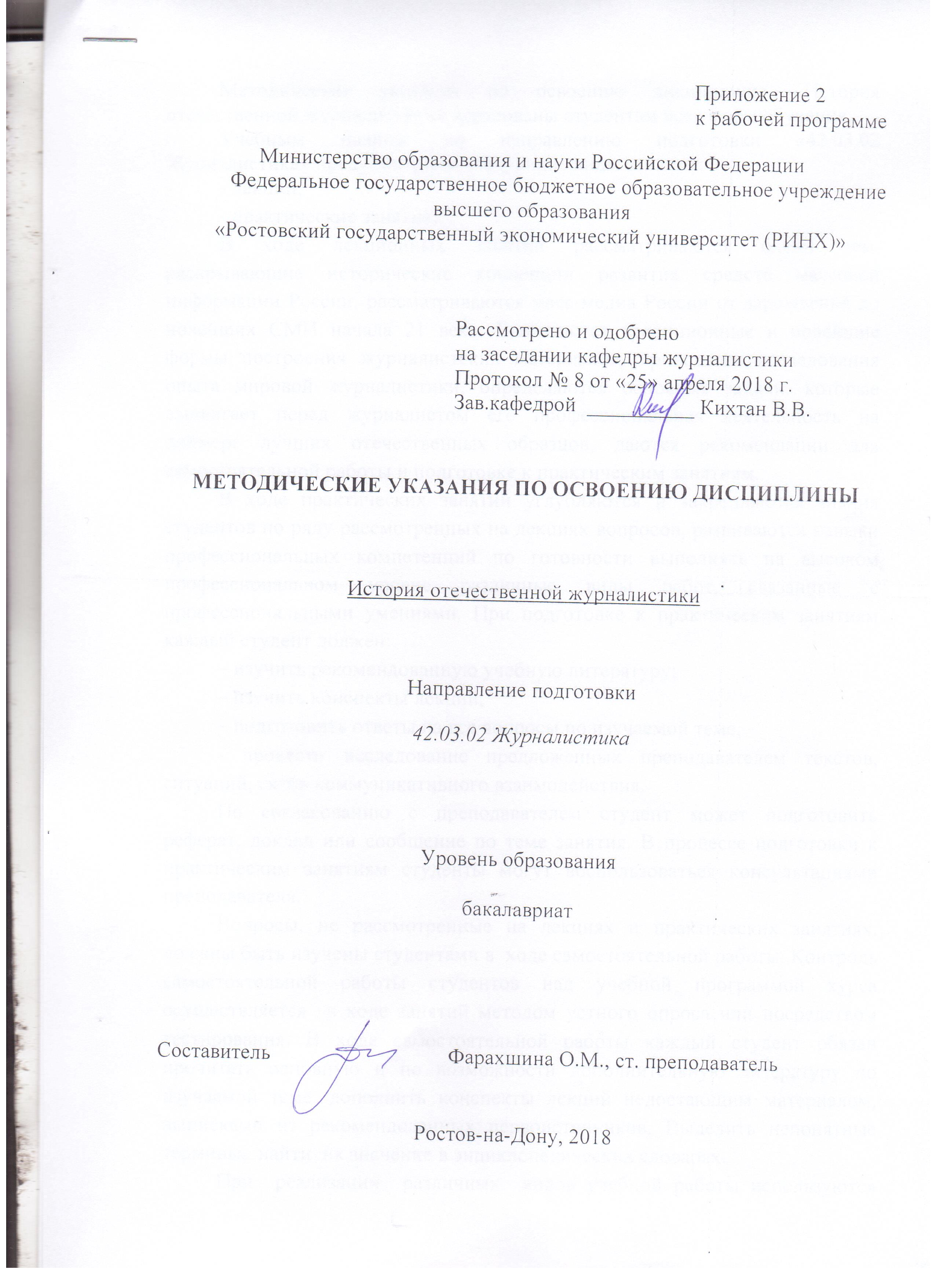 Методические указания по освоению дисциплины «История отечественной журналистики» адресованы студентам всех форм обучения.  Учебным планом по направлению подготовки «42.03.02 Журналистика» предусмотрены следующие виды занятий:- лекции;- практические занятия;В ходе лекционных занятий рассматриваются блоки тем, раскрывающие исторические концепции развития средств массовой информации России, рассматриваются масс-медиа России от зарождения до новейших СМИ начала 21 века. Выявляются традиционные и новейшие формы построения журналистских материалов, приводятся исследования опыта мировой журналистики, определяются основные задачи, которые выдвигает перед журналистом его профессиональная деятельность на примере лучших отечественных образцов, даются рекомендации для самостоятельной работы и подготовке к практическим занятиям. В ходе практических занятий углубляются и закрепляются знания студентов по ряду рассмотренных на лекциях вопросов, развиваются навыки  профессиональных компетенций по готовности выполнять на высоком профессиональном уровне различные виды работ, связанные с профессиональными умениями. При подготовке к практическим занятиям каждый студент должен:  – изучить рекомендованную учебную литературу;  – изучить конспекты лекций;  – подготовить ответы на все вопросы по изучаемой теме; - провести исследование предложенных преподавателем текстов, ситуаций, актов коммуникативного взаимодействия. По согласованию с преподавателем студент может подготовить реферат, доклад или сообщение по теме занятия. В процессе подготовки к практическим занятиям студенты могут воспользоваться консультациями преподавателя.  Вопросы, не рассмотренные на лекциях и практических занятиях, должны быть изучены студентами в  ходе самостоятельной работы. Контроль  самостоятельной работы студентов над учебной программой курса  осуществляется  в ходе занятий методом устного опроса или посредством  тестирования. В ходе самостоятельной работы каждый студент обязан прочитать основную и по возможности дополнительную литературу по  изучаемой теме, дополнить конспекты лекций недостающим материалом, выписками из рекомендованных первоисточников. Выделить непонятные термины,  найти  их значение в энциклопедических словарях. При  реализации  различных  видов учебной работы используются разнообразные (в т.ч. интерактивные) методы обучения, в частности:   - интерактивная доска для подготовки и проведения лекционных и семинарских занятий.Для подготовки к занятиям, текущему контролю и промежуточной аттестации  студенты  могут  воспользоваться электронной библиотекой ВУЗа http://library.rsue.ru/ . Также обучающиеся могут  взять  на  дом необходимую  литературу  на  абонементе  вузовской библиотеки или воспользоваться читальными залами вуза.  УП: 42.03.02_1.plxУП: 42.03.02_1.plxУП: 42.03.02_1.plxстр. 3стр. 3Визирование РПД для исполнения в очередном учебном годуВизирование РПД для исполнения в очередном учебном годуОтдел образовательных программ и планирования учебного процесса Торопова Т.В. __________Рабочая программа пересмотрена, обсуждена и одобрена для исполнения в 2019-2020 учебном году на заседании кафедры ЖурналистикаЗав. кафедрой Кихтан В.В. _________________Программу составил(и):  ст.преп., Фарахшина О.М. _________________Отдел образовательных программ и планирования учебного процесса Торопова Т.В. __________Рабочая программа пересмотрена, обсуждена и одобрена для исполнения в 2019-2020 учебном году на заседании кафедры ЖурналистикаЗав. кафедрой Кихтан В.В. _________________Программу составил(и):  ст.преп., Фарахшина О.М. _________________Отдел образовательных программ и планирования учебного процесса Торопова Т.В. __________Рабочая программа пересмотрена, обсуждена и одобрена для исполнения в 2019-2020 учебном году на заседании кафедры ЖурналистикаЗав. кафедрой Кихтан В.В. _________________Программу составил(и):  ст.преп., Фарахшина О.М. _________________Отдел образовательных программ и планирования учебного процесса Торопова Т.В. __________Рабочая программа пересмотрена, обсуждена и одобрена для исполнения в 2019-2020 учебном году на заседании кафедры ЖурналистикаЗав. кафедрой Кихтан В.В. _________________Программу составил(и):  ст.преп., Фарахшина О.М. _________________Отдел образовательных программ и планирования учебного процесса Торопова Т.В. __________Рабочая программа пересмотрена, обсуждена и одобрена для исполнения в 2019-2020 учебном году на заседании кафедры ЖурналистикаЗав. кафедрой Кихтан В.В. _________________Программу составил(и):  ст.преп., Фарахшина О.М. _________________Визирование РПД для исполнения в очередном учебном годуВизирование РПД для исполнения в очередном учебном годуОтдел образовательных программ и планирования учебного процесса Торопова Т.В. __________Рабочая программа пересмотрена, обсуждена и одобрена для исполнения в 2020-2021 учебном году на заседании кафедры ЖурналистикаЗав. кафедрой Кихтан В.В. _________________Программу составил(и):  ст.преп., Фарахшина О.М. _________________Отдел образовательных программ и планирования учебного процесса Торопова Т.В. __________Рабочая программа пересмотрена, обсуждена и одобрена для исполнения в 2020-2021 учебном году на заседании кафедры ЖурналистикаЗав. кафедрой Кихтан В.В. _________________Программу составил(и):  ст.преп., Фарахшина О.М. _________________Отдел образовательных программ и планирования учебного процесса Торопова Т.В. __________Рабочая программа пересмотрена, обсуждена и одобрена для исполнения в 2020-2021 учебном году на заседании кафедры ЖурналистикаЗав. кафедрой Кихтан В.В. _________________Программу составил(и):  ст.преп., Фарахшина О.М. _________________Отдел образовательных программ и планирования учебного процесса Торопова Т.В. __________Рабочая программа пересмотрена, обсуждена и одобрена для исполнения в 2020-2021 учебном году на заседании кафедры ЖурналистикаЗав. кафедрой Кихтан В.В. _________________Программу составил(и):  ст.преп., Фарахшина О.М. _________________Отдел образовательных программ и планирования учебного процесса Торопова Т.В. __________Рабочая программа пересмотрена, обсуждена и одобрена для исполнения в 2020-2021 учебном году на заседании кафедры ЖурналистикаЗав. кафедрой Кихтан В.В. _________________Программу составил(и):  ст.преп., Фарахшина О.М. _________________Визирование РПД для исполнения в очередном учебном годуВизирование РПД для исполнения в очередном учебном годуОтдел образовательных программ и планирования учебного процесса Торопова Т.В. __________Рабочая программа пересмотрена, обсуждена и одобрена для исполнения в 2021-2022 учебном году на заседании кафедры ЖурналистикаЗав. кафедрой: Кихтан В.В. _________________Программу составил(и):  ст.преп., Фарахшина О.М. _________________Отдел образовательных программ и планирования учебного процесса Торопова Т.В. __________Рабочая программа пересмотрена, обсуждена и одобрена для исполнения в 2021-2022 учебном году на заседании кафедры ЖурналистикаЗав. кафедрой: Кихтан В.В. _________________Программу составил(и):  ст.преп., Фарахшина О.М. _________________Отдел образовательных программ и планирования учебного процесса Торопова Т.В. __________Рабочая программа пересмотрена, обсуждена и одобрена для исполнения в 2021-2022 учебном году на заседании кафедры ЖурналистикаЗав. кафедрой: Кихтан В.В. _________________Программу составил(и):  ст.преп., Фарахшина О.М. _________________Отдел образовательных программ и планирования учебного процесса Торопова Т.В. __________Рабочая программа пересмотрена, обсуждена и одобрена для исполнения в 2021-2022 учебном году на заседании кафедры ЖурналистикаЗав. кафедрой: Кихтан В.В. _________________Программу составил(и):  ст.преп., Фарахшина О.М. _________________Отдел образовательных программ и планирования учебного процесса Торопова Т.В. __________Рабочая программа пересмотрена, обсуждена и одобрена для исполнения в 2021-2022 учебном году на заседании кафедры ЖурналистикаЗав. кафедрой: Кихтан В.В. _________________Программу составил(и):  ст.преп., Фарахшина О.М. _________________Визирование РПД для исполнения в очередном учебном годуВизирование РПД для исполнения в очередном учебном годуОтдел образовательных программ и планирования учебного процесса Торопова Т.В. __________Рабочая программа пересмотрена, обсуждена и одобрена для исполнения в 2022-2023 учебном году на заседании кафедры ЖурналистикаЗав. кафедрой: Кихтан В.В. _________________Программу составил(и):  ст.преп., Фарахшина О.М. _________________Отдел образовательных программ и планирования учебного процесса Торопова Т.В. __________Рабочая программа пересмотрена, обсуждена и одобрена для исполнения в 2022-2023 учебном году на заседании кафедры ЖурналистикаЗав. кафедрой: Кихтан В.В. _________________Программу составил(и):  ст.преп., Фарахшина О.М. _________________Отдел образовательных программ и планирования учебного процесса Торопова Т.В. __________Рабочая программа пересмотрена, обсуждена и одобрена для исполнения в 2022-2023 учебном году на заседании кафедры ЖурналистикаЗав. кафедрой: Кихтан В.В. _________________Программу составил(и):  ст.преп., Фарахшина О.М. _________________Отдел образовательных программ и планирования учебного процесса Торопова Т.В. __________Рабочая программа пересмотрена, обсуждена и одобрена для исполнения в 2022-2023 учебном году на заседании кафедры ЖурналистикаЗав. кафедрой: Кихтан В.В. _________________Программу составил(и):  ст.преп., Фарахшина О.М. _________________Отдел образовательных программ и планирования учебного процесса Торопова Т.В. __________Рабочая программа пересмотрена, обсуждена и одобрена для исполнения в 2022-2023 учебном году на заседании кафедры ЖурналистикаЗав. кафедрой: Кихтан В.В. _________________Программу составил(и):  ст.преп., Фарахшина О.М. _________________УП: 42.03.02_1.plxУП: 42.03.02_1.plxУП: 42.03.02_1.plxУП: 42.03.02_1.plxУП: 42.03.02_1.plxстр. 41. ЦЕЛИ ОСВОЕНИЯ ДИСЦИПЛИНЫ1. ЦЕЛИ ОСВОЕНИЯ ДИСЦИПЛИНЫ1. ЦЕЛИ ОСВОЕНИЯ ДИСЦИПЛИНЫ1. ЦЕЛИ ОСВОЕНИЯ ДИСЦИПЛИНЫ1. ЦЕЛИ ОСВОЕНИЯ ДИСЦИПЛИНЫ1. ЦЕЛИ ОСВОЕНИЯ ДИСЦИПЛИНЫ1. ЦЕЛИ ОСВОЕНИЯ ДИСЦИПЛИНЫ1. ЦЕЛИ ОСВОЕНИЯ ДИСЦИПЛИНЫ1. ЦЕЛИ ОСВОЕНИЯ ДИСЦИПЛИНЫ1. ЦЕЛИ ОСВОЕНИЯ ДИСЦИПЛИНЫ1. ЦЕЛИ ОСВОЕНИЯ ДИСЦИПЛИНЫ1. ЦЕЛИ ОСВОЕНИЯ ДИСЦИПЛИНЫ1.1Цели освоения дисциплины: освоения дисциплины: освоение основных этапов развития отечественной журналистики; рассмотрение важнейших истоков журналистики; знакомство с системой распространения информации в эпоху Просвещения; изучение наиболее значительных этапов в развитии отечественных средств коммуникации, начиная с рассмотрения явлений в культуре древнего мира и до начала ХХI века.Цели освоения дисциплины: освоения дисциплины: освоение основных этапов развития отечественной журналистики; рассмотрение важнейших истоков журналистики; знакомство с системой распространения информации в эпоху Просвещения; изучение наиболее значительных этапов в развитии отечественных средств коммуникации, начиная с рассмотрения явлений в культуре древнего мира и до начала ХХI века.Цели освоения дисциплины: освоения дисциплины: освоение основных этапов развития отечественной журналистики; рассмотрение важнейших истоков журналистики; знакомство с системой распространения информации в эпоху Просвещения; изучение наиболее значительных этапов в развитии отечественных средств коммуникации, начиная с рассмотрения явлений в культуре древнего мира и до начала ХХI века.Цели освоения дисциплины: освоения дисциплины: освоение основных этапов развития отечественной журналистики; рассмотрение важнейших истоков журналистики; знакомство с системой распространения информации в эпоху Просвещения; изучение наиболее значительных этапов в развитии отечественных средств коммуникации, начиная с рассмотрения явлений в культуре древнего мира и до начала ХХI века.Цели освоения дисциплины: освоения дисциплины: освоение основных этапов развития отечественной журналистики; рассмотрение важнейших истоков журналистики; знакомство с системой распространения информации в эпоху Просвещения; изучение наиболее значительных этапов в развитии отечественных средств коммуникации, начиная с рассмотрения явлений в культуре древнего мира и до начала ХХI века.Цели освоения дисциплины: освоения дисциплины: освоение основных этапов развития отечественной журналистики; рассмотрение важнейших истоков журналистики; знакомство с системой распространения информации в эпоху Просвещения; изучение наиболее значительных этапов в развитии отечественных средств коммуникации, начиная с рассмотрения явлений в культуре древнего мира и до начала ХХI века.Цели освоения дисциплины: освоения дисциплины: освоение основных этапов развития отечественной журналистики; рассмотрение важнейших истоков журналистики; знакомство с системой распространения информации в эпоху Просвещения; изучение наиболее значительных этапов в развитии отечественных средств коммуникации, начиная с рассмотрения явлений в культуре древнего мира и до начала ХХI века.Цели освоения дисциплины: освоения дисциплины: освоение основных этапов развития отечественной журналистики; рассмотрение важнейших истоков журналистики; знакомство с системой распространения информации в эпоху Просвещения; изучение наиболее значительных этапов в развитии отечественных средств коммуникации, начиная с рассмотрения явлений в культуре древнего мира и до начала ХХI века.Цели освоения дисциплины: освоения дисциплины: освоение основных этапов развития отечественной журналистики; рассмотрение важнейших истоков журналистики; знакомство с системой распространения информации в эпоху Просвещения; изучение наиболее значительных этапов в развитии отечественных средств коммуникации, начиная с рассмотрения явлений в культуре древнего мира и до начала ХХI века.Цели освоения дисциплины: освоения дисциплины: освоение основных этапов развития отечественной журналистики; рассмотрение важнейших истоков журналистики; знакомство с системой распространения информации в эпоху Просвещения; изучение наиболее значительных этапов в развитии отечественных средств коммуникации, начиная с рассмотрения явлений в культуре древнего мира и до начала ХХI века.Цели освоения дисциплины: освоения дисциплины: освоение основных этапов развития отечественной журналистики; рассмотрение важнейших истоков журналистики; знакомство с системой распространения информации в эпоху Просвещения; изучение наиболее значительных этапов в развитии отечественных средств коммуникации, начиная с рассмотрения явлений в культуре древнего мира и до начала ХХI века.1.2Задачи:познакомить студентов с историософскими концепциями гражданской истории в связи с развитием отечественной журналистики; ознакомить студентов с различными подходами в освещении отечественной истории журналистики; осветить проблемы становления теоретических знаний о журналистике в России; ознакомить студентов с особенностями культурных заимствований в области журналистики, раскрыть специфику «диалога» отечественной и зарубежной журналистики; закрепить навыки формально-содержательного анализа публицистических текстов; способствовать формированию навыков историко-типологического анализа периодических изданий.Задачи:познакомить студентов с историософскими концепциями гражданской истории в связи с развитием отечественной журналистики; ознакомить студентов с различными подходами в освещении отечественной истории журналистики; осветить проблемы становления теоретических знаний о журналистике в России; ознакомить студентов с особенностями культурных заимствований в области журналистики, раскрыть специфику «диалога» отечественной и зарубежной журналистики; закрепить навыки формально-содержательного анализа публицистических текстов; способствовать формированию навыков историко-типологического анализа периодических изданий.Задачи:познакомить студентов с историософскими концепциями гражданской истории в связи с развитием отечественной журналистики; ознакомить студентов с различными подходами в освещении отечественной истории журналистики; осветить проблемы становления теоретических знаний о журналистике в России; ознакомить студентов с особенностями культурных заимствований в области журналистики, раскрыть специфику «диалога» отечественной и зарубежной журналистики; закрепить навыки формально-содержательного анализа публицистических текстов; способствовать формированию навыков историко-типологического анализа периодических изданий.Задачи:познакомить студентов с историософскими концепциями гражданской истории в связи с развитием отечественной журналистики; ознакомить студентов с различными подходами в освещении отечественной истории журналистики; осветить проблемы становления теоретических знаний о журналистике в России; ознакомить студентов с особенностями культурных заимствований в области журналистики, раскрыть специфику «диалога» отечественной и зарубежной журналистики; закрепить навыки формально-содержательного анализа публицистических текстов; способствовать формированию навыков историко-типологического анализа периодических изданий.Задачи:познакомить студентов с историософскими концепциями гражданской истории в связи с развитием отечественной журналистики; ознакомить студентов с различными подходами в освещении отечественной истории журналистики; осветить проблемы становления теоретических знаний о журналистике в России; ознакомить студентов с особенностями культурных заимствований в области журналистики, раскрыть специфику «диалога» отечественной и зарубежной журналистики; закрепить навыки формально-содержательного анализа публицистических текстов; способствовать формированию навыков историко-типологического анализа периодических изданий.Задачи:познакомить студентов с историософскими концепциями гражданской истории в связи с развитием отечественной журналистики; ознакомить студентов с различными подходами в освещении отечественной истории журналистики; осветить проблемы становления теоретических знаний о журналистике в России; ознакомить студентов с особенностями культурных заимствований в области журналистики, раскрыть специфику «диалога» отечественной и зарубежной журналистики; закрепить навыки формально-содержательного анализа публицистических текстов; способствовать формированию навыков историко-типологического анализа периодических изданий.Задачи:познакомить студентов с историософскими концепциями гражданской истории в связи с развитием отечественной журналистики; ознакомить студентов с различными подходами в освещении отечественной истории журналистики; осветить проблемы становления теоретических знаний о журналистике в России; ознакомить студентов с особенностями культурных заимствований в области журналистики, раскрыть специфику «диалога» отечественной и зарубежной журналистики; закрепить навыки формально-содержательного анализа публицистических текстов; способствовать формированию навыков историко-типологического анализа периодических изданий.Задачи:познакомить студентов с историософскими концепциями гражданской истории в связи с развитием отечественной журналистики; ознакомить студентов с различными подходами в освещении отечественной истории журналистики; осветить проблемы становления теоретических знаний о журналистике в России; ознакомить студентов с особенностями культурных заимствований в области журналистики, раскрыть специфику «диалога» отечественной и зарубежной журналистики; закрепить навыки формально-содержательного анализа публицистических текстов; способствовать формированию навыков историко-типологического анализа периодических изданий.Задачи:познакомить студентов с историософскими концепциями гражданской истории в связи с развитием отечественной журналистики; ознакомить студентов с различными подходами в освещении отечественной истории журналистики; осветить проблемы становления теоретических знаний о журналистике в России; ознакомить студентов с особенностями культурных заимствований в области журналистики, раскрыть специфику «диалога» отечественной и зарубежной журналистики; закрепить навыки формально-содержательного анализа публицистических текстов; способствовать формированию навыков историко-типологического анализа периодических изданий.Задачи:познакомить студентов с историософскими концепциями гражданской истории в связи с развитием отечественной журналистики; ознакомить студентов с различными подходами в освещении отечественной истории журналистики; осветить проблемы становления теоретических знаний о журналистике в России; ознакомить студентов с особенностями культурных заимствований в области журналистики, раскрыть специфику «диалога» отечественной и зарубежной журналистики; закрепить навыки формально-содержательного анализа публицистических текстов; способствовать формированию навыков историко-типологического анализа периодических изданий.Задачи:познакомить студентов с историософскими концепциями гражданской истории в связи с развитием отечественной журналистики; ознакомить студентов с различными подходами в освещении отечественной истории журналистики; осветить проблемы становления теоретических знаний о журналистике в России; ознакомить студентов с особенностями культурных заимствований в области журналистики, раскрыть специфику «диалога» отечественной и зарубежной журналистики; закрепить навыки формально-содержательного анализа публицистических текстов; способствовать формированию навыков историко-типологического анализа периодических изданий.2. МЕСТО ДИСЦИПЛИНЫ В СТРУКТУРЕ ОБРАЗОВАТЕЛЬНОЙ ПРОГРАММЫ2. МЕСТО ДИСЦИПЛИНЫ В СТРУКТУРЕ ОБРАЗОВАТЕЛЬНОЙ ПРОГРАММЫ2. МЕСТО ДИСЦИПЛИНЫ В СТРУКТУРЕ ОБРАЗОВАТЕЛЬНОЙ ПРОГРАММЫ2. МЕСТО ДИСЦИПЛИНЫ В СТРУКТУРЕ ОБРАЗОВАТЕЛЬНОЙ ПРОГРАММЫ2. МЕСТО ДИСЦИПЛИНЫ В СТРУКТУРЕ ОБРАЗОВАТЕЛЬНОЙ ПРОГРАММЫ2. МЕСТО ДИСЦИПЛИНЫ В СТРУКТУРЕ ОБРАЗОВАТЕЛЬНОЙ ПРОГРАММЫ2. МЕСТО ДИСЦИПЛИНЫ В СТРУКТУРЕ ОБРАЗОВАТЕЛЬНОЙ ПРОГРАММЫ2. МЕСТО ДИСЦИПЛИНЫ В СТРУКТУРЕ ОБРАЗОВАТЕЛЬНОЙ ПРОГРАММЫ2. МЕСТО ДИСЦИПЛИНЫ В СТРУКТУРЕ ОБРАЗОВАТЕЛЬНОЙ ПРОГРАММЫ2. МЕСТО ДИСЦИПЛИНЫ В СТРУКТУРЕ ОБРАЗОВАТЕЛЬНОЙ ПРОГРАММЫ2. МЕСТО ДИСЦИПЛИНЫ В СТРУКТУРЕ ОБРАЗОВАТЕЛЬНОЙ ПРОГРАММЫ2. МЕСТО ДИСЦИПЛИНЫ В СТРУКТУРЕ ОБРАЗОВАТЕЛЬНОЙ ПРОГРАММЫЦикл (раздел) ООП:Цикл (раздел) ООП:Цикл (раздел) ООП:Б1.ББ1.ББ1.ББ1.ББ1.ББ1.ББ1.ББ1.ББ1.Б2.1Требования к предварительной подготовке обучающегося:Требования к предварительной подготовке обучающегося:Требования к предварительной подготовке обучающегося:Требования к предварительной подготовке обучающегося:Требования к предварительной подготовке обучающегося:Требования к предварительной подготовке обучающегося:Требования к предварительной подготовке обучающегося:Требования к предварительной подготовке обучающегося:Требования к предварительной подготовке обучающегося:Требования к предварительной подготовке обучающегося:Требования к предварительной подготовке обучающегося:2.1.1Необходимыми условиями для успешного освоения дисциплины являются навыки, знания и умения, полученные в результате изучения следующих дисциплин:"История отечественной литературы"Необходимыми условиями для успешного освоения дисциплины являются навыки, знания и умения, полученные в результате изучения следующих дисциплин:"История отечественной литературы"Необходимыми условиями для успешного освоения дисциплины являются навыки, знания и умения, полученные в результате изучения следующих дисциплин:"История отечественной литературы"Необходимыми условиями для успешного освоения дисциплины являются навыки, знания и умения, полученные в результате изучения следующих дисциплин:"История отечественной литературы"Необходимыми условиями для успешного освоения дисциплины являются навыки, знания и умения, полученные в результате изучения следующих дисциплин:"История отечественной литературы"Необходимыми условиями для успешного освоения дисциплины являются навыки, знания и умения, полученные в результате изучения следующих дисциплин:"История отечественной литературы"Необходимыми условиями для успешного освоения дисциплины являются навыки, знания и умения, полученные в результате изучения следующих дисциплин:"История отечественной литературы"Необходимыми условиями для успешного освоения дисциплины являются навыки, знания и умения, полученные в результате изучения следующих дисциплин:"История отечественной литературы"Необходимыми условиями для успешного освоения дисциплины являются навыки, знания и умения, полученные в результате изучения следующих дисциплин:"История отечественной литературы"Необходимыми условиями для успешного освоения дисциплины являются навыки, знания и умения, полученные в результате изучения следующих дисциплин:"История отечественной литературы"Необходимыми условиями для успешного освоения дисциплины являются навыки, знания и умения, полученные в результате изучения следующих дисциплин:"История отечественной литературы"2.2Дисциплины и практики, для которых освоение данной дисциплины (модуля) необходимо как предшествующее:Дисциплины и практики, для которых освоение данной дисциплины (модуля) необходимо как предшествующее:Дисциплины и практики, для которых освоение данной дисциплины (модуля) необходимо как предшествующее:Дисциплины и практики, для которых освоение данной дисциплины (модуля) необходимо как предшествующее:Дисциплины и практики, для которых освоение данной дисциплины (модуля) необходимо как предшествующее:Дисциплины и практики, для которых освоение данной дисциплины (модуля) необходимо как предшествующее:Дисциплины и практики, для которых освоение данной дисциплины (модуля) необходимо как предшествующее:Дисциплины и практики, для которых освоение данной дисциплины (модуля) необходимо как предшествующее:Дисциплины и практики, для которых освоение данной дисциплины (модуля) необходимо как предшествующее:Дисциплины и практики, для которых освоение данной дисциплины (модуля) необходимо как предшествующее:Дисциплины и практики, для которых освоение данной дисциплины (модуля) необходимо как предшествующее:2.2.1История зарубежной журналистикиИстория зарубежной журналистикиИстория зарубежной журналистикиИстория зарубежной журналистикиИстория зарубежной журналистикиИстория зарубежной журналистикиИстория зарубежной журналистикиИстория зарубежной журналистикиИстория зарубежной журналистикиИстория зарубежной журналистикиИстория зарубежной журналистики3. ТРЕБОВАНИЯ К РЕЗУЛЬТАТАМ ОСВОЕНИЯ ДИСЦИПЛИНЫ3. ТРЕБОВАНИЯ К РЕЗУЛЬТАТАМ ОСВОЕНИЯ ДИСЦИПЛИНЫ3. ТРЕБОВАНИЯ К РЕЗУЛЬТАТАМ ОСВОЕНИЯ ДИСЦИПЛИНЫ3. ТРЕБОВАНИЯ К РЕЗУЛЬТАТАМ ОСВОЕНИЯ ДИСЦИПЛИНЫ3. ТРЕБОВАНИЯ К РЕЗУЛЬТАТАМ ОСВОЕНИЯ ДИСЦИПЛИНЫ3. ТРЕБОВАНИЯ К РЕЗУЛЬТАТАМ ОСВОЕНИЯ ДИСЦИПЛИНЫ3. ТРЕБОВАНИЯ К РЕЗУЛЬТАТАМ ОСВОЕНИЯ ДИСЦИПЛИНЫ3. ТРЕБОВАНИЯ К РЕЗУЛЬТАТАМ ОСВОЕНИЯ ДИСЦИПЛИНЫ3. ТРЕБОВАНИЯ К РЕЗУЛЬТАТАМ ОСВОЕНИЯ ДИСЦИПЛИНЫ3. ТРЕБОВАНИЯ К РЕЗУЛЬТАТАМ ОСВОЕНИЯ ДИСЦИПЛИНЫ3. ТРЕБОВАНИЯ К РЕЗУЛЬТАТАМ ОСВОЕНИЯ ДИСЦИПЛИНЫ3. ТРЕБОВАНИЯ К РЕЗУЛЬТАТАМ ОСВОЕНИЯ ДИСЦИПЛИНЫОПК-1: способностью осуществлять общественную миссию журналистики, эффективно реализовывать функции СМИ, понимать смысл свободы и социальной ответственности журналистики и журналиста и следовать этому в профессиональной деятельностиОПК-1: способностью осуществлять общественную миссию журналистики, эффективно реализовывать функции СМИ, понимать смысл свободы и социальной ответственности журналистики и журналиста и следовать этому в профессиональной деятельностиОПК-1: способностью осуществлять общественную миссию журналистики, эффективно реализовывать функции СМИ, понимать смысл свободы и социальной ответственности журналистики и журналиста и следовать этому в профессиональной деятельностиОПК-1: способностью осуществлять общественную миссию журналистики, эффективно реализовывать функции СМИ, понимать смысл свободы и социальной ответственности журналистики и журналиста и следовать этому в профессиональной деятельностиОПК-1: способностью осуществлять общественную миссию журналистики, эффективно реализовывать функции СМИ, понимать смысл свободы и социальной ответственности журналистики и журналиста и следовать этому в профессиональной деятельностиОПК-1: способностью осуществлять общественную миссию журналистики, эффективно реализовывать функции СМИ, понимать смысл свободы и социальной ответственности журналистики и журналиста и следовать этому в профессиональной деятельностиОПК-1: способностью осуществлять общественную миссию журналистики, эффективно реализовывать функции СМИ, понимать смысл свободы и социальной ответственности журналистики и журналиста и следовать этому в профессиональной деятельностиОПК-1: способностью осуществлять общественную миссию журналистики, эффективно реализовывать функции СМИ, понимать смысл свободы и социальной ответственности журналистики и журналиста и следовать этому в профессиональной деятельностиОПК-1: способностью осуществлять общественную миссию журналистики, эффективно реализовывать функции СМИ, понимать смысл свободы и социальной ответственности журналистики и журналиста и следовать этому в профессиональной деятельностиОПК-1: способностью осуществлять общественную миссию журналистики, эффективно реализовывать функции СМИ, понимать смысл свободы и социальной ответственности журналистики и журналиста и следовать этому в профессиональной деятельностиОПК-1: способностью осуществлять общественную миссию журналистики, эффективно реализовывать функции СМИ, понимать смысл свободы и социальной ответственности журналистики и журналиста и следовать этому в профессиональной деятельностиОПК-1: способностью осуществлять общественную миссию журналистики, эффективно реализовывать функции СМИ, понимать смысл свободы и социальной ответственности журналистики и журналиста и следовать этому в профессиональной деятельностиЗнать:Знать:Знать:Знать:Знать:Знать:Знать:Знать:Знать:Знать:Знать:Знать:Знать функциональные особенности журналистики, принципы журналистской деятельности, основные концепции свободы слова, принципы обеспечения информационной безопасностиЗнать функциональные особенности журналистики, принципы журналистской деятельности, основные концепции свободы слова, принципы обеспечения информационной безопасностиЗнать функциональные особенности журналистики, принципы журналистской деятельности, основные концепции свободы слова, принципы обеспечения информационной безопасностиЗнать функциональные особенности журналистики, принципы журналистской деятельности, основные концепции свободы слова, принципы обеспечения информационной безопасностиЗнать функциональные особенности журналистики, принципы журналистской деятельности, основные концепции свободы слова, принципы обеспечения информационной безопасностиЗнать функциональные особенности журналистики, принципы журналистской деятельности, основные концепции свободы слова, принципы обеспечения информационной безопасностиЗнать функциональные особенности журналистики, принципы журналистской деятельности, основные концепции свободы слова, принципы обеспечения информационной безопасностиЗнать функциональные особенности журналистики, принципы журналистской деятельности, основные концепции свободы слова, принципы обеспечения информационной безопасностиЗнать функциональные особенности журналистики, принципы журналистской деятельности, основные концепции свободы слова, принципы обеспечения информационной безопасностиЗнать функциональные особенности журналистики, принципы журналистской деятельности, основные концепции свободы слова, принципы обеспечения информационной безопасностиЗнать функциональные особенности журналистики, принципы журналистской деятельности, основные концепции свободы слова, принципы обеспечения информационной безопасностиЗнать функциональные особенности журналистики, принципы журналистской деятельности, основные концепции свободы слова, принципы обеспечения информационной безопасностиУметь:Уметь:Уметь:Уметь:Уметь:Уметь:Уметь:Уметь:Уметь:Уметь:Уметь:Уметь:Уметь ориентироваться в историческом и современном контексте развития журналистики, действовать в процессе сбора, обработки и воспроизводствамассовой информации в соответствие с современными представлениями о социальной ответственности журналистаУметь ориентироваться в историческом и современном контексте развития журналистики, действовать в процессе сбора, обработки и воспроизводствамассовой информации в соответствие с современными представлениями о социальной ответственности журналистаУметь ориентироваться в историческом и современном контексте развития журналистики, действовать в процессе сбора, обработки и воспроизводствамассовой информации в соответствие с современными представлениями о социальной ответственности журналистаУметь ориентироваться в историческом и современном контексте развития журналистики, действовать в процессе сбора, обработки и воспроизводствамассовой информации в соответствие с современными представлениями о социальной ответственности журналистаУметь ориентироваться в историческом и современном контексте развития журналистики, действовать в процессе сбора, обработки и воспроизводствамассовой информации в соответствие с современными представлениями о социальной ответственности журналистаУметь ориентироваться в историческом и современном контексте развития журналистики, действовать в процессе сбора, обработки и воспроизводствамассовой информации в соответствие с современными представлениями о социальной ответственности журналистаУметь ориентироваться в историческом и современном контексте развития журналистики, действовать в процессе сбора, обработки и воспроизводствамассовой информации в соответствие с современными представлениями о социальной ответственности журналистаУметь ориентироваться в историческом и современном контексте развития журналистики, действовать в процессе сбора, обработки и воспроизводствамассовой информации в соответствие с современными представлениями о социальной ответственности журналистаУметь ориентироваться в историческом и современном контексте развития журналистики, действовать в процессе сбора, обработки и воспроизводствамассовой информации в соответствие с современными представлениями о социальной ответственности журналистаУметь ориентироваться в историческом и современном контексте развития журналистики, действовать в процессе сбора, обработки и воспроизводствамассовой информации в соответствие с современными представлениями о социальной ответственности журналистаУметь ориентироваться в историческом и современном контексте развития журналистики, действовать в процессе сбора, обработки и воспроизводствамассовой информации в соответствие с современными представлениями о социальной ответственности журналистаУметь ориентироваться в историческом и современном контексте развития журналистики, действовать в процессе сбора, обработки и воспроизводствамассовой информации в соответствие с современными представлениями о социальной ответственности журналистаВладеть:Владеть:Владеть:Владеть:Владеть:Владеть:Владеть:Владеть:Владеть:Владеть:Владеть:Владеть:Владеть навыками ифункционального анализа СМИВладеть навыками ифункционального анализа СМИВладеть навыками ифункционального анализа СМИВладеть навыками ифункционального анализа СМИВладеть навыками ифункционального анализа СМИВладеть навыками ифункционального анализа СМИВладеть навыками ифункционального анализа СМИВладеть навыками ифункционального анализа СМИВладеть навыками ифункционального анализа СМИВладеть навыками ифункционального анализа СМИВладеть навыками ифункционального анализа СМИВладеть навыками ифункционального анализа СМИОПК-4: способностью ориентироваться в основных этапах и процессах развития отечественной литературы и журналистики, использовать этот опыт в практике профессиональной деятельностиОПК-4: способностью ориентироваться в основных этапах и процессах развития отечественной литературы и журналистики, использовать этот опыт в практике профессиональной деятельностиОПК-4: способностью ориентироваться в основных этапах и процессах развития отечественной литературы и журналистики, использовать этот опыт в практике профессиональной деятельностиОПК-4: способностью ориентироваться в основных этапах и процессах развития отечественной литературы и журналистики, использовать этот опыт в практике профессиональной деятельностиОПК-4: способностью ориентироваться в основных этапах и процессах развития отечественной литературы и журналистики, использовать этот опыт в практике профессиональной деятельностиОПК-4: способностью ориентироваться в основных этапах и процессах развития отечественной литературы и журналистики, использовать этот опыт в практике профессиональной деятельностиОПК-4: способностью ориентироваться в основных этапах и процессах развития отечественной литературы и журналистики, использовать этот опыт в практике профессиональной деятельностиОПК-4: способностью ориентироваться в основных этапах и процессах развития отечественной литературы и журналистики, использовать этот опыт в практике профессиональной деятельностиОПК-4: способностью ориентироваться в основных этапах и процессах развития отечественной литературы и журналистики, использовать этот опыт в практике профессиональной деятельностиОПК-4: способностью ориентироваться в основных этапах и процессах развития отечественной литературы и журналистики, использовать этот опыт в практике профессиональной деятельностиОПК-4: способностью ориентироваться в основных этапах и процессах развития отечественной литературы и журналистики, использовать этот опыт в практике профессиональной деятельностиОПК-4: способностью ориентироваться в основных этапах и процессах развития отечественной литературы и журналистики, использовать этот опыт в практике профессиональной деятельностиЗнать:Знать:Знать:Знать:Знать:Знать:Знать:Знать:Знать:Знать:Знать:Знать:этапы и общие закономерности  развития отечественной журналистикиэтапы и общие закономерности  развития отечественной журналистикиэтапы и общие закономерности  развития отечественной журналистикиэтапы и общие закономерности  развития отечественной журналистикиэтапы и общие закономерности  развития отечественной журналистикиэтапы и общие закономерности  развития отечественной журналистикиэтапы и общие закономерности  развития отечественной журналистикиэтапы и общие закономерности  развития отечественной журналистикиэтапы и общие закономерности  развития отечественной журналистикиэтапы и общие закономерности  развития отечественной журналистикиэтапы и общие закономерности  развития отечественной журналистикиэтапы и общие закономерности  развития отечественной журналистикиУметь:Уметь:Уметь:Уметь:Уметь:Уметь:Уметь:Уметь:Уметь:Уметь:Уметь:Уметь:использовать знания этапов и закономерностей развития отечественногожурналитского процесса в профессиональной деятельностииспользовать знания этапов и закономерностей развития отечественногожурналитского процесса в профессиональной деятельностииспользовать знания этапов и закономерностей развития отечественногожурналитского процесса в профессиональной деятельностииспользовать знания этапов и закономерностей развития отечественногожурналитского процесса в профессиональной деятельностииспользовать знания этапов и закономерностей развития отечественногожурналитского процесса в профессиональной деятельностииспользовать знания этапов и закономерностей развития отечественногожурналитского процесса в профессиональной деятельностииспользовать знания этапов и закономерностей развития отечественногожурналитского процесса в профессиональной деятельностииспользовать знания этапов и закономерностей развития отечественногожурналитского процесса в профессиональной деятельностииспользовать знания этапов и закономерностей развития отечественногожурналитского процесса в профессиональной деятельностииспользовать знания этапов и закономерностей развития отечественногожурналитского процесса в профессиональной деятельностииспользовать знания этапов и закономерностей развития отечественногожурналитского процесса в профессиональной деятельностииспользовать знания этапов и закономерностей развития отечественногожурналитского процесса в профессиональной деятельностиВладеть:Владеть:Владеть:Владеть:Владеть:Владеть:Владеть:Владеть:Владеть:Владеть:Владеть:Владеть:навыками анализа и интерпретации художественного текстанавыками анализа и интерпретации художественного текстанавыками анализа и интерпретации художественного текстанавыками анализа и интерпретации художественного текстанавыками анализа и интерпретации художественного текстанавыками анализа и интерпретации художественного текстанавыками анализа и интерпретации художественного текстанавыками анализа и интерпретации художественного текстанавыками анализа и интерпретации художественного текстанавыками анализа и интерпретации художественного текстанавыками анализа и интерпретации художественного текстанавыками анализа и интерпретации художественного текста4. СТРУКТУРА И СОДЕРЖАНИЕ ДИСЦИПЛИНЫ (МОДУЛЯ)4. СТРУКТУРА И СОДЕРЖАНИЕ ДИСЦИПЛИНЫ (МОДУЛЯ)4. СТРУКТУРА И СОДЕРЖАНИЕ ДИСЦИПЛИНЫ (МОДУЛЯ)4. СТРУКТУРА И СОДЕРЖАНИЕ ДИСЦИПЛИНЫ (МОДУЛЯ)4. СТРУКТУРА И СОДЕРЖАНИЕ ДИСЦИПЛИНЫ (МОДУЛЯ)4. СТРУКТУРА И СОДЕРЖАНИЕ ДИСЦИПЛИНЫ (МОДУЛЯ)4. СТРУКТУРА И СОДЕРЖАНИЕ ДИСЦИПЛИНЫ (МОДУЛЯ)4. СТРУКТУРА И СОДЕРЖАНИЕ ДИСЦИПЛИНЫ (МОДУЛЯ)4. СТРУКТУРА И СОДЕРЖАНИЕ ДИСЦИПЛИНЫ (МОДУЛЯ)4. СТРУКТУРА И СОДЕРЖАНИЕ ДИСЦИПЛИНЫ (МОДУЛЯ)4. СТРУКТУРА И СОДЕРЖАНИЕ ДИСЦИПЛИНЫ (МОДУЛЯ)4. СТРУКТУРА И СОДЕРЖАНИЕ ДИСЦИПЛИНЫ (МОДУЛЯ)Код занятияКод занятияНаименование разделов и тем /вид занятия/Наименование разделов и тем /вид занятия/Семестр / КурсСеместр / КурсЧасовКомпетен-цииЛитератураИнтер акт.ПримечаниеПримечаниеРаздел 1. Возникновение и развитие русской периодической печати в XVIII векеРаздел 1. Возникновение и развитие русской периодической печати в XVIII векеУП: 42.03.02_1.plxУП: 42.03.02_1.plxУП: 42.03.02_1.plxстр. 51.1«Возникновение русской журналистики»Общая характеристика русского государства на рубеже XVII и XVIII вв. Характер Петровских реформ. Возникновение периодической печати, вызванное политическим и культурным ростом страны. Рукописная газета XVII в. «Куранты», или «Столбцы». Источники информации, ее ведомственно-дипломатический характер. Первая русская печатная газета «Ведомости» (1702 – 1727 гг.). Характер «Ведомостей» как государственного органа печати, отличие их от первых западно- европейских газет. Роль «Ведомостей» в развитии русской культуры. Зарождение в «Ведомостях» газетных жанров. Роль «Ведомостей» в развитии русского литературного языка. Первые журналисты-профессионалы/Лек/552ОПК-1 ОПК -4Л1.2 Л1.1 Л2.1 Л3.1Э1 Э2 Э321.2« Журналистика 1730 – начала 1760-х гг.»Организация при Академии наук газеты «Санкт-Петербургские ведомости» (1727 г.). М. В. Ломоносов – редактор иностранных известий «Ведомостей» (1748 – 1751 гг.). «Ведомости» как исторический источник. «Месячные исторические, генеалогические и географические примечания к ведомостям» (1728 – 1742 гг.) как прообраз научно-популярного и литературного журнала в России. Создание по инициативе М.В. Ломоносова журнала Академии наук «Ежемесячные сочинения к пользе и увеселению служащие» (1755 – 1764 гг.). Открытие Московского университета и типографии при нем, организация университетской газеты «Московские ведомости» (1756 г.).Возникновение частных, преимущественно литературных журналов. «Трудолюбивая пчела» А. П. Сумарокова (1759 г.). Журналы, выходящие при Московском университете под руководством М.М. Хераскова; «Полезное увеселение» (1760 – 1762 гг.), «Свободные часы» (1763 г.) и др./Лек/552ОПК-1 ОПК -4Л1.2 Л1.1 Л2.1 Л3.1Э22УП: 42.03.02_1.plxУП: 42.03.02_1.plxУП: 42.03.02_1.plxстр. 61.3«Журналистика конца 1760 – 1780-х гг.»Общественно-политическое состояние России во второй половине XVIII в. Крестьянская война под руководством Пугачева (1773–1775 гг.). Журналы Екатерины II. Охранительное направление в журналистике («Всякая всячина») и оппозиционное («Трутень», «Живописец») (1769–1774 гг.). Спор о характере сатиры и его значение в истории русской литературы и журналистики.Журналы Н.И. Новикова «Трутень», «Живописец» и их особенности. Просветительская деятельность Н.И. Новикова в 80-е гг. Журнал «Утренний свет» (1777–1780 гг.). Переход к Новикову «Московских ведомостей» (1779–1789 гг.). «Московское ежемесячное издание» (1781 г.), «Прибавление к Московским ведомостям» (1782–1784 гг.), «Экономический магазин» (1780– 1789 гг.). Специализированные издания Новикова. Значение литературно- издательской деятельности Новикова для развития русской журналистики. Новый подъем русской общественной мысли в начале 1780-х гг. в связи с усилением протеста против самодержавного произвола и международными событиями (американская революция).Борьба правительства с ростом оппозиционных настроений. «Собеседник любителей российского слова» (1783–1784 гг.). Сатирическая публицистика Д.И. Фонвизина в «Собеседнике»/Лек/552ОПК-1 ОПК -4Л1.2 Л1.1 Л2.1 Л3.1Э1 Э221.4«Журналистика 1790-х гг.»А. Н. Радищев – мыслитель- революционер, писатель и публицист. Журнал И.Г. Рахманинова «Утренние часы» (1788 г.). Журнал «Беседующий гражданин» (1789 г.) и роль в нем Радищева. Традиции русской прогрессивной сатирической журналистики в журнале И.А. Крылова «Почта духов» (1789 г.). Журнал «Зритель» (1792 г.). Журнал «Санкт- Петербургский Меркурий» (1793 г.). Роль и значение журналов Крылова в истории русской общественной мысли и журналистики. Язык и стиль Крылова -журналиста. «Московский журнал» (1791–1792 гг.) Н.М. Карамзина. «Санкт-Петербургский журнал» (1798 г.) как орган русского философского и социально- политического радикализма. Усиление административного гнета в области печати. Формирование цензурных учреждений. Итоги развития русской журналистики в XVIII в./Лек/552ОПК-1 ОПК -4Л1.2 Л2.1 Л3.1Э1 Э22УП: 42.03.02_1.plxУП: 42.03.02_1.plxУП: 42.03.02_1.plxстр. 71.5«Возникновение русской журналистики»Общая характеристика русского государства на рубеже XVII и XVIII вв. Характер Петровских реформ. Возникновение периодической печати, вызванное политическим и культурным ростом страны. Рукописная газета XVII в. «Куранты», или «Столбцы». Источники информации, ее ведомственно-дипломатический характер. Первая русская печатная газета «Ведомости» (1702 – 1727 гг.). Характер «Ведомостей» как государственного органа печати, отличие их от первых западно- европейских газет. Роль «Ведомостей» в развитии русской культуры. Зарождение в «Ведомостях» газетных жанров. Роль «Ведомостей» в развитии русского литературного языка. Первые журналисты-профессионалы/Пр/552ОПК-1 ОПК -4Л1.2 Л2.1 Л3.1Э221.6« Журналистика 1730 – начала 1760-х гг.»Организация при Академии наук газеты «Санкт-Петербургские ведомости» (1727 г.). М. В. Ломоносов – редактор иностранных известий «Ведомостей» (1748 – 1751 гг.). «Ведомости» как исторический источник. «Месячные исторические, генеалогические и географические примечания к ведомостям» (1728–1742 гг.) как прообраз научно-популярного и литературного журнала в России. Создание по инициативе М.В. Ломоносова журнала Академии наук «Ежемесячные сочинения к пользе и увеселению служащие» (1755–1764 гг.). Открытие Московского университета и типографии при нем, организация университетской газеты «Московские ведомости» (1756 г.).Возникновение частных, преимущественно литературных журналов. «Трудолюбивая пчела» А. П. Сумарокова (1759 г.). Журналы, выходящие при Московском университете под руководством М.М. Хераскова; «Полезное увеселение» (1760–1762 гг.), «Свободные часы» (1763 г.) и др./Пр/552ОПК-1 ОПК -4Л1.2 Л2.1 Л3.10УП: 42.03.02_1.plxУП: 42.03.02_1.plxУП: 42.03.02_1.plxстр. 81.7«Журналистика 1790-х гг.»А. Н. Радищев – мыслитель- революционер, писатель и публицист. Журнал И.Г. Рахманинова «Утренние часы» (1788 г.). Журнал «Беседующий гражданин» (1789 г.) и роль в нем Радищева. Традиции русской прогрессивной сатирической журналистики в журнале И.А. Крылова «Почта духов» (1789 г.). Журнал «Зритель» (1792 г.). Журнал «Санкт- Петербургский Меркурий» (1793 г.). Роль и значение журналов Крылова в истории русской общественной мысли и журналистики. Язык и стиль Крылова -журналиста. «Московский журнал» (1791–1792 гг.) Н.М. Карамзина. «Санкт-Петербургский журнал» (1798 г.) как орган русского философского и социально- политического радикализма. Усиление административного гнета в области печати. Формирование цензурных учреждений. Итоги развития русской журналистики в XVIII в./Пр/552ОПК-1 ОПК -4Л1.2 Л2.1 Л3.1Э2 Э501.8«Понятие жанра в журналистике»Жанр в системе литературы и в системе журналистики. Формирование понятийного аппарата. История развития журналистских жанров в отечественной журналистике. Становление жанровой системы в XIX веке, трансформация в XX веке с учетом специфики развития вертикальной системы партийной прессы. Трансформация системы в 1990 -е годы: исчезновение одних жанров, появление новых (западная калька), изменение представлений и стандартов о новостной журналистике. Журналистика факта и журналистика мнения. Альтернативные жанровые системы, сформировавшиеся в отечественных СМИ/Ср/552ОПК-1 ОПК -4Л1.2 Л1.1 Л2.1 Л3.1Э3 Э5 Э60УП: 42.03.02_1.plxУП: 42.03.02_1.plxУП: 42.03.02_1.plxстр. 91.9«Возникновение русской журналистики»Общая характеристика русского государства на рубеже XVII и XVIII вв. Характер Петровских реформ. Возникновение периодической печати, вызванное политическим и культурным ростом страны. Рукописная газета XVII в. «Куранты», или «Столбцы». Источники информации, ее ведомственно-дипломатический характер. Первая русская печатная газета «Ведомости» (1702 – 1727 гг.). Характер «Ведомостей» как государственного органа печати, отличие их от первых западно- европейских газет. Роль «Ведомостей» в развитии русской культуры. Зарождение в «Ведомостях» газетных жанров. Роль «Ведомостей» в развитии русского литературного языка. Первые журналисты-профессионалы/Ср/5510ОПК-1 ОПК -4Л1.2 Л1.1 Л2.1 Л3.1Э1 Э201.10« Журналистика 1730 – начала 1760-х гг.»Организация при Академии наук газеты «Санкт-Петербургские ведомости» (1727 г.). М. В. Ломоносов – редактор иностранных известий «Ведомостей» (1748 – 1751 гг.). «Ведомости» как исторический источник. «Месячные исторические, генеалогические и географические примечания к ведомостям» (1728 – 1742 гг.) как прообраз научно-популярного и литературного журнала в России. Создание по инициативе М.В. Ломоносова журнала Академии наук «Ежемесячные сочинения к пользе и увеселению служащие» (1755 – 1764 гг.). Открытие Московского университета и типографии при нем, организация университетской газеты «Московские ведомости» (1756 г.).Возникновение частных, преимущественно литературных журналов. «Трудолюбивая пчела» А. П. Сумарокова (1759 г.). Журналы, выходящие при Московском университете под руководством М.М. Хераскова; «Полезное увеселение» (1760 – 1762 гг.), «Свободные часы» (1763 г.) и др./Ср/5510ОПК-1 ОПК -4Л1.2 Л1.1 Л2.1 Л3.1Э1 Э2 Э3 Э4 Э5 Э60УП: 42.03.02_1.plxУП: 42.03.02_1.plxУП: 42.03.02_1.plxстр. 101.11«Журналистика конца 1760 – 1780-х гг.»Общественно-политическое состояние России во второй половине XVIII в. Крестьянская война под руководством Пугачева (1773–1775 гг.). Журналы Екатерины II. Охранительное направление в журналистике («Всякая всячина») и оппозиционное («Трутень», «Живописец») (1769–1774 гг.). Спор о характере сатиры и его значение в истории русской литературы и журналистики.Журналы Н.И. Новикова «Трутень», «Живописец» и их особенности. Просветительская деятельность Н.И. Новикова в 80-е гг. Журнал «Утренний свет» (1777–1780 гг.). Переход к Новикову «Московских ведомостей» (1779–1789 гг.). «Московское ежемесячное издание» (1781 г.), «Прибавление к Московским ведомостям» (1782–1784 гг.), «Экономический магазин» (1780– 1789 гг.). Специализированные издания Новикова. Значение литературно- издательской деятельности Новикова для развития русской журналистики. Новый подъем русской общественной мысли в начале 1780-х гг. в связи с усилением протеста против самодержавного произвола и международными событиями (американская революция).Борьба правительства с ростом оппозиционных настроений. «Собеседник любителей российского слова» (1783–1784 гг.). Сатирическая публицистика Д.И. Фонвизина в «Собеседнике»/Ср/5510ОПК-1 ОПК -4Л1.2 Л1.1 Л2.1 Л3.1Э1 Э2 Э3 Э4 Э5 Э60Раздел 2. Отечественная журналистика в XIX векеУП: 42.03.02_1.plxУП: 42.03.02_1.plxУП: 42.03.02_1.plxстр. 112.1«Отечественная журналистика первой трети XIX века»Оживление русской журналистики в связи с общественным подъемом первых лет XIX в. Журнал «Вестник Европы» (1802 – 1830 гг.), журнал при Н.М. Карамзине и после. Вольное общество любителей словесности, наук и художеств и его издания: Свиток муз», «Периодическое издание», «Журнал российской словесности». Влияние Радищева.  Цензурный устав 1804 г. Указ об «обуздании печати» (1811 г.). Отечественная война 1812 г. Подъем национального самосознания. Изменения в системе печати. Журнал С.Н. Глинки «Русский Вестник» (с 1808 г.),  журнал Н.И. Греча «Сын Отечества» в 1812–1815 гг., газета «Русский инвалид» (с 1813 г.). Журналистика времени декабристского движения. Журналы «Соревнователь просвещения и благотворения», «Сын отечества», «Невский зритель», «Полярная звезда», «Мнемозина». Публицистика декабристов. Русская журналистика конца 20-х и в 30-е гг. XIX в. Создание III отделения для борьбы с вольнодумством и революционным движением. Цензурный устав 1826 г. Организация официозной печати. «Северная пчела» Ф.В. Булгарина. «Московский телеграф» Н.А. Полевого (1825–1834 гг.) как прогрессивный просветительский журнал. А.С. Пушкин в журналах 1820-х гг. «Литературная газета» (1830–1831 гг.) и «Современник». «Телескоп» и «Молва» Н.И. Надеждина (1831–1836 гг.). Публицистика Белинского. «Библиотека для чтения» (1834–1854 гг.) под редакцией О.И. Сенковского/Лек/552ОПК-1 ОПК -4Л1.2 Л2.1 Л3.1Э22УП: 42.03.02_1.plxУП: 42.03.02_1.plxУП: 42.03.02_1.plxстр. 122.2«Отечественная журналистика второй трети XIX века»Особенности основных идейных течений 40-х гг. Социальный смысл «славянофильства» и «западничества». Отражение в журналистике демократической и либеральной тенденций. Попытки укрепления промонархической печати («Маяк», «Москвитянин»). Цензурные репрессии против «Отечественных записок». Издание Н.А. Некрасовым «Физиологии Петербурга» и «Петербургского сборника». Переход «Современника» к Н. Некрасову и И. Панаеву. «Западническая» и «славянофильская» журналистика второй половины 40-х гг. («Отечественные записки» и «Москвитянин»). Цензурно- политический террор конца 40-х – начала 50-х гг. и русская журналистика. «Библиотека для чтения» под редакцией А. В. Дружинина. Вольная русская пресса за границей. «Полярная звезда» и «Колокол». Появление новых журналов («Русская беседа» А. Кошелева, «Русский вестник» М. Каткова, «Время» братьев Достоевских, «Экономический указатель», «Русское слово», «Искра» и др.). Рост отраслевой журналистики. Развитие газетного дела в России/Лек/552ОПК-1 ОПК -4Л1.2 Л2.1 Л3.1Э30УП: 42.03.02_1.plxУП: 42.03.02_1.plxУП: 42.03.02_1.plxстр. 132.3«Политическая журналистика 1860- 1870-х годов»»Демократическая журналистика в России конца 60-х и начала 70-х гг. «Отечественные записки» под руководством М.Е. Салтыкова- Щедрина. «Дело» (1866–1888 гг.), идейное направление журнала. Газета «Неделя» (1866–1901 гг.) в конце 60-х – начале 70-х гг. Бесцензурная печать революционного народничества. Русская революционная печать за рубежом. Журнал «Народное дело» – орган Русской секции I Интернационала. Газета и журнал П. Лаврова «Вперед». Издание П. Ткачева «Набат». Бакунинские издания: «Работник» и другие. Нелегальная народническая журналистика в России: «Начало», «Земля и воля», «Народная воля», «Черный передел». Нелегальные издания для народа («Зерно», «Рабочая газета»). «Рабочая заря» – орган «Северного союза русских рабочих». Буржуазная журналистика. Развитие либерально-буржуазной журналистики в пореформенной России. «Вестник Европы» (с 1866 г.), его умеренная оппозиционность. «Русская мысль» (с 1880 г.) как либеральный орган. «Северный вестник» (1885–1898 гг.). Издания либеральной оппозиции за рубежом («Современность», «Общее дело», «Самоуправление» и др.)/Лек/552ОПК-1 ОПК -4Л1.2 Л2.1 Л3.1Э1 Э202.4«Развитие газетного дела в России в XIX веке»Юридическое положение печати. Газеты либерального направления: «Санкт-Петербургские ведомости» В. Корша в 70-е гг., «Голос» А. Краевского (1863–1884 гг.), «Сын Отечества» (с 1862 г.) и другие. Газета «Русские ведомости» (с 1863 г.). Консервативные газеты: «Московские ведомости» М. Каткова, «Гражданин» кн. В. Мещерского. Ф.М. Достоевский в газете. Фельетоны, «Дневник писателя». «Новое время» (с 1868 г.). Массовые городские газеты («Петербургская газета», «Московский листок» и др.). Церковные издания. Деятельность информационных агентств. Оформление газет. Реклама в газете. Группа Д. Благоева и ее газета «Рабочий» (1885 г.). Провинциальная пресса. Общественное и правовое положение провинциального корреспондента. Участие А.П. Чехова в периодической печати 80-х гг./Лек/552ОПК-1 ОПК -4Л1.2 Л2.1 Л3.1Э60УП: 42.03.02_1.plxУП: 42.03.02_1.plxУП: 42.03.02_1.plxстр. 142.5«Отечественная журналистика конца XIX века»Общая характеристика системы печати 90-х гг. Основные типы периодических изданий. «Толстые» журналы. Еженедельники. Ежедневные газеты. Группировка ведущих газет и журналов по направлениям. Рождение массовой буржуазной прессы. Газеты «Русский курьер», «Русское слово», «Новости дня», «Свет» и др. Развитие жанров репортажа и фельетона. Реклама в газете.«Русское богатство». Участие в журнале В.Г. Короленко. Издания народническо-эсеровского содержания за границей («Накануне» и др.). Дальнейший рост провинциальной прессы. Начало журналистской деятельности М. Горького. Рабочее движение в России 90-х гг. Широкое проникновение марксизма в Россию. Выступления русских марксистов в легальной печати («Русская мысль», «Самарский вестник», «Новое слово», «Начало» и др.). «Легальный марксизм». П. Б. Струве, Н.А. Бердяев и другие. Начало революционной и публицистической деятельности В.И. Ульянова-Ленина/Лек/552ОПК-1 ОПК -4Л1.2 Л2.1 Л3.1Э2 Э60УП: 42.03.02_1.plxУП: 42.03.02_1.plxУП: 42.03.02_1.plxстр. 152.6«Отечественная журналистика первой трети XIX века»Оживление русской журналистики в связи с общественным подъемом первых лет XIX в. Журнал «Вестник Европы» (1802 – 1830 гг.), журнал при Н.М. Карамзине и после. Вольное общество любителей словесности, наук и художеств и его издания: Свиток муз», «Периодическое издание», «Журнал российской словесности». Влияние Радищева.  Цензурный устав 1804 г. Указ об «обуздании печати» (1811 г.). Отечественная война 1812 г. Подъем национального самосознания. Изменения в системе печати. Журнал С.Н. Глинки «Русский Вестник» (с 1808 г.),  журнал Н.И. Греча «Сын Отечества» в 1812–1815 гг., газета «Русский инвалид» (с 1813 г.). Журналистика времени декабристского движения. Журналы «Соревнователь просвещения и благотворения», «Сын отечества», «Невский зритель», «Полярная звезда», «Мнемозина». Публицистика декабристов. Русская журналистика конца 20-х и в 30-е гг. XIX в. Создание III отделения для борьбы с вольнодумством и революционным движением. Цензурный устав 1826 г. Организация официозной печати. «Северная пчела» Ф.В. Булгарина. «Московский телеграф» Н.А. Полевого (1825–1834 гг.) как прогрессивный просветительский журнал. А.С. Пушкин в журналах 1820-х гг. «Литературная газета» (1830–1831 гг.) и «Современник». «Телескоп» и «Молва» Н.И. Надеждина (1831–1836 гг.). Публицистика Белинского. «Библиотека для чтения» (1834–1854 гг.) под редакцией О.И. Сенковского/Пр/552ОПК-1 ОПК -4Л1.2 Л2.1 Л3.1Э1 Э2 Э3 Э42УП: 42.03.02_1.plxУП: 42.03.02_1.plxУП: 42.03.02_1.plxстр. 162.7«Отечественная журналистика второй трети XIX века»Особенности основных идейных течений 40-х гг. Социальный смысл «славянофильства» и «западничества». Отражение в журналистике демократической и либеральной тенденций. Попытки укрепления промонархической печати («Маяк», «Москвитянин»). Цензурные репрессии против «Отечественных записок». Издание Н.А. Некрасовым «Физиологии Петербурга» и «Петербургского сборника». Переход «Современника» к Н. Некрасову и И. Панаеву. «Западническая» и «славянофильская» журналистика второй половины 40-х гг. («Отечественные записки» и «Москвитянин»). Цензурно- политический террор конца 40-х – начала 50-х гг. и русская журналистика. «Библиотека для чтения» под редакцией А. В. Дружинина. Вольная русская пресса за границей. «Полярная звезда» и «Колокол». Появление новых журналов («Русская беседа» А. Кошелева, «Русский вестник» М. Каткова, «Время» братьев Достоевских, «Экономический указатель», «Русское слово», «Искра» и др.). Рост отраслевой журналистики. Развитие газетного дела в России/Пр/554ОПК-1 ОПК -4Л1.2 Л2.1 Л3.1Э1 Э2 Э3 Э54УП: 42.03.02_1.plxУП: 42.03.02_1.plxУП: 42.03.02_1.plxстр. 172.8«Политическая журналистика 1860- 1870-х годов»»Демократическая журналистика в России конца 60-х и начала 70-х гг. «Отечественные записки» под руководством М.Е. Салтыкова- Щедрина. «Дело» (1866–1888 гг.), идейное направление журнала. Газета «Неделя» (1866–1901 гг.) в конце 60-х – начале 70-х гг. Бесцензурная печать революционного народничества. Русская революционная печать за рубежом. Журнал «Народное дело» – орган Русской секции I Интернационала. Газета и журнал П. Лаврова «Вперед». Издание П. Ткачева «Набат». Бакунинские издания: «Работник» и другие. Нелегальная народническая журналистика в России: «Начало», «Земля и воля», «Народная воля», «Черный передел». Нелегальные издания для народа («Зерно», «Рабочая газета»). «Рабочая заря» – орган «Северного союза русских рабочих». Буржуазная журналистика. Развитие либерально-буржуазной журналистики в пореформенной России. «Вестник Европы» (с 1866 г.), его умеренная оппозиционность. «Русская мысль» (с 1880 г.) как либеральный орган. «Северный вестник» (1885–1898 гг.). Издания либеральной оппозиции за рубежом («Современность», «Общее дело», «Самоуправление» и др.)/Пр/552ОПК-1 ОПК -4Л1.2 Л2.1 Л3.1Э1 Э322.9«Развитие газетного дела в России в XIX веке»Юридическое положение печати. Газеты либерального направления: «Санкт-Петербургские ведомости» В. Корша в 70-е гг., «Голос» А. Краевского (1863–1884 гг.), «Сын Отечества» (с 1862 г.) и другие. Газета «Русские ведомости» (с 1863 г.). Консервативные газеты: «Московские ведомости» М. Каткова, «Гражданин» кн. В. Мещерского. Ф.М. Достоевский в газете. Фельетоны, «Дневник писателя». «Новое время» (с 1868 г.). Массовые городские газеты («Петербургская газета», «Московский листок» и др.). Церковные издания. Деятельность информационных агентств. Оформление газет. Реклама в газете. Группа Д. Благоева и ее газета «Рабочий» (1885 г.). Провинциальная пресса. Общественное и правовое положение провинциального корреспондента. Участие А.П. Чехова в периодической печати 80-х гг./Пр/552ОПК-1 ОПК -4Л1.2 Л2.1 Л3.1Э1 Э20УП: 42.03.02_1.plxУП: 42.03.02_1.plxУП: 42.03.02_1.plxстр. 182.10«Репортаж и его методы»Разновидности репортажа. Специфика событийного, аналитического и тематического репортажей, особенности их структурно- композиционных решений. Структура репортажа («классическая схема»). Разновидности репортажной композиции. Структурные компоненты репортажного текста. Речевые стратегии. Зарисовочный компонент. Приемы создания эффекта присутствия.Контрольная работа по репортажу. Написание репортажа/Пр/552ОПК-1 ОПК -4Л1.2 Л2.1 Л3.1Э1 Э202.11«Журналистика 1790-х гг.»А. Н. Радищев – мыслитель- революционер, писатель и публицист. Журнал И.Г. Рахманинова «Утренние часы» (1788 г.). Журнал «Беседующий гражданин» (1789 г.) и роль в нем Радищева. Традиции русской прогрессивной сатирической журналистики в журнале И.А. Крылова «Почта духов» (1789 г.). Журнал «Зритель» (1792 г.). Журнал «Санкт- Петербургский Меркурий» (1793 г.). Роль и значение журналов Крылова в истории русской общественной мысли и журналистики. Язык и стиль Крылова -журналиста. «Московский журнал» (1791–1792 гг.) Н.М. Карамзина. «Санкт-Петербургский журнал» (1798 г.) как орган русского философского и социально- политического радикализма. Усиление административного гнета в области печати. Формирование цензурных учреждений. Итоги развития русской журналистики в XVIII в./Ср/554ОПК-1 ОПК -4Л1.2 Л2.1 Л3.1Э1 Э2 Э3 Э50УП: 42.03.02_1.plxУП: 42.03.02_1.plxУП: 42.03.02_1.plxстр. 192.12«Отечественная журналистика первой трети XIX века»Оживление русской журналистики в связи с общественным подъемом первых лет XIX в. Журнал «Вестник Европы» (1802 – 1830 гг.), журнал при Н.М. Карамзине и после. Вольное общество любителей словесности, наук и художеств и его издания: Свиток муз», «Периодическое издание», «Журнал российской словесности». Влияние Радищева.  Цензурный устав 1804 г. Указ об «обуздании печати» (1811 г.). Отечественная война 1812 г. Подъем национального самосознания. Изменения в системе печати. Журнал С.Н. Глинки «Русский Вестник» (с 1808 г.),  журнал Н.И. Греча «Сын Отечества» в 1812–1815 гг., газета «Русский инвалид» (с 1813 г.). Журналистика времени декабристского движения. Журналы «Соревнователь просвещения и благотворения», «Сын отечества», «Невский зритель», «Полярная звезда», «Мнемозина». Публицистика декабристов. Русская журналистика конца 20-х и в 30-е гг. XIX в. Создание III отделения для борьбы с вольнодумством и революционным движением. Цензурный устав 1826 г. Организация официозной печати. «Северная пчела» Ф.В. Булгарина. «Московский телеграф» Н.А. Полевого (1825–1834 гг.) как прогрессивный просветительский журнал. А.С. Пушкин в журналах 1820-х гг. «Литературная газета» (1830–1831 гг.) и «Современник». «Телескоп» и «Молва» Н.И. Надеждина (1831–1836 гг.). Публицистика Белинского. «Библиотека для чтения» (1834–1854 гг.) под редакцией О.И. Сенковского/Ср/554ОПК-1 ОПК -4Л1.2 Л2.1 Л3.1Э1 Э2 Э30УП: 42.03.02_1.plxУП: 42.03.02_1.plxУП: 42.03.02_1.plxстр. 202.13«Отечественная журналистика второй трети XIX века»Особенности основных идейных течений 40-х гг. Социальный смысл «славянофильства» и «западничества». Отражение в журналистике демократической и либеральной тенденций. Попытки укрепления промонархической печати («Маяк», «Москвитянин»). Цензурные репрессии против «Отечественных записок». Издание Н.А. Некрасовым «Физиологии Петербурга» и «Петербургского сборника». Переход «Современника» к Н. Некрасову и И. Панаеву. «Западническая» и «славянофильская» журналистика второй половины 40-х гг. («Отечественные записки» и «Москвитянин»). Цензурно- политический террор конца 40-х – начала 50-х гг. и русская журналистика. «Библиотека для чтения» под редакцией А. В. Дружинина. Вольная русская пресса за границей. «Полярная звезда» и «Колокол». Появление новых журналов («Русская беседа» А. Кошелева, «Русский вестник» М. Каткова, «Время» братьев Достоевских, «Экономический указатель», «Русское слово», «Искра» и др.). Рост отраслевой журналистики. Развитие газетного дела в России/Ср/552ОПК-1 ОПК -4Л1.2 Л2.1 Л3.1Э1 Э2 Э3 Э4 Э5 Э60УП: 42.03.02_1.plxУП: 42.03.02_1.plxУП: 42.03.02_1.plxстр. 212.14«Политическая журналистика 1860- 1870-х годов»»Демократическая журналистика в России конца 60-х и начала 70-х гг. «Отечественные записки» под руководством М.Е. Салтыкова- Щедрина. «Дело» (1866–1888 гг.), идейное направление журнала. Газета «Неделя» (1866–1901 гг.) в конце 60-х – начале 70-х гг. Бесцензурная печать революционного народничества. Русская революционная печать за рубежом. Журнал «Народное дело» – орган Русской секции I Интернационала. Газета и журнал П. Лаврова «Вперед». Издание П. Ткачева «Набат». Бакунинские издания: «Работник» и другие. Нелегальная народническая журналистика в России: «Начало», «Земля и воля», «Народная воля», «Черный передел». Нелегальные издания для народа («Зерно», «Рабочая газета»). «Рабочая заря» – орган «Северного союза русских рабочих». Буржуазная журналистика. Развитие либерально-буржуазной журналистики в пореформенной России. «Вестник Европы» (с 1866 г.), его умеренная оппозиционность. «Русская мысль» (с 1880 г.) как либеральный орган. «Северный вестник» (1885–1898 гг.). Издания либеральной оппозиции за рубежом («Современность», «Общее дело», «Самоуправление» и др.)/Ср/552ОПК-1 ОПК -4Л1.2 Л2.1 Л3.1Э1 Э2 Э3 Э4 Э5 Э602.15«Развитие газетного дела в России в XIX веке»Юридическое положение печати. Газеты либерального направления: «Санкт-Петербургские ведомости» В. Корша в 70-е гг., «Голос» А. Краевского (1863–1884 гг.), «Сын Отечества» (с 1862 г.) и другие. Газета «Русские ведомости» (с 1863 г.). Консервативные газеты: «Московские ведомости» М. Каткова, «Гражданин» кн. В. Мещерского. Ф.М. Достоевский в газете. Фельетоны, «Дневник писателя». «Новое время» (с 1868 г.). Массовые городские газеты («Петербургская газета», «Московский листок» и др.). Церковные издания. Деятельность информационных агентств. Оформление газет. Реклама в газете. Группа Д. Благоева и ее газета «Рабочий» (1885 г.). Провинциальная пресса. Общественное и правовое положение провинциального корреспондента. Участие А.П. Чехова в периодической печати 80-х гг./Ср/552ОПК-1 ОПК -4Л1.2 Л2.1 Л3.1Э1 Э2 Э3 Э4 Э5 Э60УП: 42.03.02_1.plxУП: 42.03.02_1.plxУП: 42.03.02_1.plxстр. 222.16Темы рефератов:- Становление и развитие русской журналистики в XVIII веке.- Первая государственная газета России «Ведомости», её эволюция- Русская журналистика в начале XIX в.: «Вестник Европы», «Московский телеграф».- «Полярная звезда» и «Колокол» А.И.Герцена: цели и задачи издания, основные тематические направления.- Газеты и журналы пореформенной России в XIX веке.- Процессы капитализации отечественной прессы в конце XIX века.- «Вольная русская типография» в Лондоне и влияние её изданий на общественную мысль в России.- Газеты буржуазно-демократических партий России в начале ХХ века.- Газеты российских социал-демократов и эсеров в годы революционного подъема в 1905г. и 1917 г.- Журналистика начала ХХ в. Содержательное разнообразие прессы.- Взаимодействие печатной прессы и радиовещания в первые годы Советской власти и в годы Великой Отечественной войны (1941-1945).- Журналистская деятельность русских литераторов: А.С.Пушкина, Л.Н.Толстого, Ф.М.Достоевского.- Зарождение революционной журналистики (от А.И.Герцена до прессы российских социал-демократов): основное тематическое содержание.- Содержание советской прессы в предвоенные и послевоенные годы: сравнительная характеристика.- Советские отраслевые и молодежные издания.- Журналистика 90-х годов в ХХ веке.- Журналистика «эпохи перестройки»: основная тематическая направленность.- Отечественная печатная и электронная пресса нового тысячелетия.- Характеристика прессы в период «хрущевской оттепели».- Журналистика первого послевоенного десятилетия (1945-1955 гг.).- Пресса 20-30-х годов ХХ в. : основная проблематика содержания.- Сущность перестройки советской прессы в годы Великой Отечественной войны.- Первые издания Советской власти, содержание «Окон РОСТА».- Российская сатирическая журналистика: общий анализ содержания.- Пресса периода 20-30 годов ХХ в.- Журналистика в условиях Временного правительства (февраль-5526ОПК-1 ОПК -4Л1.2 Л2.1 Л3.1Э1 Э2 Э3 Э4 Э5 Э60УП: 42.03.02_1.plxУП: 42.03.02_1.plxУП: 42.03.02_1.plxстр. 23октябрь 1917 г).- Становление советской радио и телевизионной журналистики.- Интернет-журналистика: современные проблемы.- Рождение телевидения: научно- практические открытия и экспериментальное вещание в первой четверти ХХ века.- Телевидение СССР: организационные изменения 60-70 и 90-х годов ХХ в.- Новостные программы телевидения: эволюция жанра.- Современные публицистические программы Российского телевидения- Характеристика развлекательных программ Российского телевидения /Ср/2.17/Зачёт/550ОПК-1 ОПК -4Л1.2 Л2.1 Л3.1Э1 Э2 Э3 Э4 Э5 Э60Раздел 3. Российская журналистика начала XX века (до 1917 года)УП: 42.03.02_1.plxУП: 42.03.02_1.plxУП: 42.03.02_1.plxстр. 243.1«Российская журналистика в начале XX века (до февральской революции 1917 года)»Усиленное развитие капитализма в России. Повышение роли газет, их количественный рост, появление новых типов газетной периодики, дальнейшее развитие массовых газет. Качественные газеты. Информационные газеты. Бульварная пресса («Россия», «Курьер», Русское слово», «Газета-Копейка» и др.). Эволюция «толстого» журнала в начале ХХ в. («Вестник Европы», «Русское богатство», «Русская мысль», «Мир божий», «Современный мир», «Журнал для всех»). «Тонкие» еженедельные иллюстрированные журналы, тип журналов для семейного чтения («Нива», «Родина»). Научно- популярные издания («Вокруг света», «Природа и люди» и др.), журналы для самообразования («Вестник знания» и др.). Появление нового типа журнала – журнала-манифеста модернистских течений («Мир искусства», «Новый путь», «Весы», «Золотое руно», «Аполлон»). Связь с капиталом. Театральная периодика («Театр и искусство», «Маски»), сатирические журналы (издания 1905–1907 гг., «Сатирикон» и др.). Основные политические направления в журналистике до 1905 г.: консервативное («Московские ведомости», «Новое время»), либеральное («Вестник Европы», «Русские ведомости», «Русская мысль» и др.), социалистическое («Искра», «Революционная Россия», «Русское богатство»). Правительственная печать. Либерально-оппозиционные и революционные издания за рубежом («Освобождение», «Искра»). Революция 1905–1907 гг. Манифест 17 октября. Возникновение политических партий в России и формирование легальной партийной прессы. Появление нового типа легальной газеты – ЦО партии («Новая жизнь», «Правда», «Речь», «Утро России», «Страна», «Русское знамя» и др.). Преимущественное влияние кадетской партии в прессе 1906–1912 гг. Беспартийные газеты и журналы. Активное участие в прессе крупных философов и общественных деятелей: П. Струве, Н. Бердяева, С. Булгакова, В. Розанова, Г. Плеханова, В. Ленина и др. Русские писатели в газетах и журналах: Л. Толстой, В. Короленко, М. Горький, Л. Андреев, Д. Мережковский, З. Гиппиус, В. Брюсов, А. Блок и др. Издатели, редакторы, журналисты: С. Проппер, И. Сытин, А. Суворин, П. Сойкин, В. Миролюбов, А. Кугель, А. Богданович, Н. Анненский, К. Арсеньев, А. Амфитеатров, В.662ОПК-1 ОПК -4Л1.2 Л2.1 Л3.1Э32УП: 42.03.02_1.plxУП: 42.03.02_1.plxУП: 42.03.02_1.plxстр. 25Дорошевич и др. Основные темы, освещаемые прессой. Ленский расстрел и обострение внимания к рабочей теме. Развитие провинциальной прессы после революции 1905 г.Русская печать в эмиграции. Печать и Первая мировая война/Лек/3.2«Журналистика России в условиях буржуазно-демократического государства (февраль – октябрь 1917 г.)Система прессы в феврале 1917 г., закрытие монархических газет, новое понимание свободы печати. Октябрьская революция и судьбы русской журналистики. Многопартийная отечественная журналистика после февральской революции. Закон о печати Временного правительства. Буржуазная и социалистическая пресса в условиях свободы печати. Журналистика до и после июльских событий 1917 г. Роль большевистских изданий в победе Октябрьской революции. Публицистика В.И. Ленина, Г.В. Плеханова, Ю.О. Мартова, В.М. Чернова, М. Горького в 1917 г./Лек/662ОПК-1 ОПК -4Л1.2 Л2.1 Л3.1Э123.3Российская журналистика в начале XX века (до февральской революции 1917 года)»Усиленное развитие капитализма в России. Повышение роли газет, их количественный рост, появление новых типов газетной периодики, дальнейшее развитие массовых газет. Качественные газеты. Информационные газеты. Бульварная пресса («Россия», «Курьер», Русское слово», «Газета-Копейка» и др.). Эволюция «толстого» журнала в начале ХХ в. («Вестник Европы», «Русское богатство», «Русская мысль», «Мир божий», «Современный мир», «Журнал для всех»). «Тонкие» еженедельные иллюстрированные журналы, тип журналов для семейного чтения («Нива», «Родина»). Научно- популярные издания («Вокруг света», «Природа и люди» и др.), журналы для самообразования («Вестник знания» и др.).  /Пр/664ОПК-1 ОПК -4Л1.2 Л2.1 Л3.1Э32УП: 42.03.02_1.plxУП: 42.03.02_1.plxУП: 42.03.02_1.plxстр. 263.4«Журналистика России в условиях буржуазно-демократического государства (февраль – октябрь 1917 г.)Система прессы в феврале 1917 г., закрытие монархических газет, новое понимание свободы печати. Октябрьская революция и судьбы русской журналистики. Многопартийная отечественная журналистика после февральской революции. Закон о печати Временного правительства. Буржуазная и социалистическая пресса в условиях свободы печати. Журналистика до и после июльских событий 1917 г. Роль большевистских изданий в победе Октябрьской революции. Публицистика В.И. Ленина, Г.В. Плеханова, Ю.О. Мартова, В.М. Чернова, М. Горького в 1917 г./Пр/664ОПК-1 ОПК -4Л1.2 Л2.1 Л3.1Э3 Э4 Э623.5«Отечественная журналистика конца XIX века»Общая характеристика системы печати 90-х гг. Основные типы периодических изданий. «Толстые» журналы. Еженедельники. Ежедневные газеты. Группировка ведущих газет и журналов по направлениям. Рождение массовой буржуазной прессы. Газеты «Русский курьер», «Русское слово», «Новости дня», «Свет» и др. Развитие жанров репортажа и фельетона. Реклама в газете.«Русское богатство». Участие в журнале В.Г. Короленко. Издания народническо-эсеровского содержания за границей («Накануне» и др.). Дальнейший рост провинциальной прессы. Начало журналистской деятельности М. Горького. Рабочее движение в России 90-х гг. Широкое проникновение марксизма в Россию. Выступления русских марксистов в легальной печати («Русская мысль», «Самарский вестник», «Новое слово», «Начало» и др.). «Легальный марксизм». П. Б. Струве, Н.А. Бердяев и другие. Начало революционной и публицистической деятельности В.И. Ульянова-Ленина/Ср/662ОПК-1 ОПК -4Л1.2 Л2.1 Л3.1Э30Раздел 4. Отечественная журналистика XX века: от советской эпохи до современностиУП: 42.03.02_1.plxУП: 42.03.02_1.plxУП: 42.03.02_1.plxстр. 274.1«Журналистика первого советского десятилетия (1917 – 1927 гг.)»Декреты о печати, о революционном трибунале печати. Закрытие буржуазных, эсеровских, меньшевистских и других оппозиционных изданий. Печать периода гражданской войны. Красноармейская периодика. Печать белых армий. РОСТА и его издания: стенные газеты, многотиражки агитпоездов и агитпароходов. «Окна РОСТА». Публицистика в годы войны А. Серафимовича, Л. Рейснер, Д. Фурманова; выступления Д. Бедного и В. Маяковского. Кризис печати в годы НЭПа, его преодоление, дальнейшая дифференциация прессы. Журнальная периодика. Сатирические издания. Начало массового радиовещания. Создание Телеграфного агентства Советского Союза (ТАСС). Книгоиздательская деятельность. Пропаганда СМИ новой экономической политики. Рабселькоровское движение. Формы массовой работы. Журналистика русского зарубежья. Ведущие отечественные публицисты: И. Бунин, М. Зощенко, Л. Сосновский, Н. Тэффи и др. Партийные публицисты: В. И. Ленин, Ю. О. Мартов, П. Б. Струве, Л. Б. Троцкий, В.М. Чернов/Лек/662ОПК-1 ОПК -4Л1.2 Л2.1 Л3.1Э1 Э324.2«Отечественная журналистика конца 1920 – 30-х гг.»Журналистика в условиях тоталитарного режима, личной власти Сталина. Процесс дальнейшей дифференциации печати. Развитие радиогазет и местного радиовещания. Первые телевизионные центры. Журналистика и первые пятилетки. Негативная роль печати в усилении репрессий сталинского режима. Вопросы внешней политики в условиях начавшейся Второй мировой войны. Новые формы и методы массовой работы. Очерки, фельетоны, репортажи в печати и на радио. Публицистика русского зарубежья/Лек/662ОПК-1 ОПК -4Л1.2 Л2.1 Л3.1Э1 Э2 Э3 Э4 Э60УП: 42.03.02_1.plxУП: 42.03.02_1.plxУП: 42.03.02_1.plxстр. 284.3«Отечественная журналистика в годы Великой Отечественной войны»Перестройка средств массовой информации в соответствии с требованиями военного времени. Возрастание роли оперативной информации: создание Советского информационного бюро. Деятельность на фронте в качестве военных корреспондентов советских писателей. Отражение в печати и радиопередачах основных этапов войны. Гитлеровские и власовские газеты и немецкое радиовещание на временно оккупированной территории. Русская патриотическая зарубежная пресса. Писательская публицистика военного периода/Лек/662ОПК-1 ОПК -4Л1.2 Л2.1 Л3.1Э1 Э3 Э504.4«Средства массовой информации послевоенного периода (1946 – 1956 гг.)»Восстановление довоенного объема республиканских, краевых и областных газет. Возобновление молодежных изданий. Перестройка районной печати. Дальнейшая идеологизация журналистики: создание партийных журналов «Агитатор», «Партийная жизнь», «В помощь политическому самообразованию», «Вопросы истории КПСС». Основная нацеленность центральных и местных издательств на выпуск книг классиков марксизма- ленинизма, произведений деятелей партии. Усиление борьбы с инакомыслием: постановления о журналах «Звезда», «Ленинград», «Знамя» и другие решения по вопросам культуры. Роль СМИ в восстановлении и дальнейшем развитии народного хозяйства. Проблемы международной жизни в условиях напряженного противостояния держав, обладающих атомным и водородным оружием. Ведущие послевоенные очеркисты и фельетонисты/Лек/662ОПК-1 ОПК -4Л1.2 Л2.1 Л3.1Э1 Э3 Э52УП: 42.03.02_1.plxУП: 42.03.02_1.plxУП: 42.03.02_1.plxстр. 294.5«Средства массовой информации второй половины 1950-х – начала 80-х гг.»ХХ съезд КПСС, разоблачение культа личности Сталина, начало демократизации советского общества в условиях сохранения авторитарной власти, однопартийности и моноидеологии. Советская журналистика как единый информационно-пропагандистский комплекс КПСС. Центральное и местное радио и телевидение. Создание общественно-информационного агентства «Новости». Создание Союза журналистов СССР. Основная проблематика СМИ, их роль в предотвращении термоядерной войны. Усиление волюнтаристских тенденций в управлении экономикой. Негативная роль СМИ в безмерном восхвалении успехов развитого социализма в отрыве от реальной действительности. Новые формы массовой работы. Газетно- журнальная, теле- и радиопублицистика. Журналистика русского зарубежья: издания «Грани», «Посев», «Континент», «Новое русское слово»/Лек/662ОПК-1 ОПК -4Л1.2 Л2.1 Л3.1Э4 Э624.6«Отечественная журналистика в эпоху Перестройки»Журналистика периода социально- политического реформирования общества. Система газетно-журнальной периодики: господствующее положение изданий КПСС. Пресса неформальных организаций. Начало формирования многопартийной журналистики. Создание Российской телерадиокомпании. Первая независимая от Гостелерадио радиостанция «Эхо Москвы». Возникновение Российского телевидения. Информационные агентства ТАСС, ИАН, (ИТАР), Интерфакс, Постфактум, «СибИ.А.» и др. Роль СМИ в новом освещении отечественной истории. Формы массовой работы: дискуссионные клубы, «горячие линии», «прямой эфир», «телемосты» и др. Публицистика: книги «Иного не дано», «Если по совести…», «Зависит от нас. Публицистика в зеркале прессы»/Лек/662ОПК-1 ОПК -4Л1.2 Л2.1 Л3.1Э10УП: 42.03.02_1.plxУП: 42.03.02_1.plxУП: 42.03.02_1.plxстр. 304.7«Журналистика новой России»Система отечественных СМИ после отмены цензуры и дезинтеграции СССР. Правительственные органы печати. Оппозиционные газеты. Журнальная периодика. Общественно- политические, научно-образовательные, профессиональные, женские, детские и другие журналы. Перемещение в Россию ранее запрещенных журнальных изданий русского зарубежья: «Посев», «Грани», «Континент». Система телевидения. Первая негосударственная структура на Центральном телевидении «Телеканал 2х2». Информационно-тематическое вещание: «Итоги», «Воскресенье», «Подробности», «Новости плюс». Государственное и негосударственное («независимое») радиовещание. Информационные агентства: ИТАР- ТАСС, РИА, «Интерфакс», «Постфактум». Рост численности региональных изданий, их роль в укреплении экономических межрегиональных связей. Основная проблематика СМИ. Пресса России в Интернете/Лек/662ОПК-1 ОПК -4Л1.2 Л2.1 Л3.1Э2 Э404.8«Журналистика первого советского десятилетия (1917 – 1927 гг.)»Декреты о печати, о революционном трибунале печати. Закрытие буржуазных, эсеровских, меньшевистских и других оппозиционных изданий. Печать периода гражданской войны. Красноармейская периодика. Печать белых армий. РОСТА и его издания: стенные газеты, многотиражки агитпоездов и агитпароходов. «Окна РОСТА». Публицистика в годы войны А. Серафимовича, Л. Рейснер, Д. Фурманова; выступления Д. Бедного и В. Маяковского. Кризис печати в годы НЭПа, его преодоление, дальнейшая дифференциация прессы. Журнальная периодика. Сатирические издания. Начало массового радиовещания. Создание Телеграфного агентства Советского Союза (ТАСС). Книгоиздательская деятельность. Пропаганда СМИ новой экономической политики. Рабселькоровское движение. Формы массовой работы. Журналистика русского зарубежья. Ведущие отечественные публицисты: И. Бунин, М. Зощенко, Л. Сосновский, Н. Тэффи и др. Партийные публицисты: В. И. Ленин, Ю. О. Мартов, П. Б. Струве, Л. Б. Троцкий, В.М. Чернов/Пр/664ОПК-1 ОПК -4Л1.2 Л2.1 Л3.1Э1 Э3 Э54УП: 42.03.02_1.plxУП: 42.03.02_1.plxУП: 42.03.02_1.plxстр. 314.9«Отечественная журналистика конца 1920 – 30-х гг.»Журналистика в условиях тоталитарного режима, личной власти Сталина. Процесс дальнейшей дифференциации печати. Развитие радиогазет и местного радиовещания. Первые телевизионные центры. Журналистика и первые пятилетки. Негативная роль печати в усилении репрессий сталинского режима. Вопросы внешней политики в условиях начавшейся Второй мировой войны. Новые формы и методы массовой работы. Очерки, фельетоны, репортажи в печати и на радио. Публицистика русского зарубежья/Пр/664ОПК-1 ОПК -4Л1.2 Л2.1 Л3.1Э1 Э344.10«Отечественная журналистика в годы Великой Отечественной войны»Перестройка средств массовой информации в соответствии с требованиями военного времени. Возрастание роли оперативной информации: создание Советского информационного бюро. Деятельность на фронте в качестве военных корреспондентов советских писателей. Отражение в печати и радиопередачах основных этапов войны. Гитлеровские и власовские газеты и немецкое радиовещание на временно оккупированной территории. Русская патриотическая зарубежная пресса. Писательская публицистика военного периода/Пр/664ОПК-1 ОПК -4Л1.2 Л2.1 Л3.1Э3 Э4 Э524.11«Средства массовой информации послевоенного периода (1946 – 1956 гг.)»Восстановление довоенного объема республиканских, краевых и областных газет. Возобновление молодежных изданий. Перестройка районной печати. Дальнейшая идеологизация журналистики: создание партийных журналов «Агитатор», «Партийная жизнь», «В помощь политическому самообразованию», «Вопросы истории КПСС». Основная нацеленность центральных и местных издательств на выпуск книг классиков марксизма- ленинизма, произведений деятелей партии. Усиление борьбы с инакомыслием: постановления о журналах «Звезда», «Ленинград», «Знамя» и другие решения по вопросам культуры. Роль СМИ в восстановлении и дальнейшем развитии народного хозяйства. Проблемы международной жизни в условиях напряженного противостояния держав, обладающих атомным и водородным оружием. Ведущие послевоенные очеркисты и фельетонисты/Пр/664ОПК-1 ОПК -4Л1.2 Л2.1 Л3.1Э3 Э52УП: 42.03.02_1.plxУП: 42.03.02_1.plxУП: 42.03.02_1.plxстр. 324.12«Средства массовой информации второй половины 1950-х – начала 80-х гг.»ХХ съезд КПСС, разоблачение культа личности Сталина, начало демократизации советского общества в условиях сохранения авторитарной власти, однопартийности и моноидеологии. Советская журналистика как единый информационно-пропагандистский комплекс КПСС. Центральное и местное радио и телевидение. Создание общественно-информационного агентства «Новости». Создание Союза журналистов СССР. Основная проблематика СМИ, их роль в предотвращении термоядерной войны. Усиление волюнтаристских тенденций в управлении экономикой. Негативная роль СМИ в безмерном восхвалении успехов развитого социализма в отрыве от реальной действительности. Новые формы массовой работы. Газетно- журнальная, теле- и радиопублицистика. Журналистика русского зарубежья: издания «Грани», «Посев», «Континент», «Новое русское слово»/Пр/664ОПК-1 ОПК -4Л1.2 Л2.1 Л3.1Э1 Э3 Э524.13«Отечественная журналистика в эпоху Перестройки»Журналистика периода социально- политического реформирования общества. Система газетно-журнальной периодики: господствующее положение изданий КПСС. Пресса неформальных организаций. Начало формирования многопартийной журналистики. Создание Российской телерадиокомпании. Первая независимая от Гостелерадио радиостанция «Эхо Москвы». Возникновение Российского телевидения. Информационные агентства ТАСС, ИАН, (ИТАР), Интерфакс, Постфактум, «СибИ.А.» и др. Роль СМИ в новом освещении отечественной истории. Формы массовой работы: дискуссионные клубы, «горячие линии», «прямой эфир», «телемосты» и др. Публицистика: книги «Иного не дано», «Если по совести…», «Зависит от нас. Публицистика в зеркале прессы»/Пр/664ОПК-1 ОПК -4Л1.2 Л2.1 Л3.1Э4 Э50УП: 42.03.02_1.plxУП: 42.03.02_1.plxУП: 42.03.02_1.plxстр. 334.14«Журналистика новой России»Система отечественных СМИ после отмены цензуры и дезинтеграции СССР. Правительственные органы печати. Оппозиционные газеты. Журнальная периодика. Общественно- политические, научно-образовательные, профессиональные, женские, детские и другие журналы. Перемещение в Россию ранее запрещенных журнальных изданий русского зарубежья: «Посев», «Грани», «Континент». Система телевидения. Первая негосударственная структура на Центральном телевидении «Телеканал 2х2». Информационно-тематическое вещание: «Итоги», «Воскресенье», «Подробности», «Новости плюс». Государственное и негосударственное («независимое») радиовещание. Информационные агентства: ИТАР- ТАСС, РИА, «Интерфакс», «Постфактум». Рост численности региональных изданий, их роль в укреплении экономических межрегиональных связей. Основная проблематика СМИ. Пресса России в Интернете/Пр/664ОПК-1 ОПК -4Л1.2 Л2.1 Л3.1Э3 Э404.15«Российская журналистика в начале XX века (до февральской революции 1917 года)»Усиленное развитие капитализма в России. Повышение роли газет, их количественный рост, появление новых типов газетной периодики, дальнейшее развитие массовых газет. Качественные газеты. Информационные газеты. Бульварная пресса («Россия», «Курьер», Русское слово», «Газета-Копейка» и др.). Эволюция «толстого» журнала в начале ХХ в. («Вестник Европы», «Русское богатство», «Русская мысль», «Мир божий», «Современный мир», «Журнал для всех»). «Тонкие» еженедельные иллюстрированные журналы, тип журналов для семейного чтения («Нива», «Родина»). Научно- популярные издания («Вокруг света», «Природа и люди» и др.), журналы для самообразования («Вестник знания» и др.). Появление нового типа журнала – журнала-манифеста модернистских течений («Мир искусства», «Новый путь», «Весы», «Золотое руно», «Аполлон»). Связь с капиталом.  /Ср/664ОПК-1 ОПК -4Л1.2 Л1.1 Л2.1 Л3.1Э1 Э2 Э3 Э4 Э5 Э60УП: 42.03.02_1.plxУП: 42.03.02_1.plxУП: 42.03.02_1.plxстр. 344.16«Журналистика России в условиях буржуазно-демократического государства (февраль – октябрь 1917 г.)Система прессы в феврале 1917 г., закрытие монархических газет, новое понимание свободы печати. Октябрьская революция и судьбы русской журналистики. Многопартийная отечественная журналистика после февральской революции. Закон о печати Временного правительства. Буржуазная и социалистическая пресса в условиях свободы печати. Журналистика до и после июльских событий 1917 г. Роль большевистских изданий в победе Октябрьской революции. Публицистика В.И. Ленина, Г.В. Плеханова, Ю.О. Мартова, В.М. Чернова, М. Горького в 1917 г./Ср/662ОПК-1 ОПК -4Л1.2 Л2.1 Л3.1Э1 Э2 Э3 Э5 Э604.17Журналистика первого советского десятилетия (1917 – 1927 гг.)»Декреты о печати, о революционном трибунале печати. Закрытие буржуазных, эсеровских, меньшевистских и других оппозиционных изданий. Печать периода гражданской войны. Красноармейская периодика. Печать белых армий. РОСТА и его издания: стенные газеты, многотиражки агитпоездов и агитпароходов. «Окна РОСТА». Публицистика в годы войны А. Серафимовича, Л. Рейснер, Д. Фурманова; выступления Д. Бедного и В. Маяковского. Кризис печати в годы НЭПа, его преодоление, дальнейшая дифференциация прессы. Журнальная периодика. Сатирические издания. Начало массового радиовещания. Создание Телеграфного агентства Советского Союза (ТАСС). Книгоиздательская деятельность. Пропаганда СМИ новой экономической политики. Рабселькоровское движение. Формы массовой работы. Журналистика русского зарубежья. Ведущие отечественные публицисты: И. Бунин, М. Зощенко, Л. Сосновский, Н. Тэффи и др. Партийные публицисты: В. И. Ленин, Ю. О. Мартов, П. Б. Струве, Л. Б. Троцкий, В.М. Чернов/Ср/662ОПК-1 ОПК -4Л1.2 Л1.1 Л2.1 Л3.1Э1 Э2 Э3 Э50УП: 42.03.02_1.plxУП: 42.03.02_1.plxУП: 42.03.02_1.plxстр. 354.18«Отечественная журналистика конца 1920 – 30-х гг.»Журналистика в условиях тоталитарного режима, личной власти Сталина. Процесс дальнейшей дифференциации печати. Развитие радиогазет и местного радиовещания. Первые телевизионные центры. Журналистика и первые пятилетки. Негативная роль печати в усилении репрессий сталинского режима. Вопросы внешней политики в условиях начавшейся Второй мировой войны. Новые формы и методы массовой работы. Очерки, фельетоны, репортажи в печати и на радио. Публицистика русского зарубежья/Ср/662ОПК-1 ОПК -4Л1.2 Л1.1 Л2.1 Л3.1Э1 Э2 Э3 Э4 Э5 Э604.19«Отечественная журналистика в годы Великой Отечественной войны»Перестройка средств массовой информации в соответствии с требованиями военного времени. Возрастание роли оперативной информации: создание Советского информационного бюро. Деятельность на фронте в качестве военных корреспондентов советских писателей. Отражение в печати и радиопередачах основных этапов войны. Гитлеровские и власовские газеты и немецкое радиовещание на временно оккупированной территории. Русская патриотическая зарубежная пресса. Писательская публицистика военного периода/Ср/666ОПК-1 ОПК -4Л1.2 Л1.1 Л2.1 Л3.1Э1 Э2 Э3 Э4 Э5 Э604.20«Средства массовой информации послевоенного периода (1946 – 1956 гг.)»Восстановление довоенного объема республиканских, краевых и областных газет. Возобновление молодежных изданий. Перестройка районной печати. Дальнейшая идеологизация журналистики: создание партийных журналов «Агитатор», «Партийная жизнь», «В помощь политическому самообразованию», «Вопросы истории КПСС». Основная нацеленность центральных и местных издательств на выпуск книг классиков марксизма- ленинизма, произведений деятелей партии. Усиление борьбы с инакомыслием: постановления о журналах «Звезда», «Ленинград», «Знамя» и другие решения по вопросам культуры. Роль СМИ в восстановлении и дальнейшем развитии народного хозяйства. Проблемы международной жизни в условиях напряженного противостояния держав, обладающих атомным и водородным оружием. Ведущие послевоенные очеркисты и фельетонисты/Ср/666ОПК-1 ОПК -4Л1.2 Л1.1 Л2.1 Л3.1Э1 Э2 Э3 Э4 Э5 Э60УП: 42.03.02_1.plxУП: 42.03.02_1.plxУП: 42.03.02_1.plxстр. 364.21«Средства массовой информации второй половины 1950-х – начала 80-х гг.»ХХ съезд КПСС, разоблачение культа личности Сталина, начало демократизации советского общества в условиях сохранения авторитарной власти, однопартийности и моноидеологии. Советская журналистика как единый информационно-пропагандистский комплекс КПСС. Центральное и местное радио и телевидение. Создание общественно-информационного агентства «Новости». Создание Союза журналистов СССР. Основная проблематика СМИ, их роль в предотвращении термоядерной войны. Усиление волюнтаристских тенденций в управлении экономикой. Негативная роль СМИ в безмерном восхвалении успехов развитого социализма в отрыве от реальной действительности. Новые формы массовой работы. Газетно- журнальная, теле- и радиопублицистика. Журналистика русского зарубежья: издания «Грани», «Посев», «Континент», «Новое русское слово»/Ср/666ОПК-1 ОПК -4Л1.2 Л1.1 Л2.1 Л3.1Э1 Э2 Э3 Э4 Э5 Э604.22«Отечественная журналистика в эпоху Перестройки»Журналистика периода социально- политического реформирования общества. Система газетно-журнальной периодики: господствующее положение изданий КПСС. Пресса неформальных организаций. Начало формирования многопартийной журналистики. Создание Российской телерадиокомпании. Первая независимая от Гостелерадио радиостанция «Эхо Москвы». Возникновение Российского телевидения. Информационные агентства ТАСС, ИАН, (ИТАР), Интерфакс, Постфактум, «СибИ.А.» и др. Роль СМИ в новом освещении отечественной истории. Формы массовой работы: дискуссионные клубы, «горячие линии», «прямой эфир», «телемосты» и др. Публицистика: книги «Иного не дано», «Если по совести…», «Зависит от нас. Публицистика в зеркале прессы»/Ср/662ОПК-1 ОПК -4Л1.2 Л1.1 Л2.1 Л3.1Э1 Э2 Э3 Э4 Э5 Э60УП: 42.03.02_1.plxУП: 42.03.02_1.plxУП: 42.03.02_1.plxстр. 374.23«Журналистика новой России»Система отечественных СМИ после отмены цензуры и дезинтеграции СССР. Правительственные органы печати. Оппозиционные газеты. Журнальная периодика. Общественно- политические, научно-образовательные, профессиональные, женские, детские и другие журналы. Перемещение в Россию ранее запрещенных журнальных изданий русского зарубежья: «Посев», «Грани», «Континент». Система телевидения. Первая негосударственная структура на Центральном телевидении «Телеканал 2х2». Информационно-тематическое вещание: «Итоги», «Воскресенье», «Подробности», «Новости плюс». Государственное и негосударственное («независимое») радиовещание. Информационные агентства: ИТАР- ТАСС, РИА, «Интерфакс», «Постфактум». Рост численности региональных изданий, их роль в укреплении экономических межрегиональных связей. Основная проблематика СМИ. Пресса России в Интернете/Ср/662ОПК-1 ОПК -4Л1.2 Л1.1 Л2.1 Л3.1Э1 Э2 Э3 Э4 Э5 Э604.24Курсовая работа (проект)Перечень тем представлен в Приложении 1 к рабочей программе дисциплины/Ср/6620ОПК-1 ОПК -4Л1.2 Л1.1 Л2.1 Л3.1Э1 Э2 Э3 Э4 Э5 Э604.25/Экзамен/6636ОПК-1 ОПК -4Л1.2 Л1.1 Л2.1 Л3.1Э1 Э2 Э3 Э4 Э5 Э605. ФОНД ОЦЕНОЧНЫХ СРЕДСТВ5. ФОНД ОЦЕНОЧНЫХ СРЕДСТВ5. ФОНД ОЦЕНОЧНЫХ СРЕДСТВ5. ФОНД ОЦЕНОЧНЫХ СРЕДСТВ5. ФОНД ОЦЕНОЧНЫХ СРЕДСТВ5. ФОНД ОЦЕНОЧНЫХ СРЕДСТВ5. ФОНД ОЦЕНОЧНЫХ СРЕДСТВ5. ФОНД ОЦЕНОЧНЫХ СРЕДСТВ5. ФОНД ОЦЕНОЧНЫХ СРЕДСТВ5. ФОНД ОЦЕНОЧНЫХ СРЕДСТВ5.1. Фонд оценочных средств для проведения промежуточной аттестации5.1. Фонд оценочных средств для проведения промежуточной аттестации5.1. Фонд оценочных средств для проведения промежуточной аттестации5.1. Фонд оценочных средств для проведения промежуточной аттестации5.1. Фонд оценочных средств для проведения промежуточной аттестации5.1. Фонд оценочных средств для проведения промежуточной аттестации5.1. Фонд оценочных средств для проведения промежуточной аттестации5.1. Фонд оценочных средств для проведения промежуточной аттестации5.1. Фонд оценочных средств для проведения промежуточной аттестации5.1. Фонд оценочных средств для проведения промежуточной аттестацииПеречень вопросов для подготовки к экзамену1. Возникновение русской периодической печати. Русская рукописная газета «Вестовые письма», или «Куранты». Социально-экономические предпосылки появления периодики в стране.2. Реформы Петра I. Первая русская печатная газета «Ведомости».3. Русская журналистика второй половины XVIII века. Газеты «Санкт-Петербургские ведомости» и «Московские ведомости».4. Первые русские журналы «Месячные исторические, генеалогические и географические примечания в Ведомостях» и «Ежемесячные сочинения, к пользе и увеселению служащие».5. Значение и роль М.В. Ломоносова в развитии русской журналистики. Ломоносов и научная журналистика. «Рассуждения об обязанностях журналистов».6. Возникновение частных периодических изданий. Ежемесячный журнал А.П. Сумарокова «Трудолюбивая пчела» (1759).7. Политика Екатерины II в области печати и сатирическая журналистика 1769-1774 годов. Сатирические журналы «Всякая всячина», «И то и се», «Ни то ни се», «Полезное с приятным», «Поденьшина», «Смесь», «Адская почта», «Парнасский щепетильник», «Пустомеля», «Трудолюбивый муравей» и другие.8. Спор о характере сатиры в сатирической журналистике 1769-1774 годов. Постановка крестьянского вопроса.9. Издательская деятельность Н.И. Новикова. Журналы «Трутень», «Пустомеля», «Живописец», «Кошелек», масонские издания.10. Журналистика последней четверти XVIII века. Общая характеристика литературных журналов, научно-академических изданий, политико-информативных официальных и частных изданий.11. Журнал «Собеседник любителей российского слова» и участие в нем Екатерины II. Сатирическая публицистика Д.И. Фонвизина в журнале.12. Публицистика А.Н. Радищева: общая характеристика, проблемно-тематическое направление.13. Частные журналы прогрессивного направления: «Друг честных людей, или Стародум» Фонвизина, журналы Кречетова «Не все и не ничево» и «Российский патриот».Перечень вопросов для подготовки к экзамену1. Возникновение русской периодической печати. Русская рукописная газета «Вестовые письма», или «Куранты». Социально-экономические предпосылки появления периодики в стране.2. Реформы Петра I. Первая русская печатная газета «Ведомости».3. Русская журналистика второй половины XVIII века. Газеты «Санкт-Петербургские ведомости» и «Московские ведомости».4. Первые русские журналы «Месячные исторические, генеалогические и географические примечания в Ведомостях» и «Ежемесячные сочинения, к пользе и увеселению служащие».5. Значение и роль М.В. Ломоносова в развитии русской журналистики. Ломоносов и научная журналистика. «Рассуждения об обязанностях журналистов».6. Возникновение частных периодических изданий. Ежемесячный журнал А.П. Сумарокова «Трудолюбивая пчела» (1759).7. Политика Екатерины II в области печати и сатирическая журналистика 1769-1774 годов. Сатирические журналы «Всякая всячина», «И то и се», «Ни то ни се», «Полезное с приятным», «Поденьшина», «Смесь», «Адская почта», «Парнасский щепетильник», «Пустомеля», «Трудолюбивый муравей» и другие.8. Спор о характере сатиры в сатирической журналистике 1769-1774 годов. Постановка крестьянского вопроса.9. Издательская деятельность Н.И. Новикова. Журналы «Трутень», «Пустомеля», «Живописец», «Кошелек», масонские издания.10. Журналистика последней четверти XVIII века. Общая характеристика литературных журналов, научно-академических изданий, политико-информативных официальных и частных изданий.11. Журнал «Собеседник любителей российского слова» и участие в нем Екатерины II. Сатирическая публицистика Д.И. Фонвизина в журнале.12. Публицистика А.Н. Радищева: общая характеристика, проблемно-тематическое направление.13. Частные журналы прогрессивного направления: «Друг честных людей, или Стародум» Фонвизина, журналы Кречетова «Не все и не ничево» и «Российский патриот».Перечень вопросов для подготовки к экзамену1. Возникновение русской периодической печати. Русская рукописная газета «Вестовые письма», или «Куранты». Социально-экономические предпосылки появления периодики в стране.2. Реформы Петра I. Первая русская печатная газета «Ведомости».3. Русская журналистика второй половины XVIII века. Газеты «Санкт-Петербургские ведомости» и «Московские ведомости».4. Первые русские журналы «Месячные исторические, генеалогические и географические примечания в Ведомостях» и «Ежемесячные сочинения, к пользе и увеселению служащие».5. Значение и роль М.В. Ломоносова в развитии русской журналистики. Ломоносов и научная журналистика. «Рассуждения об обязанностях журналистов».6. Возникновение частных периодических изданий. Ежемесячный журнал А.П. Сумарокова «Трудолюбивая пчела» (1759).7. Политика Екатерины II в области печати и сатирическая журналистика 1769-1774 годов. Сатирические журналы «Всякая всячина», «И то и се», «Ни то ни се», «Полезное с приятным», «Поденьшина», «Смесь», «Адская почта», «Парнасский щепетильник», «Пустомеля», «Трудолюбивый муравей» и другие.8. Спор о характере сатиры в сатирической журналистике 1769-1774 годов. Постановка крестьянского вопроса.9. Издательская деятельность Н.И. Новикова. Журналы «Трутень», «Пустомеля», «Живописец», «Кошелек», масонские издания.10. Журналистика последней четверти XVIII века. Общая характеристика литературных журналов, научно-академических изданий, политико-информативных официальных и частных изданий.11. Журнал «Собеседник любителей российского слова» и участие в нем Екатерины II. Сатирическая публицистика Д.И. Фонвизина в журнале.12. Публицистика А.Н. Радищева: общая характеристика, проблемно-тематическое направление.13. Частные журналы прогрессивного направления: «Друг честных людей, или Стародум» Фонвизина, журналы Кречетова «Не все и не ничево» и «Российский патриот».Перечень вопросов для подготовки к экзамену1. Возникновение русской периодической печати. Русская рукописная газета «Вестовые письма», или «Куранты». Социально-экономические предпосылки появления периодики в стране.2. Реформы Петра I. Первая русская печатная газета «Ведомости».3. Русская журналистика второй половины XVIII века. Газеты «Санкт-Петербургские ведомости» и «Московские ведомости».4. Первые русские журналы «Месячные исторические, генеалогические и географические примечания в Ведомостях» и «Ежемесячные сочинения, к пользе и увеселению служащие».5. Значение и роль М.В. Ломоносова в развитии русской журналистики. Ломоносов и научная журналистика. «Рассуждения об обязанностях журналистов».6. Возникновение частных периодических изданий. Ежемесячный журнал А.П. Сумарокова «Трудолюбивая пчела» (1759).7. Политика Екатерины II в области печати и сатирическая журналистика 1769-1774 годов. Сатирические журналы «Всякая всячина», «И то и се», «Ни то ни се», «Полезное с приятным», «Поденьшина», «Смесь», «Адская почта», «Парнасский щепетильник», «Пустомеля», «Трудолюбивый муравей» и другие.8. Спор о характере сатиры в сатирической журналистике 1769-1774 годов. Постановка крестьянского вопроса.9. Издательская деятельность Н.И. Новикова. Журналы «Трутень», «Пустомеля», «Живописец», «Кошелек», масонские издания.10. Журналистика последней четверти XVIII века. Общая характеристика литературных журналов, научно-академических изданий, политико-информативных официальных и частных изданий.11. Журнал «Собеседник любителей российского слова» и участие в нем Екатерины II. Сатирическая публицистика Д.И. Фонвизина в журнале.12. Публицистика А.Н. Радищева: общая характеристика, проблемно-тематическое направление.13. Частные журналы прогрессивного направления: «Друг честных людей, или Стародум» Фонвизина, журналы Кречетова «Не все и не ничево» и «Российский патриот».Перечень вопросов для подготовки к экзамену1. Возникновение русской периодической печати. Русская рукописная газета «Вестовые письма», или «Куранты». Социально-экономические предпосылки появления периодики в стране.2. Реформы Петра I. Первая русская печатная газета «Ведомости».3. Русская журналистика второй половины XVIII века. Газеты «Санкт-Петербургские ведомости» и «Московские ведомости».4. Первые русские журналы «Месячные исторические, генеалогические и географические примечания в Ведомостях» и «Ежемесячные сочинения, к пользе и увеселению служащие».5. Значение и роль М.В. Ломоносова в развитии русской журналистики. Ломоносов и научная журналистика. «Рассуждения об обязанностях журналистов».6. Возникновение частных периодических изданий. Ежемесячный журнал А.П. Сумарокова «Трудолюбивая пчела» (1759).7. Политика Екатерины II в области печати и сатирическая журналистика 1769-1774 годов. Сатирические журналы «Всякая всячина», «И то и се», «Ни то ни се», «Полезное с приятным», «Поденьшина», «Смесь», «Адская почта», «Парнасский щепетильник», «Пустомеля», «Трудолюбивый муравей» и другие.8. Спор о характере сатиры в сатирической журналистике 1769-1774 годов. Постановка крестьянского вопроса.9. Издательская деятельность Н.И. Новикова. Журналы «Трутень», «Пустомеля», «Живописец», «Кошелек», масонские издания.10. Журналистика последней четверти XVIII века. Общая характеристика литературных журналов, научно-академических изданий, политико-информативных официальных и частных изданий.11. Журнал «Собеседник любителей российского слова» и участие в нем Екатерины II. Сатирическая публицистика Д.И. Фонвизина в журнале.12. Публицистика А.Н. Радищева: общая характеристика, проблемно-тематическое направление.13. Частные журналы прогрессивного направления: «Друг честных людей, или Стародум» Фонвизина, журналы Кречетова «Не все и не ничево» и «Российский патриот».Перечень вопросов для подготовки к экзамену1. Возникновение русской периодической печати. Русская рукописная газета «Вестовые письма», или «Куранты». Социально-экономические предпосылки появления периодики в стране.2. Реформы Петра I. Первая русская печатная газета «Ведомости».3. Русская журналистика второй половины XVIII века. Газеты «Санкт-Петербургские ведомости» и «Московские ведомости».4. Первые русские журналы «Месячные исторические, генеалогические и географические примечания в Ведомостях» и «Ежемесячные сочинения, к пользе и увеселению служащие».5. Значение и роль М.В. Ломоносова в развитии русской журналистики. Ломоносов и научная журналистика. «Рассуждения об обязанностях журналистов».6. Возникновение частных периодических изданий. Ежемесячный журнал А.П. Сумарокова «Трудолюбивая пчела» (1759).7. Политика Екатерины II в области печати и сатирическая журналистика 1769-1774 годов. Сатирические журналы «Всякая всячина», «И то и се», «Ни то ни се», «Полезное с приятным», «Поденьшина», «Смесь», «Адская почта», «Парнасский щепетильник», «Пустомеля», «Трудолюбивый муравей» и другие.8. Спор о характере сатиры в сатирической журналистике 1769-1774 годов. Постановка крестьянского вопроса.9. Издательская деятельность Н.И. Новикова. Журналы «Трутень», «Пустомеля», «Живописец», «Кошелек», масонские издания.10. Журналистика последней четверти XVIII века. Общая характеристика литературных журналов, научно-академических изданий, политико-информативных официальных и частных изданий.11. Журнал «Собеседник любителей российского слова» и участие в нем Екатерины II. Сатирическая публицистика Д.И. Фонвизина в журнале.12. Публицистика А.Н. Радищева: общая характеристика, проблемно-тематическое направление.13. Частные журналы прогрессивного направления: «Друг честных людей, или Стародум» Фонвизина, журналы Кречетова «Не все и не ничево» и «Российский патриот».Перечень вопросов для подготовки к экзамену1. Возникновение русской периодической печати. Русская рукописная газета «Вестовые письма», или «Куранты». Социально-экономические предпосылки появления периодики в стране.2. Реформы Петра I. Первая русская печатная газета «Ведомости».3. Русская журналистика второй половины XVIII века. Газеты «Санкт-Петербургские ведомости» и «Московские ведомости».4. Первые русские журналы «Месячные исторические, генеалогические и географические примечания в Ведомостях» и «Ежемесячные сочинения, к пользе и увеселению служащие».5. Значение и роль М.В. Ломоносова в развитии русской журналистики. Ломоносов и научная журналистика. «Рассуждения об обязанностях журналистов».6. Возникновение частных периодических изданий. Ежемесячный журнал А.П. Сумарокова «Трудолюбивая пчела» (1759).7. Политика Екатерины II в области печати и сатирическая журналистика 1769-1774 годов. Сатирические журналы «Всякая всячина», «И то и се», «Ни то ни се», «Полезное с приятным», «Поденьшина», «Смесь», «Адская почта», «Парнасский щепетильник», «Пустомеля», «Трудолюбивый муравей» и другие.8. Спор о характере сатиры в сатирической журналистике 1769-1774 годов. Постановка крестьянского вопроса.9. Издательская деятельность Н.И. Новикова. Журналы «Трутень», «Пустомеля», «Живописец», «Кошелек», масонские издания.10. Журналистика последней четверти XVIII века. Общая характеристика литературных журналов, научно-академических изданий, политико-информативных официальных и частных изданий.11. Журнал «Собеседник любителей российского слова» и участие в нем Екатерины II. Сатирическая публицистика Д.И. Фонвизина в журнале.12. Публицистика А.Н. Радищева: общая характеристика, проблемно-тематическое направление.13. Частные журналы прогрессивного направления: «Друг честных людей, или Стародум» Фонвизина, журналы Кречетова «Не все и не ничево» и «Российский патриот».Перечень вопросов для подготовки к экзамену1. Возникновение русской периодической печати. Русская рукописная газета «Вестовые письма», или «Куранты». Социально-экономические предпосылки появления периодики в стране.2. Реформы Петра I. Первая русская печатная газета «Ведомости».3. Русская журналистика второй половины XVIII века. Газеты «Санкт-Петербургские ведомости» и «Московские ведомости».4. Первые русские журналы «Месячные исторические, генеалогические и географические примечания в Ведомостях» и «Ежемесячные сочинения, к пользе и увеселению служащие».5. Значение и роль М.В. Ломоносова в развитии русской журналистики. Ломоносов и научная журналистика. «Рассуждения об обязанностях журналистов».6. Возникновение частных периодических изданий. Ежемесячный журнал А.П. Сумарокова «Трудолюбивая пчела» (1759).7. Политика Екатерины II в области печати и сатирическая журналистика 1769-1774 годов. Сатирические журналы «Всякая всячина», «И то и се», «Ни то ни се», «Полезное с приятным», «Поденьшина», «Смесь», «Адская почта», «Парнасский щепетильник», «Пустомеля», «Трудолюбивый муравей» и другие.8. Спор о характере сатиры в сатирической журналистике 1769-1774 годов. Постановка крестьянского вопроса.9. Издательская деятельность Н.И. Новикова. Журналы «Трутень», «Пустомеля», «Живописец», «Кошелек», масонские издания.10. Журналистика последней четверти XVIII века. Общая характеристика литературных журналов, научно-академических изданий, политико-информативных официальных и частных изданий.11. Журнал «Собеседник любителей российского слова» и участие в нем Екатерины II. Сатирическая публицистика Д.И. Фонвизина в журнале.12. Публицистика А.Н. Радищева: общая характеристика, проблемно-тематическое направление.13. Частные журналы прогрессивного направления: «Друг честных людей, или Стародум» Фонвизина, журналы Кречетова «Не все и не ничево» и «Российский патриот».Перечень вопросов для подготовки к экзамену1. Возникновение русской периодической печати. Русская рукописная газета «Вестовые письма», или «Куранты». Социально-экономические предпосылки появления периодики в стране.2. Реформы Петра I. Первая русская печатная газета «Ведомости».3. Русская журналистика второй половины XVIII века. Газеты «Санкт-Петербургские ведомости» и «Московские ведомости».4. Первые русские журналы «Месячные исторические, генеалогические и географические примечания в Ведомостях» и «Ежемесячные сочинения, к пользе и увеселению служащие».5. Значение и роль М.В. Ломоносова в развитии русской журналистики. Ломоносов и научная журналистика. «Рассуждения об обязанностях журналистов».6. Возникновение частных периодических изданий. Ежемесячный журнал А.П. Сумарокова «Трудолюбивая пчела» (1759).7. Политика Екатерины II в области печати и сатирическая журналистика 1769-1774 годов. Сатирические журналы «Всякая всячина», «И то и се», «Ни то ни се», «Полезное с приятным», «Поденьшина», «Смесь», «Адская почта», «Парнасский щепетильник», «Пустомеля», «Трудолюбивый муравей» и другие.8. Спор о характере сатиры в сатирической журналистике 1769-1774 годов. Постановка крестьянского вопроса.9. Издательская деятельность Н.И. Новикова. Журналы «Трутень», «Пустомеля», «Живописец», «Кошелек», масонские издания.10. Журналистика последней четверти XVIII века. Общая характеристика литературных журналов, научно-академических изданий, политико-информативных официальных и частных изданий.11. Журнал «Собеседник любителей российского слова» и участие в нем Екатерины II. Сатирическая публицистика Д.И. Фонвизина в журнале.12. Публицистика А.Н. Радищева: общая характеристика, проблемно-тематическое направление.13. Частные журналы прогрессивного направления: «Друг честных людей, или Стародум» Фонвизина, журналы Кречетова «Не все и не ничево» и «Российский патриот».Перечень вопросов для подготовки к экзамену1. Возникновение русской периодической печати. Русская рукописная газета «Вестовые письма», или «Куранты». Социально-экономические предпосылки появления периодики в стране.2. Реформы Петра I. Первая русская печатная газета «Ведомости».3. Русская журналистика второй половины XVIII века. Газеты «Санкт-Петербургские ведомости» и «Московские ведомости».4. Первые русские журналы «Месячные исторические, генеалогические и географические примечания в Ведомостях» и «Ежемесячные сочинения, к пользе и увеселению служащие».5. Значение и роль М.В. Ломоносова в развитии русской журналистики. Ломоносов и научная журналистика. «Рассуждения об обязанностях журналистов».6. Возникновение частных периодических изданий. Ежемесячный журнал А.П. Сумарокова «Трудолюбивая пчела» (1759).7. Политика Екатерины II в области печати и сатирическая журналистика 1769-1774 годов. Сатирические журналы «Всякая всячина», «И то и се», «Ни то ни се», «Полезное с приятным», «Поденьшина», «Смесь», «Адская почта», «Парнасский щепетильник», «Пустомеля», «Трудолюбивый муравей» и другие.8. Спор о характере сатиры в сатирической журналистике 1769-1774 годов. Постановка крестьянского вопроса.9. Издательская деятельность Н.И. Новикова. Журналы «Трутень», «Пустомеля», «Живописец», «Кошелек», масонские издания.10. Журналистика последней четверти XVIII века. Общая характеристика литературных журналов, научно-академических изданий, политико-информативных официальных и частных изданий.11. Журнал «Собеседник любителей российского слова» и участие в нем Екатерины II. Сатирическая публицистика Д.И. Фонвизина в журнале.12. Публицистика А.Н. Радищева: общая характеристика, проблемно-тематическое направление.13. Частные журналы прогрессивного направления: «Друг честных людей, или Стародум» Фонвизина, журналы Кречетова «Не все и не ничево» и «Российский патриот».УП: 42.03.02_1.plxстр. 3814. Журналы И.А. Крылова и его сотрудников: «Почта духов», «Зритель», «Санкт-Петербургский Меркурий».15. Издания Н.М. Карамзина. «Московский журнал» как новый тип издания. Журналы русского сентиментализма.16. Журналистика 1800-1810 годов. Специфика. Характеристика основных изданий.17. Журналы, связанные с Вольным обществом любителей словесности, наук и художеств: «Свиток муз», «Периодическое издание», «Журнал российской словесности» – общая характеристика.18. Отечественная война 1812 года и русская журналистика («Русский вестник» С.Н. Глинки, «Сын Отечества» Н.И. Греча, «Русский инвалид»).19. Декабристское движение и печать. Общества декабристов. Нелегальная публицистика декабристов, сотрудничество в журналах «Соревнователь просвещения и благотворения», «Невский зритель».20. Альманахи декабристов «Полярная звезда» (1823-1825), «Мнемозина» (1824-1825), «Русская старина» (1825). Критическая деятельность А.А. Бестужева.21. Русская журналистика во второй половине 1820-х годов и в 1830-е годы. Зарождение «торгового направления» в журналистике.22. Журнал «Библиотека для чтения» О. Сенковского: первый русский многотиражный журнал. Причины популярности. Оценка журнала В.Г. Белинским.23. Н.А. Полевой и его «Московский телеграф» (1825-1834). Специфика, направление, особенности.24. Издания Н.И. Надеждина «Телескоп» и «Молва» – особенности изданий. Возникновение русской философской критики и эстетики. «Философическое письмо» П.Я. Чаадаева.25. Журнал «Московский наблюдатель» (1835-1837). Общая характеристика, направление, специфика издания.26. Журналистская деятельность А.С. Пушкина. «Литературная газета», организация журнала «Современник».27. Пушкин о журналистике и языке. Публицистика А.С. Пушкина: основные жанры и литературные приемы.28. Журнал «Отечественные записки» А.А. Краевского. Краевский – редактор.29. Журналистика и критика 1840-х годов. Общая характеристика, правительственная политика в отношении прессы в период «мрачного семилетия».30. Издания «журнального триумвирата» 1840-х годов.31. «Отечественные записки» и «Современник» в 1840-е годы.32. Славянофильская журналистика в 1840-х годах и журнал «Москвитянин» (1841-1857).33. В.Г. Белинский как литературный критик и публицист. «Журналистский кодекс» Белинского.34. Основные идеологические направления второй половины XIX века: западники, славянофилы, революционные демократы, сторонники официальной народности. Характеристика, личности, издания.35. 1860-е годы: общая характеристика периода. Общественное и литературное движение 1860-х годов. Положение прессы.36. Журнал «Современник» 1860-х годов. Содержание и направление журнала, сотрудники.37. Н.Г. Чернышевский – публицист «Современника».38.  Литературно-критическая деятельность Н.А. Добролюбова.39. Н.А. Некрасов – журналист, издатель и редактор.40. Вольная печать А.И. Герцена и Н.П. Огарева («Полярная звезда» и «Колокол»).41. Журнал «Русское слово» (1859-1862). Г.Е. Благосветлов-редактор.42. Мастерство Д.И. Писарева – критика и публициста.43. Журналы «Библиотека для чтения» и «Отечественные записки» в 1860-е годы.44. Сатирическая журналистика 1860-х годов: общая характеристика.45. Журнал «Искра» (1859-1873).46. Периодика славянофилов (1860-е годы).47. Журналы «Время» (1861-1863) и «Эпоха» (1864-1865) М.М. и Ф.М. Достоевских. Моножурнал Ф.М. Достоевского «Дневник писателя».48. Издания М.Н. Каткова: «Русский вестник» и «Московские ведомости».49. Общественное движение 1870-1880-х годов. Основные направления в журналистике, публицистике, критике. Типологическая характеристика журнальной периодики.50.  «Отечественные записки» (1868-1884) Н.А. Некрасова и М.Е. Салтыкова-Щедрина.Перечень вопросов для подготовки к зачету1. М.Е. Салтыков-Щедрин как редактор и публицист.2. Журнал «Дело» (1866-1888) и традиции «Русского слова» в журнале. Публицисты «Дела».3. Журнал «Вестник Европы» (1866-1918) как центр «профессорской культуры».4. Журнал «Русская мысль» (1880-1918): история издания, круг сотрудников.5. Журнал «Русское богатство» (1876-1918). В.Г. Короленко – публицист.6. Журнал «Северный вестник» (1885-1899) как предшественник изданий «серебряного века» русской литературы.7. Газеты 1870-1890-х годов. Общая характеристика. Типология.8. А.П. Чехов-публицист. Сотрудничество Чехова в периодической печати. «Остров Сахалин».9. Сатирическая журналистика 1870-90-х годов.10. Издательские дома Сытина и Суворина. Общая характеристика изданий, направление и характер медиабизнеса.11. Идейно-политическая борьба по проблемам свободы печати накануне и после Октября 1917 г. Основные концепции развития журналистики в Советской России.12. «Несвоевременные мысли» М. Горького: основная проблематика публицистических выступлений писателя.13. Борьба большевиков с буржуазной и демократической прессой в 1917-1920 гг. Декреты Советской власти о печати.14. Развитие и дифференциация журналистики Советской России в годы Гражданской войны (система, тематика, формы и методы работы).14. Журналы И.А. Крылова и его сотрудников: «Почта духов», «Зритель», «Санкт-Петербургский Меркурий».15. Издания Н.М. Карамзина. «Московский журнал» как новый тип издания. Журналы русского сентиментализма.16. Журналистика 1800-1810 годов. Специфика. Характеристика основных изданий.17. Журналы, связанные с Вольным обществом любителей словесности, наук и художеств: «Свиток муз», «Периодическое издание», «Журнал российской словесности» – общая характеристика.18. Отечественная война 1812 года и русская журналистика («Русский вестник» С.Н. Глинки, «Сын Отечества» Н.И. Греча, «Русский инвалид»).19. Декабристское движение и печать. Общества декабристов. Нелегальная публицистика декабристов, сотрудничество в журналах «Соревнователь просвещения и благотворения», «Невский зритель».20. Альманахи декабристов «Полярная звезда» (1823-1825), «Мнемозина» (1824-1825), «Русская старина» (1825). Критическая деятельность А.А. Бестужева.21. Русская журналистика во второй половине 1820-х годов и в 1830-е годы. Зарождение «торгового направления» в журналистике.22. Журнал «Библиотека для чтения» О. Сенковского: первый русский многотиражный журнал. Причины популярности. Оценка журнала В.Г. Белинским.23. Н.А. Полевой и его «Московский телеграф» (1825-1834). Специфика, направление, особенности.24. Издания Н.И. Надеждина «Телескоп» и «Молва» – особенности изданий. Возникновение русской философской критики и эстетики. «Философическое письмо» П.Я. Чаадаева.25. Журнал «Московский наблюдатель» (1835-1837). Общая характеристика, направление, специфика издания.26. Журналистская деятельность А.С. Пушкина. «Литературная газета», организация журнала «Современник».27. Пушкин о журналистике и языке. Публицистика А.С. Пушкина: основные жанры и литературные приемы.28. Журнал «Отечественные записки» А.А. Краевского. Краевский – редактор.29. Журналистика и критика 1840-х годов. Общая характеристика, правительственная политика в отношении прессы в период «мрачного семилетия».30. Издания «журнального триумвирата» 1840-х годов.31. «Отечественные записки» и «Современник» в 1840-е годы.32. Славянофильская журналистика в 1840-х годах и журнал «Москвитянин» (1841-1857).33. В.Г. Белинский как литературный критик и публицист. «Журналистский кодекс» Белинского.34. Основные идеологические направления второй половины XIX века: западники, славянофилы, революционные демократы, сторонники официальной народности. Характеристика, личности, издания.35. 1860-е годы: общая характеристика периода. Общественное и литературное движение 1860-х годов. Положение прессы.36. Журнал «Современник» 1860-х годов. Содержание и направление журнала, сотрудники.37. Н.Г. Чернышевский – публицист «Современника».38.  Литературно-критическая деятельность Н.А. Добролюбова.39. Н.А. Некрасов – журналист, издатель и редактор.40. Вольная печать А.И. Герцена и Н.П. Огарева («Полярная звезда» и «Колокол»).41. Журнал «Русское слово» (1859-1862). Г.Е. Благосветлов-редактор.42. Мастерство Д.И. Писарева – критика и публициста.43. Журналы «Библиотека для чтения» и «Отечественные записки» в 1860-е годы.44. Сатирическая журналистика 1860-х годов: общая характеристика.45. Журнал «Искра» (1859-1873).46. Периодика славянофилов (1860-е годы).47. Журналы «Время» (1861-1863) и «Эпоха» (1864-1865) М.М. и Ф.М. Достоевских. Моножурнал Ф.М. Достоевского «Дневник писателя».48. Издания М.Н. Каткова: «Русский вестник» и «Московские ведомости».49. Общественное движение 1870-1880-х годов. Основные направления в журналистике, публицистике, критике. Типологическая характеристика журнальной периодики.50.  «Отечественные записки» (1868-1884) Н.А. Некрасова и М.Е. Салтыкова-Щедрина.Перечень вопросов для подготовки к зачету1. М.Е. Салтыков-Щедрин как редактор и публицист.2. Журнал «Дело» (1866-1888) и традиции «Русского слова» в журнале. Публицисты «Дела».3. Журнал «Вестник Европы» (1866-1918) как центр «профессорской культуры».4. Журнал «Русская мысль» (1880-1918): история издания, круг сотрудников.5. Журнал «Русское богатство» (1876-1918). В.Г. Короленко – публицист.6. Журнал «Северный вестник» (1885-1899) как предшественник изданий «серебряного века» русской литературы.7. Газеты 1870-1890-х годов. Общая характеристика. Типология.8. А.П. Чехов-публицист. Сотрудничество Чехова в периодической печати. «Остров Сахалин».9. Сатирическая журналистика 1870-90-х годов.10. Издательские дома Сытина и Суворина. Общая характеристика изданий, направление и характер медиабизнеса.11. Идейно-политическая борьба по проблемам свободы печати накануне и после Октября 1917 г. Основные концепции развития журналистики в Советской России.12. «Несвоевременные мысли» М. Горького: основная проблематика публицистических выступлений писателя.13. Борьба большевиков с буржуазной и демократической прессой в 1917-1920 гг. Декреты Советской власти о печати.14. Развитие и дифференциация журналистики Советской России в годы Гражданской войны (система, тематика, формы и методы работы).14. Журналы И.А. Крылова и его сотрудников: «Почта духов», «Зритель», «Санкт-Петербургский Меркурий».15. Издания Н.М. Карамзина. «Московский журнал» как новый тип издания. Журналы русского сентиментализма.16. Журналистика 1800-1810 годов. Специфика. Характеристика основных изданий.17. Журналы, связанные с Вольным обществом любителей словесности, наук и художеств: «Свиток муз», «Периодическое издание», «Журнал российской словесности» – общая характеристика.18. Отечественная война 1812 года и русская журналистика («Русский вестник» С.Н. Глинки, «Сын Отечества» Н.И. Греча, «Русский инвалид»).19. Декабристское движение и печать. Общества декабристов. Нелегальная публицистика декабристов, сотрудничество в журналах «Соревнователь просвещения и благотворения», «Невский зритель».20. Альманахи декабристов «Полярная звезда» (1823-1825), «Мнемозина» (1824-1825), «Русская старина» (1825). Критическая деятельность А.А. Бестужева.21. Русская журналистика во второй половине 1820-х годов и в 1830-е годы. Зарождение «торгового направления» в журналистике.22. Журнал «Библиотека для чтения» О. Сенковского: первый русский многотиражный журнал. Причины популярности. Оценка журнала В.Г. Белинским.23. Н.А. Полевой и его «Московский телеграф» (1825-1834). Специфика, направление, особенности.24. Издания Н.И. Надеждина «Телескоп» и «Молва» – особенности изданий. Возникновение русской философской критики и эстетики. «Философическое письмо» П.Я. Чаадаева.25. Журнал «Московский наблюдатель» (1835-1837). Общая характеристика, направление, специфика издания.26. Журналистская деятельность А.С. Пушкина. «Литературная газета», организация журнала «Современник».27. Пушкин о журналистике и языке. Публицистика А.С. Пушкина: основные жанры и литературные приемы.28. Журнал «Отечественные записки» А.А. Краевского. Краевский – редактор.29. Журналистика и критика 1840-х годов. Общая характеристика, правительственная политика в отношении прессы в период «мрачного семилетия».30. Издания «журнального триумвирата» 1840-х годов.31. «Отечественные записки» и «Современник» в 1840-е годы.32. Славянофильская журналистика в 1840-х годах и журнал «Москвитянин» (1841-1857).33. В.Г. Белинский как литературный критик и публицист. «Журналистский кодекс» Белинского.34. Основные идеологические направления второй половины XIX века: западники, славянофилы, революционные демократы, сторонники официальной народности. Характеристика, личности, издания.35. 1860-е годы: общая характеристика периода. Общественное и литературное движение 1860-х годов. Положение прессы.36. Журнал «Современник» 1860-х годов. Содержание и направление журнала, сотрудники.37. Н.Г. Чернышевский – публицист «Современника».38.  Литературно-критическая деятельность Н.А. Добролюбова.39. Н.А. Некрасов – журналист, издатель и редактор.40. Вольная печать А.И. Герцена и Н.П. Огарева («Полярная звезда» и «Колокол»).41. Журнал «Русское слово» (1859-1862). Г.Е. Благосветлов-редактор.42. Мастерство Д.И. Писарева – критика и публициста.43. Журналы «Библиотека для чтения» и «Отечественные записки» в 1860-е годы.44. Сатирическая журналистика 1860-х годов: общая характеристика.45. Журнал «Искра» (1859-1873).46. Периодика славянофилов (1860-е годы).47. Журналы «Время» (1861-1863) и «Эпоха» (1864-1865) М.М. и Ф.М. Достоевских. Моножурнал Ф.М. Достоевского «Дневник писателя».48. Издания М.Н. Каткова: «Русский вестник» и «Московские ведомости».49. Общественное движение 1870-1880-х годов. Основные направления в журналистике, публицистике, критике. Типологическая характеристика журнальной периодики.50.  «Отечественные записки» (1868-1884) Н.А. Некрасова и М.Е. Салтыкова-Щедрина.Перечень вопросов для подготовки к зачету1. М.Е. Салтыков-Щедрин как редактор и публицист.2. Журнал «Дело» (1866-1888) и традиции «Русского слова» в журнале. Публицисты «Дела».3. Журнал «Вестник Европы» (1866-1918) как центр «профессорской культуры».4. Журнал «Русская мысль» (1880-1918): история издания, круг сотрудников.5. Журнал «Русское богатство» (1876-1918). В.Г. Короленко – публицист.6. Журнал «Северный вестник» (1885-1899) как предшественник изданий «серебряного века» русской литературы.7. Газеты 1870-1890-х годов. Общая характеристика. Типология.8. А.П. Чехов-публицист. Сотрудничество Чехова в периодической печати. «Остров Сахалин».9. Сатирическая журналистика 1870-90-х годов.10. Издательские дома Сытина и Суворина. Общая характеристика изданий, направление и характер медиабизнеса.11. Идейно-политическая борьба по проблемам свободы печати накануне и после Октября 1917 г. Основные концепции развития журналистики в Советской России.12. «Несвоевременные мысли» М. Горького: основная проблематика публицистических выступлений писателя.13. Борьба большевиков с буржуазной и демократической прессой в 1917-1920 гг. Декреты Советской власти о печати.14. Развитие и дифференциация журналистики Советской России в годы Гражданской войны (система, тематика, формы и методы работы).УП: 42.03.02_1.plxУП: 42.03.02_1.plxУП: 42.03.02_1.plxстр. 3915. Особенности функционирования журналистики белого движения в годы Гражданской войны.16. НЭП и кризис печати: причины кризиса, его сущность, пути преодоления.17. Развитие системы журналистики и дифференциация изданий в 1921-1925 гг.18. Особенности тематики и проблематики журналистики периода НЭПа. Пресса и «сменовеховские» концепции, дискуссия о свободе печати.19. Основные этапы развития русской эмигрантской прессы.20. Развитие структуры средств массовой информации в СССР в конце 1920-х – 1930-е гг. Развитие системы отечественной журналистики в годы первых пятилеток.21. Вопросы коллективизации и индустриализации в журналистике 20-30-х гг. Политические репрессии в отражении прессы.22. Формы и методы работы редакций в годы первых пятилеток. Печать и социалистическое соревнование.23. Отечественная публицистика 1930-х гг.: основная тематика и жанровое своеобразие. Ведущие советские публицисты 20- 30-х гг. (по выбору)24. Печать первой волны русской эмиграции в 1930-е гг.: основные имена и издания.25. Телеграфное агентство Советского Союза: история в 1920–1930-е гг.26. Развитие радиовещания в Советской России 1920–1930-х гг.27. Отечественные СМИ накануне и в годы Великой Отечественной войны.28. Роль прессы и радиовещания в освещении основных этапов Великой Отечественной войны 1941-1945 гг.29. Перестройка журналистики в связи с началом Великой Отечественной войны. Создание Совинформбюро. Новые типы изданий.30. Развитие системы военной прессы (печать фронтов, армий, дивизий и т.д.) в 1941-1945 гг.31. Особенности публицистики периода Великой Отечественной войны (по выбору).32. Советская журналистика послевоенного десятилетия (1946-1956 гг.): развитие системы, особенности проблематики, форм и методов работы.33. Роль ХХ съезда КПСС в развитии отечественной журналистики. Изменения в тематике и проблематике СМИ.34. Развитие отечественных СМИ в эпоху политической и культурной «оттепели» (вторая половина 1950-х – первая половина 1960-х гг.).35. Место газеты «Известия» среди печатных СМИ в годы «оттепели».36. Значение журнала «Новый мир» среди журнальной периодики в годы оттепели.37. Основная проблематика публицистических выступлений на страницах отечественной печати в эпоху «оттепели». Ведущие публицисты 50-60-х гг.38. Советский «самиздат» и «тамиздат»: основные этапы развития, ведущие типы изданий.39. Система СМИ периода «застоя» (вторая половина 1960-х – первая половина 1980-х гг.): качественные и количественные изменения.40. «Застойные» явления в жизни общества и журналистика 70-80-х гг.: содержание, формы и методы работы.41. Основная проблематика публицистических выступлений на страницах отечественной печати в эпоху «застоя».42. Советское радио и телевидение в 1950–1980-е гг.43. Отечественная журналистика в эпоху «перестройки» (вторая половина 1980-х – начало 1990-х гг.): изменения в системе, особенности форм и методов работы, формирование многопартийной печати.44. Новое в тематике и проблематике в журналистике 1985-1991 гг. Ведущие публицисты периода перестройки (по выбору).45. Отечественное телевидение во второй половине 1980-х – начале 1990-х гг.: особенности, методы и формы работы, новые программы.46. Система российской журналистики последнего десятилетия ХХ в.: основные этапы и тенденции развития.47. Тематика и проблематика, особенности развития жанров в отечественной журналистике конца ХХ – начала ХХI вв.48. Новые формы и методы работы в отечественной журналистике последнего десятилетия ХХ в.49. Журналистика Российской Федерации на современном этапе: система современных печатных СМИ.50. Основная проблематика публицистических выступлений в современных СМИ.51. Современное телевидение: структура, информационная политика, основные информационные программы.52. Современное радио: структура, информационная политика, основные информационные программы.53. Электронные СМИ: система, особенности, типология, тенденции развития.54. Информационные агентства СССР – РФ: вторая половина ХХ века – XXI век. Типология, особенности, тенденции развития.15. Особенности функционирования журналистики белого движения в годы Гражданской войны.16. НЭП и кризис печати: причины кризиса, его сущность, пути преодоления.17. Развитие системы журналистики и дифференциация изданий в 1921-1925 гг.18. Особенности тематики и проблематики журналистики периода НЭПа. Пресса и «сменовеховские» концепции, дискуссия о свободе печати.19. Основные этапы развития русской эмигрантской прессы.20. Развитие структуры средств массовой информации в СССР в конце 1920-х – 1930-е гг. Развитие системы отечественной журналистики в годы первых пятилеток.21. Вопросы коллективизации и индустриализации в журналистике 20-30-х гг. Политические репрессии в отражении прессы.22. Формы и методы работы редакций в годы первых пятилеток. Печать и социалистическое соревнование.23. Отечественная публицистика 1930-х гг.: основная тематика и жанровое своеобразие. Ведущие советские публицисты 20- 30-х гг. (по выбору)24. Печать первой волны русской эмиграции в 1930-е гг.: основные имена и издания.25. Телеграфное агентство Советского Союза: история в 1920–1930-е гг.26. Развитие радиовещания в Советской России 1920–1930-х гг.27. Отечественные СМИ накануне и в годы Великой Отечественной войны.28. Роль прессы и радиовещания в освещении основных этапов Великой Отечественной войны 1941-1945 гг.29. Перестройка журналистики в связи с началом Великой Отечественной войны. Создание Совинформбюро. Новые типы изданий.30. Развитие системы военной прессы (печать фронтов, армий, дивизий и т.д.) в 1941-1945 гг.31. Особенности публицистики периода Великой Отечественной войны (по выбору).32. Советская журналистика послевоенного десятилетия (1946-1956 гг.): развитие системы, особенности проблематики, форм и методов работы.33. Роль ХХ съезда КПСС в развитии отечественной журналистики. Изменения в тематике и проблематике СМИ.34. Развитие отечественных СМИ в эпоху политической и культурной «оттепели» (вторая половина 1950-х – первая половина 1960-х гг.).35. Место газеты «Известия» среди печатных СМИ в годы «оттепели».36. Значение журнала «Новый мир» среди журнальной периодики в годы оттепели.37. Основная проблематика публицистических выступлений на страницах отечественной печати в эпоху «оттепели». Ведущие публицисты 50-60-х гг.38. Советский «самиздат» и «тамиздат»: основные этапы развития, ведущие типы изданий.39. Система СМИ периода «застоя» (вторая половина 1960-х – первая половина 1980-х гг.): качественные и количественные изменения.40. «Застойные» явления в жизни общества и журналистика 70-80-х гг.: содержание, формы и методы работы.41. Основная проблематика публицистических выступлений на страницах отечественной печати в эпоху «застоя».42. Советское радио и телевидение в 1950–1980-е гг.43. Отечественная журналистика в эпоху «перестройки» (вторая половина 1980-х – начало 1990-х гг.): изменения в системе, особенности форм и методов работы, формирование многопартийной печати.44. Новое в тематике и проблематике в журналистике 1985-1991 гг. Ведущие публицисты периода перестройки (по выбору).45. Отечественное телевидение во второй половине 1980-х – начале 1990-х гг.: особенности, методы и формы работы, новые программы.46. Система российской журналистики последнего десятилетия ХХ в.: основные этапы и тенденции развития.47. Тематика и проблематика, особенности развития жанров в отечественной журналистике конца ХХ – начала ХХI вв.48. Новые формы и методы работы в отечественной журналистике последнего десятилетия ХХ в.49. Журналистика Российской Федерации на современном этапе: система современных печатных СМИ.50. Основная проблематика публицистических выступлений в современных СМИ.51. Современное телевидение: структура, информационная политика, основные информационные программы.52. Современное радио: структура, информационная политика, основные информационные программы.53. Электронные СМИ: система, особенности, типология, тенденции развития.54. Информационные агентства СССР – РФ: вторая половина ХХ века – XXI век. Типология, особенности, тенденции развития.15. Особенности функционирования журналистики белого движения в годы Гражданской войны.16. НЭП и кризис печати: причины кризиса, его сущность, пути преодоления.17. Развитие системы журналистики и дифференциация изданий в 1921-1925 гг.18. Особенности тематики и проблематики журналистики периода НЭПа. Пресса и «сменовеховские» концепции, дискуссия о свободе печати.19. Основные этапы развития русской эмигрантской прессы.20. Развитие структуры средств массовой информации в СССР в конце 1920-х – 1930-е гг. Развитие системы отечественной журналистики в годы первых пятилеток.21. Вопросы коллективизации и индустриализации в журналистике 20-30-х гг. Политические репрессии в отражении прессы.22. Формы и методы работы редакций в годы первых пятилеток. Печать и социалистическое соревнование.23. Отечественная публицистика 1930-х гг.: основная тематика и жанровое своеобразие. Ведущие советские публицисты 20- 30-х гг. (по выбору)24. Печать первой волны русской эмиграции в 1930-е гг.: основные имена и издания.25. Телеграфное агентство Советского Союза: история в 1920–1930-е гг.26. Развитие радиовещания в Советской России 1920–1930-х гг.27. Отечественные СМИ накануне и в годы Великой Отечественной войны.28. Роль прессы и радиовещания в освещении основных этапов Великой Отечественной войны 1941-1945 гг.29. Перестройка журналистики в связи с началом Великой Отечественной войны. Создание Совинформбюро. Новые типы изданий.30. Развитие системы военной прессы (печать фронтов, армий, дивизий и т.д.) в 1941-1945 гг.31. Особенности публицистики периода Великой Отечественной войны (по выбору).32. Советская журналистика послевоенного десятилетия (1946-1956 гг.): развитие системы, особенности проблематики, форм и методов работы.33. Роль ХХ съезда КПСС в развитии отечественной журналистики. Изменения в тематике и проблематике СМИ.34. Развитие отечественных СМИ в эпоху политической и культурной «оттепели» (вторая половина 1950-х – первая половина 1960-х гг.).35. Место газеты «Известия» среди печатных СМИ в годы «оттепели».36. Значение журнала «Новый мир» среди журнальной периодики в годы оттепели.37. Основная проблематика публицистических выступлений на страницах отечественной печати в эпоху «оттепели». Ведущие публицисты 50-60-х гг.38. Советский «самиздат» и «тамиздат»: основные этапы развития, ведущие типы изданий.39. Система СМИ периода «застоя» (вторая половина 1960-х – первая половина 1980-х гг.): качественные и количественные изменения.40. «Застойные» явления в жизни общества и журналистика 70-80-х гг.: содержание, формы и методы работы.41. Основная проблематика публицистических выступлений на страницах отечественной печати в эпоху «застоя».42. Советское радио и телевидение в 1950–1980-е гг.43. Отечественная журналистика в эпоху «перестройки» (вторая половина 1980-х – начало 1990-х гг.): изменения в системе, особенности форм и методов работы, формирование многопартийной печати.44. Новое в тематике и проблематике в журналистике 1985-1991 гг. Ведущие публицисты периода перестройки (по выбору).45. Отечественное телевидение во второй половине 1980-х – начале 1990-х гг.: особенности, методы и формы работы, новые программы.46. Система российской журналистики последнего десятилетия ХХ в.: основные этапы и тенденции развития.47. Тематика и проблематика, особенности развития жанров в отечественной журналистике конца ХХ – начала ХХI вв.48. Новые формы и методы работы в отечественной журналистике последнего десятилетия ХХ в.49. Журналистика Российской Федерации на современном этапе: система современных печатных СМИ.50. Основная проблематика публицистических выступлений в современных СМИ.51. Современное телевидение: структура, информационная политика, основные информационные программы.52. Современное радио: структура, информационная политика, основные информационные программы.53. Электронные СМИ: система, особенности, типология, тенденции развития.54. Информационные агентства СССР – РФ: вторая половина ХХ века – XXI век. Типология, особенности, тенденции развития.15. Особенности функционирования журналистики белого движения в годы Гражданской войны.16. НЭП и кризис печати: причины кризиса, его сущность, пути преодоления.17. Развитие системы журналистики и дифференциация изданий в 1921-1925 гг.18. Особенности тематики и проблематики журналистики периода НЭПа. Пресса и «сменовеховские» концепции, дискуссия о свободе печати.19. Основные этапы развития русской эмигрантской прессы.20. Развитие структуры средств массовой информации в СССР в конце 1920-х – 1930-е гг. Развитие системы отечественной журналистики в годы первых пятилеток.21. Вопросы коллективизации и индустриализации в журналистике 20-30-х гг. Политические репрессии в отражении прессы.22. Формы и методы работы редакций в годы первых пятилеток. Печать и социалистическое соревнование.23. Отечественная публицистика 1930-х гг.: основная тематика и жанровое своеобразие. Ведущие советские публицисты 20- 30-х гг. (по выбору)24. Печать первой волны русской эмиграции в 1930-е гг.: основные имена и издания.25. Телеграфное агентство Советского Союза: история в 1920–1930-е гг.26. Развитие радиовещания в Советской России 1920–1930-х гг.27. Отечественные СМИ накануне и в годы Великой Отечественной войны.28. Роль прессы и радиовещания в освещении основных этапов Великой Отечественной войны 1941-1945 гг.29. Перестройка журналистики в связи с началом Великой Отечественной войны. Создание Совинформбюро. Новые типы изданий.30. Развитие системы военной прессы (печать фронтов, армий, дивизий и т.д.) в 1941-1945 гг.31. Особенности публицистики периода Великой Отечественной войны (по выбору).32. Советская журналистика послевоенного десятилетия (1946-1956 гг.): развитие системы, особенности проблематики, форм и методов работы.33. Роль ХХ съезда КПСС в развитии отечественной журналистики. Изменения в тематике и проблематике СМИ.34. Развитие отечественных СМИ в эпоху политической и культурной «оттепели» (вторая половина 1950-х – первая половина 1960-х гг.).35. Место газеты «Известия» среди печатных СМИ в годы «оттепели».36. Значение журнала «Новый мир» среди журнальной периодики в годы оттепели.37. Основная проблематика публицистических выступлений на страницах отечественной печати в эпоху «оттепели». Ведущие публицисты 50-60-х гг.38. Советский «самиздат» и «тамиздат»: основные этапы развития, ведущие типы изданий.39. Система СМИ периода «застоя» (вторая половина 1960-х – первая половина 1980-х гг.): качественные и количественные изменения.40. «Застойные» явления в жизни общества и журналистика 70-80-х гг.: содержание, формы и методы работы.41. Основная проблематика публицистических выступлений на страницах отечественной печати в эпоху «застоя».42. Советское радио и телевидение в 1950–1980-е гг.43. Отечественная журналистика в эпоху «перестройки» (вторая половина 1980-х – начало 1990-х гг.): изменения в системе, особенности форм и методов работы, формирование многопартийной печати.44. Новое в тематике и проблематике в журналистике 1985-1991 гг. Ведущие публицисты периода перестройки (по выбору).45. Отечественное телевидение во второй половине 1980-х – начале 1990-х гг.: особенности, методы и формы работы, новые программы.46. Система российской журналистики последнего десятилетия ХХ в.: основные этапы и тенденции развития.47. Тематика и проблематика, особенности развития жанров в отечественной журналистике конца ХХ – начала ХХI вв.48. Новые формы и методы работы в отечественной журналистике последнего десятилетия ХХ в.49. Журналистика Российской Федерации на современном этапе: система современных печатных СМИ.50. Основная проблематика публицистических выступлений в современных СМИ.51. Современное телевидение: структура, информационная политика, основные информационные программы.52. Современное радио: структура, информационная политика, основные информационные программы.53. Электронные СМИ: система, особенности, типология, тенденции развития.54. Информационные агентства СССР – РФ: вторая половина ХХ века – XXI век. Типология, особенности, тенденции развития.15. Особенности функционирования журналистики белого движения в годы Гражданской войны.16. НЭП и кризис печати: причины кризиса, его сущность, пути преодоления.17. Развитие системы журналистики и дифференциация изданий в 1921-1925 гг.18. Особенности тематики и проблематики журналистики периода НЭПа. Пресса и «сменовеховские» концепции, дискуссия о свободе печати.19. Основные этапы развития русской эмигрантской прессы.20. Развитие структуры средств массовой информации в СССР в конце 1920-х – 1930-е гг. Развитие системы отечественной журналистики в годы первых пятилеток.21. Вопросы коллективизации и индустриализации в журналистике 20-30-х гг. Политические репрессии в отражении прессы.22. Формы и методы работы редакций в годы первых пятилеток. Печать и социалистическое соревнование.23. Отечественная публицистика 1930-х гг.: основная тематика и жанровое своеобразие. Ведущие советские публицисты 20- 30-х гг. (по выбору)24. Печать первой волны русской эмиграции в 1930-е гг.: основные имена и издания.25. Телеграфное агентство Советского Союза: история в 1920–1930-е гг.26. Развитие радиовещания в Советской России 1920–1930-х гг.27. Отечественные СМИ накануне и в годы Великой Отечественной войны.28. Роль прессы и радиовещания в освещении основных этапов Великой Отечественной войны 1941-1945 гг.29. Перестройка журналистики в связи с началом Великой Отечественной войны. Создание Совинформбюро. Новые типы изданий.30. Развитие системы военной прессы (печать фронтов, армий, дивизий и т.д.) в 1941-1945 гг.31. Особенности публицистики периода Великой Отечественной войны (по выбору).32. Советская журналистика послевоенного десятилетия (1946-1956 гг.): развитие системы, особенности проблематики, форм и методов работы.33. Роль ХХ съезда КПСС в развитии отечественной журналистики. Изменения в тематике и проблематике СМИ.34. Развитие отечественных СМИ в эпоху политической и культурной «оттепели» (вторая половина 1950-х – первая половина 1960-х гг.).35. Место газеты «Известия» среди печатных СМИ в годы «оттепели».36. Значение журнала «Новый мир» среди журнальной периодики в годы оттепели.37. Основная проблематика публицистических выступлений на страницах отечественной печати в эпоху «оттепели». Ведущие публицисты 50-60-х гг.38. Советский «самиздат» и «тамиздат»: основные этапы развития, ведущие типы изданий.39. Система СМИ периода «застоя» (вторая половина 1960-х – первая половина 1980-х гг.): качественные и количественные изменения.40. «Застойные» явления в жизни общества и журналистика 70-80-х гг.: содержание, формы и методы работы.41. Основная проблематика публицистических выступлений на страницах отечественной печати в эпоху «застоя».42. Советское радио и телевидение в 1950–1980-е гг.43. Отечественная журналистика в эпоху «перестройки» (вторая половина 1980-х – начало 1990-х гг.): изменения в системе, особенности форм и методов работы, формирование многопартийной печати.44. Новое в тематике и проблематике в журналистике 1985-1991 гг. Ведущие публицисты периода перестройки (по выбору).45. Отечественное телевидение во второй половине 1980-х – начале 1990-х гг.: особенности, методы и формы работы, новые программы.46. Система российской журналистики последнего десятилетия ХХ в.: основные этапы и тенденции развития.47. Тематика и проблематика, особенности развития жанров в отечественной журналистике конца ХХ – начала ХХI вв.48. Новые формы и методы работы в отечественной журналистике последнего десятилетия ХХ в.49. Журналистика Российской Федерации на современном этапе: система современных печатных СМИ.50. Основная проблематика публицистических выступлений в современных СМИ.51. Современное телевидение: структура, информационная политика, основные информационные программы.52. Современное радио: структура, информационная политика, основные информационные программы.53. Электронные СМИ: система, особенности, типология, тенденции развития.54. Информационные агентства СССР – РФ: вторая половина ХХ века – XXI век. Типология, особенности, тенденции развития.15. Особенности функционирования журналистики белого движения в годы Гражданской войны.16. НЭП и кризис печати: причины кризиса, его сущность, пути преодоления.17. Развитие системы журналистики и дифференциация изданий в 1921-1925 гг.18. Особенности тематики и проблематики журналистики периода НЭПа. Пресса и «сменовеховские» концепции, дискуссия о свободе печати.19. Основные этапы развития русской эмигрантской прессы.20. Развитие структуры средств массовой информации в СССР в конце 1920-х – 1930-е гг. Развитие системы отечественной журналистики в годы первых пятилеток.21. Вопросы коллективизации и индустриализации в журналистике 20-30-х гг. Политические репрессии в отражении прессы.22. Формы и методы работы редакций в годы первых пятилеток. Печать и социалистическое соревнование.23. Отечественная публицистика 1930-х гг.: основная тематика и жанровое своеобразие. Ведущие советские публицисты 20- 30-х гг. (по выбору)24. Печать первой волны русской эмиграции в 1930-е гг.: основные имена и издания.25. Телеграфное агентство Советского Союза: история в 1920–1930-е гг.26. Развитие радиовещания в Советской России 1920–1930-х гг.27. Отечественные СМИ накануне и в годы Великой Отечественной войны.28. Роль прессы и радиовещания в освещении основных этапов Великой Отечественной войны 1941-1945 гг.29. Перестройка журналистики в связи с началом Великой Отечественной войны. Создание Совинформбюро. Новые типы изданий.30. Развитие системы военной прессы (печать фронтов, армий, дивизий и т.д.) в 1941-1945 гг.31. Особенности публицистики периода Великой Отечественной войны (по выбору).32. Советская журналистика послевоенного десятилетия (1946-1956 гг.): развитие системы, особенности проблематики, форм и методов работы.33. Роль ХХ съезда КПСС в развитии отечественной журналистики. Изменения в тематике и проблематике СМИ.34. Развитие отечественных СМИ в эпоху политической и культурной «оттепели» (вторая половина 1950-х – первая половина 1960-х гг.).35. Место газеты «Известия» среди печатных СМИ в годы «оттепели».36. Значение журнала «Новый мир» среди журнальной периодики в годы оттепели.37. Основная проблематика публицистических выступлений на страницах отечественной печати в эпоху «оттепели». Ведущие публицисты 50-60-х гг.38. Советский «самиздат» и «тамиздат»: основные этапы развития, ведущие типы изданий.39. Система СМИ периода «застоя» (вторая половина 1960-х – первая половина 1980-х гг.): качественные и количественные изменения.40. «Застойные» явления в жизни общества и журналистика 70-80-х гг.: содержание, формы и методы работы.41. Основная проблематика публицистических выступлений на страницах отечественной печати в эпоху «застоя».42. Советское радио и телевидение в 1950–1980-е гг.43. Отечественная журналистика в эпоху «перестройки» (вторая половина 1980-х – начало 1990-х гг.): изменения в системе, особенности форм и методов работы, формирование многопартийной печати.44. Новое в тематике и проблематике в журналистике 1985-1991 гг. Ведущие публицисты периода перестройки (по выбору).45. Отечественное телевидение во второй половине 1980-х – начале 1990-х гг.: особенности, методы и формы работы, новые программы.46. Система российской журналистики последнего десятилетия ХХ в.: основные этапы и тенденции развития.47. Тематика и проблематика, особенности развития жанров в отечественной журналистике конца ХХ – начала ХХI вв.48. Новые формы и методы работы в отечественной журналистике последнего десятилетия ХХ в.49. Журналистика Российской Федерации на современном этапе: система современных печатных СМИ.50. Основная проблематика публицистических выступлений в современных СМИ.51. Современное телевидение: структура, информационная политика, основные информационные программы.52. Современное радио: структура, информационная политика, основные информационные программы.53. Электронные СМИ: система, особенности, типология, тенденции развития.54. Информационные агентства СССР – РФ: вторая половина ХХ века – XXI век. Типология, особенности, тенденции развития.15. Особенности функционирования журналистики белого движения в годы Гражданской войны.16. НЭП и кризис печати: причины кризиса, его сущность, пути преодоления.17. Развитие системы журналистики и дифференциация изданий в 1921-1925 гг.18. Особенности тематики и проблематики журналистики периода НЭПа. Пресса и «сменовеховские» концепции, дискуссия о свободе печати.19. Основные этапы развития русской эмигрантской прессы.20. Развитие структуры средств массовой информации в СССР в конце 1920-х – 1930-е гг. Развитие системы отечественной журналистики в годы первых пятилеток.21. Вопросы коллективизации и индустриализации в журналистике 20-30-х гг. Политические репрессии в отражении прессы.22. Формы и методы работы редакций в годы первых пятилеток. Печать и социалистическое соревнование.23. Отечественная публицистика 1930-х гг.: основная тематика и жанровое своеобразие. Ведущие советские публицисты 20- 30-х гг. (по выбору)24. Печать первой волны русской эмиграции в 1930-е гг.: основные имена и издания.25. Телеграфное агентство Советского Союза: история в 1920–1930-е гг.26. Развитие радиовещания в Советской России 1920–1930-х гг.27. Отечественные СМИ накануне и в годы Великой Отечественной войны.28. Роль прессы и радиовещания в освещении основных этапов Великой Отечественной войны 1941-1945 гг.29. Перестройка журналистики в связи с началом Великой Отечественной войны. Создание Совинформбюро. Новые типы изданий.30. Развитие системы военной прессы (печать фронтов, армий, дивизий и т.д.) в 1941-1945 гг.31. Особенности публицистики периода Великой Отечественной войны (по выбору).32. Советская журналистика послевоенного десятилетия (1946-1956 гг.): развитие системы, особенности проблематики, форм и методов работы.33. Роль ХХ съезда КПСС в развитии отечественной журналистики. Изменения в тематике и проблематике СМИ.34. Развитие отечественных СМИ в эпоху политической и культурной «оттепели» (вторая половина 1950-х – первая половина 1960-х гг.).35. Место газеты «Известия» среди печатных СМИ в годы «оттепели».36. Значение журнала «Новый мир» среди журнальной периодики в годы оттепели.37. Основная проблематика публицистических выступлений на страницах отечественной печати в эпоху «оттепели». Ведущие публицисты 50-60-х гг.38. Советский «самиздат» и «тамиздат»: основные этапы развития, ведущие типы изданий.39. Система СМИ периода «застоя» (вторая половина 1960-х – первая половина 1980-х гг.): качественные и количественные изменения.40. «Застойные» явления в жизни общества и журналистика 70-80-х гг.: содержание, формы и методы работы.41. Основная проблематика публицистических выступлений на страницах отечественной печати в эпоху «застоя».42. Советское радио и телевидение в 1950–1980-е гг.43. Отечественная журналистика в эпоху «перестройки» (вторая половина 1980-х – начало 1990-х гг.): изменения в системе, особенности форм и методов работы, формирование многопартийной печати.44. Новое в тематике и проблематике в журналистике 1985-1991 гг. Ведущие публицисты периода перестройки (по выбору).45. Отечественное телевидение во второй половине 1980-х – начале 1990-х гг.: особенности, методы и формы работы, новые программы.46. Система российской журналистики последнего десятилетия ХХ в.: основные этапы и тенденции развития.47. Тематика и проблематика, особенности развития жанров в отечественной журналистике конца ХХ – начала ХХI вв.48. Новые формы и методы работы в отечественной журналистике последнего десятилетия ХХ в.49. Журналистика Российской Федерации на современном этапе: система современных печатных СМИ.50. Основная проблематика публицистических выступлений в современных СМИ.51. Современное телевидение: структура, информационная политика, основные информационные программы.52. Современное радио: структура, информационная политика, основные информационные программы.53. Электронные СМИ: система, особенности, типология, тенденции развития.54. Информационные агентства СССР – РФ: вторая половина ХХ века – XXI век. Типология, особенности, тенденции развития.5.2. Фонд оценочных средств для проведения текущего контроля5.2. Фонд оценочных средств для проведения текущего контроля5.2. Фонд оценочных средств для проведения текущего контроля5.2. Фонд оценочных средств для проведения текущего контроля5.2. Фонд оценочных средств для проведения текущего контроля5.2. Фонд оценочных средств для проведения текущего контроля5.2. Фонд оценочных средств для проведения текущего контроляСтруктура и содержание фонда оценочных средств представлены в Приложении 1 к рабочей программе дисциплины.Структура и содержание фонда оценочных средств представлены в Приложении 1 к рабочей программе дисциплины.Структура и содержание фонда оценочных средств представлены в Приложении 1 к рабочей программе дисциплины.Структура и содержание фонда оценочных средств представлены в Приложении 1 к рабочей программе дисциплины.Структура и содержание фонда оценочных средств представлены в Приложении 1 к рабочей программе дисциплины.Структура и содержание фонда оценочных средств представлены в Приложении 1 к рабочей программе дисциплины.Структура и содержание фонда оценочных средств представлены в Приложении 1 к рабочей программе дисциплины.6. УЧЕБНО-МЕТОДИЧЕСКОЕ И ИНФОРМАЦИОННОЕ ОБЕСПЕЧЕНИЕ ДИСЦИПЛИНЫ (МОДУЛЯ)6. УЧЕБНО-МЕТОДИЧЕСКОЕ И ИНФОРМАЦИОННОЕ ОБЕСПЕЧЕНИЕ ДИСЦИПЛИНЫ (МОДУЛЯ)6. УЧЕБНО-МЕТОДИЧЕСКОЕ И ИНФОРМАЦИОННОЕ ОБЕСПЕЧЕНИЕ ДИСЦИПЛИНЫ (МОДУЛЯ)6. УЧЕБНО-МЕТОДИЧЕСКОЕ И ИНФОРМАЦИОННОЕ ОБЕСПЕЧЕНИЕ ДИСЦИПЛИНЫ (МОДУЛЯ)6. УЧЕБНО-МЕТОДИЧЕСКОЕ И ИНФОРМАЦИОННОЕ ОБЕСПЕЧЕНИЕ ДИСЦИПЛИНЫ (МОДУЛЯ)6. УЧЕБНО-МЕТОДИЧЕСКОЕ И ИНФОРМАЦИОННОЕ ОБЕСПЕЧЕНИЕ ДИСЦИПЛИНЫ (МОДУЛЯ)6. УЧЕБНО-МЕТОДИЧЕСКОЕ И ИНФОРМАЦИОННОЕ ОБЕСПЕЧЕНИЕ ДИСЦИПЛИНЫ (МОДУЛЯ)6.1. Рекомендуемая литература6.1. Рекомендуемая литература6.1. Рекомендуемая литература6.1. Рекомендуемая литература6.1. Рекомендуемая литература6.1. Рекомендуемая литература6.1. Рекомендуемая литература6.1.1. Основная литература6.1.1. Основная литература6.1.1. Основная литература6.1.1. Основная литература6.1.1. Основная литература6.1.1. Основная литература6.1.1. Основная литератураАвторы, составителиЗаглавиеЗаглавиеИздательство, годКолич-воКолич-воУП: 42.03.02_1.plxУП: 42.03.02_1.plxУП: 42.03.02_1.plxУП: 42.03.02_1.plxстр. 40Авторы, составителиАвторы, составителиЗаглавиеЗаглавиеИздательство, годКолич-воКолич-воЛ1.1Ахмадулин Е. В., Овсепян Р. П.Ахмадулин Е. В., Овсепян Р. П.История отечественной журналистики ХХ века: учебникИстория отечественной журналистики ХХ века: учебникРостов на Дону: Издательство Южного федерального университета, 2008http://biblioclub.ru/ - неограниченный доступ для зарегистрированн ых пользователейhttp://biblioclub.ru/ - неограниченный доступ для зарегистрированн ых пользователейЛ1.2Есин Б. И.Есин Б. И.История русской журналистики (1703 - 1917): учеб.-метод. комплект (учеб. пособие, хрестоматия, темы курсовых работ)История русской журналистики (1703 - 1917): учеб.-метод. комплект (учеб. пособие, хрестоматия, темы курсовых работ)М.: Флинта, 200650506.1.2. Дополнительная литература6.1.2. Дополнительная литература6.1.2. Дополнительная литература6.1.2. Дополнительная литература6.1.2. Дополнительная литература6.1.2. Дополнительная литература6.1.2. Дополнительная литература6.1.2. Дополнительная литератураАвторы, составителиАвторы, составителиЗаглавиеЗаглавиеИздательство, годКолич-воКолич-воЛ2.1Махонина С. Я.Махонина С. Я.История русской журналистики начала XX века: учеб.-метод. комплект (учеб. пособие, хрестоматия)История русской журналистики начала XX века: учеб.-метод. комплект (учеб. пособие, хрестоматия)М.: Флинта, 200849496.1.3. Методические разработки6.1.3. Методические разработки6.1.3. Методические разработки6.1.3. Методические разработки6.1.3. Методические разработки6.1.3. Методические разработки6.1.3. Методические разработки6.1.3. Методические разработкиАвторы, составителиАвторы, составителиЗаглавиеЗаглавиеИздательство, годКолич-воКолич-воЛ3.1История мировой журналистикиИстория мировой журналистикиРостов н/Д: Старые русские, 200093936.2. Перечень ресурсов информационно-телекоммуникационной сети "Интернет"6.2. Перечень ресурсов информационно-телекоммуникационной сети "Интернет"6.2. Перечень ресурсов информационно-телекоммуникационной сети "Интернет"6.2. Перечень ресурсов информационно-телекоммуникационной сети "Интернет"6.2. Перечень ресурсов информационно-телекоммуникационной сети "Интернет"6.2. Перечень ресурсов информационно-телекоммуникационной сети "Интернет"6.2. Перечень ресурсов информационно-телекоммуникационной сети "Интернет"6.2. Перечень ресурсов информационно-телекоммуникационной сети "Интернет"Э1Прохоров, Е. П. Введение в теорию журналистики [Электронный ресурс] : учебник / Е. П. Прохоров. - М.: Аспект Пресс, 2011. - 352 с. - 978-5-7567-0615-4. http://biblioclub.ru/index.php?page=book&id=104059Прохоров, Е. П. Введение в теорию журналистики [Электронный ресурс] : учебник / Е. П. Прохоров. - М.: Аспект Пресс, 2011. - 352 с. - 978-5-7567-0615-4. http://biblioclub.ru/index.php?page=book&id=104059Прохоров, Е. П. Введение в теорию журналистики [Электронный ресурс] : учебник / Е. П. Прохоров. - М.: Аспект Пресс, 2011. - 352 с. - 978-5-7567-0615-4. http://biblioclub.ru/index.php?page=book&id=104059Прохоров, Е. П. Введение в теорию журналистики [Электронный ресурс] : учебник / Е. П. Прохоров. - М.: Аспект Пресс, 2011. - 352 с. - 978-5-7567-0615-4. http://biblioclub.ru/index.php?page=book&id=104059Прохоров, Е. П. Введение в теорию журналистики [Электронный ресурс] : учебник / Е. П. Прохоров. - М.: Аспект Пресс, 2011. - 352 с. - 978-5-7567-0615-4. http://biblioclub.ru/index.php?page=book&id=104059Прохоров, Е. П. Введение в теорию журналистики [Электронный ресурс] : учебник / Е. П. Прохоров. - М.: Аспект Пресс, 2011. - 352 с. - 978-5-7567-0615-4. http://biblioclub.ru/index.php?page=book&id=104059Прохоров, Е. П. Введение в теорию журналистики [Электронный ресурс] : учебник / Е. П. Прохоров. - М.: Аспект Пресс, 2011. - 352 с. - 978-5-7567-0615-4. http://biblioclub.ru/index.php?page=book&id=104059Э2Вигерлинг, К. Этика СМИ [Электронный ресурс] / К. Вигерлинг. - М.: Директ-Медиа, 2014. - 361 с. - 978-5-4458- 5319-0. http://biblioclub.ru/index.php?page=book&id=221774Вигерлинг, К. Этика СМИ [Электронный ресурс] / К. Вигерлинг. - М.: Директ-Медиа, 2014. - 361 с. - 978-5-4458- 5319-0. http://biblioclub.ru/index.php?page=book&id=221774Вигерлинг, К. Этика СМИ [Электронный ресурс] / К. Вигерлинг. - М.: Директ-Медиа, 2014. - 361 с. - 978-5-4458- 5319-0. http://biblioclub.ru/index.php?page=book&id=221774Вигерлинг, К. Этика СМИ [Электронный ресурс] / К. Вигерлинг. - М.: Директ-Медиа, 2014. - 361 с. - 978-5-4458- 5319-0. http://biblioclub.ru/index.php?page=book&id=221774Вигерлинг, К. Этика СМИ [Электронный ресурс] / К. Вигерлинг. - М.: Директ-Медиа, 2014. - 361 с. - 978-5-4458- 5319-0. http://biblioclub.ru/index.php?page=book&id=221774Вигерлинг, К. Этика СМИ [Электронный ресурс] / К. Вигерлинг. - М.: Директ-Медиа, 2014. - 361 с. - 978-5-4458- 5319-0. http://biblioclub.ru/index.php?page=book&id=221774Вигерлинг, К. Этика СМИ [Электронный ресурс] / К. Вигерлинг. - М.: Директ-Медиа, 2014. - 361 с. - 978-5-4458- 5319-0. http://biblioclub.ru/index.php?page=book&id=221774Э3Алексеева М.И., Болотова Л.Д., Вартанова Е.Л., Воронова О.А., Засурский И.И. Средства массовой информации России: учебное пособие. – М.: Аспект Пресс, 2011. – 392 с. – http://biblioclub.ru/index.php? page=book&id=104064&sr=1Алексеева М.И., Болотова Л.Д., Вартанова Е.Л., Воронова О.А., Засурский И.И. Средства массовой информации России: учебное пособие. – М.: Аспект Пресс, 2011. – 392 с. – http://biblioclub.ru/index.php? page=book&id=104064&sr=1Алексеева М.И., Болотова Л.Д., Вартанова Е.Л., Воронова О.А., Засурский И.И. Средства массовой информации России: учебное пособие. – М.: Аспект Пресс, 2011. – 392 с. – http://biblioclub.ru/index.php? page=book&id=104064&sr=1Алексеева М.И., Болотова Л.Д., Вартанова Е.Л., Воронова О.А., Засурский И.И. Средства массовой информации России: учебное пособие. – М.: Аспект Пресс, 2011. – 392 с. – http://biblioclub.ru/index.php? page=book&id=104064&sr=1Алексеева М.И., Болотова Л.Д., Вартанова Е.Л., Воронова О.А., Засурский И.И. Средства массовой информации России: учебное пособие. – М.: Аспект Пресс, 2011. – 392 с. – http://biblioclub.ru/index.php? page=book&id=104064&sr=1Алексеева М.И., Болотова Л.Д., Вартанова Е.Л., Воронова О.А., Засурский И.И. Средства массовой информации России: учебное пособие. – М.: Аспект Пресс, 2011. – 392 с. – http://biblioclub.ru/index.php? page=book&id=104064&sr=1Алексеева М.И., Болотова Л.Д., Вартанова Е.Л., Воронова О.А., Засурский И.И. Средства массовой информации России: учебное пособие. – М.: Аспект Пресс, 2011. – 392 с. – http://biblioclub.ru/index.php? page=book&id=104064&sr=1Э4Балабуха П.И. Роль рекламы в современных СМИ. – М.: Лаборатория книги, 2012. – 150 с. – http://biblioclub.ru/index.php?page=book&id=142431Балабуха П.И. Роль рекламы в современных СМИ. – М.: Лаборатория книги, 2012. – 150 с. – http://biblioclub.ru/index.php?page=book&id=142431Балабуха П.И. Роль рекламы в современных СМИ. – М.: Лаборатория книги, 2012. – 150 с. – http://biblioclub.ru/index.php?page=book&id=142431Балабуха П.И. Роль рекламы в современных СМИ. – М.: Лаборатория книги, 2012. – 150 с. – http://biblioclub.ru/index.php?page=book&id=142431Балабуха П.И. Роль рекламы в современных СМИ. – М.: Лаборатория книги, 2012. – 150 с. – http://biblioclub.ru/index.php?page=book&id=142431Балабуха П.И. Роль рекламы в современных СМИ. – М.: Лаборатория книги, 2012. – 150 с. – http://biblioclub.ru/index.php?page=book&id=142431Балабуха П.И. Роль рекламы в современных СМИ. – М.: Лаборатория книги, 2012. – 150 с. – http://biblioclub.ru/index.php?page=book&id=142431Э5Вестник МГУ. Серия 10. Журналистика. – №6. – 2013. – http://biblioclub.ru/index.php? page=book_view&book_id=233969Вестник МГУ. Серия 10. Журналистика. – №6. – 2013. – http://biblioclub.ru/index.php? page=book_view&book_id=233969Вестник МГУ. Серия 10. Журналистика. – №6. – 2013. – http://biblioclub.ru/index.php? page=book_view&book_id=233969Вестник МГУ. Серия 10. Журналистика. – №6. – 2013. – http://biblioclub.ru/index.php? page=book_view&book_id=233969Вестник МГУ. Серия 10. Журналистика. – №6. – 2013. – http://biblioclub.ru/index.php? page=book_view&book_id=233969Вестник МГУ. Серия 10. Журналистика. – №6. – 2013. – http://biblioclub.ru/index.php? page=book_view&book_id=233969Вестник МГУ. Серия 10. Журналистика. – №6. – 2013. – http://biblioclub.ru/index.php? page=book_view&book_id=233969Э6Головакин А.В. Проблемы взаимодействия издания и читателя. – М.: Лаборатория книги, 2012. – 98 с. – http://biblioclub.ru/index.php?page=book&id=141491&sr=1Головакин А.В. Проблемы взаимодействия издания и читателя. – М.: Лаборатория книги, 2012. – 98 с. – http://biblioclub.ru/index.php?page=book&id=141491&sr=1Головакин А.В. Проблемы взаимодействия издания и читателя. – М.: Лаборатория книги, 2012. – 98 с. – http://biblioclub.ru/index.php?page=book&id=141491&sr=1Головакин А.В. Проблемы взаимодействия издания и читателя. – М.: Лаборатория книги, 2012. – 98 с. – http://biblioclub.ru/index.php?page=book&id=141491&sr=1Головакин А.В. Проблемы взаимодействия издания и читателя. – М.: Лаборатория книги, 2012. – 98 с. – http://biblioclub.ru/index.php?page=book&id=141491&sr=1Головакин А.В. Проблемы взаимодействия издания и читателя. – М.: Лаборатория книги, 2012. – 98 с. – http://biblioclub.ru/index.php?page=book&id=141491&sr=1Головакин А.В. Проблемы взаимодействия издания и читателя. – М.: Лаборатория книги, 2012. – 98 с. – http://biblioclub.ru/index.php?page=book&id=141491&sr=16.3. Перечень программного обеспечения6.3. Перечень программного обеспечения6.3. Перечень программного обеспечения6.3. Перечень программного обеспечения6.3. Перечень программного обеспечения6.3. Перечень программного обеспечения6.3. Перечень программного обеспечения6.3. Перечень программного обеспечения6.3.16.3.1Microsoft OfficeMicrosoft OfficeMicrosoft OfficeMicrosoft OfficeMicrosoft OfficeMicrosoft Office6.4 Перечень информационных справочных систем6.4 Перечень информационных справочных систем6.4 Перечень информационных справочных систем6.4 Перечень информационных справочных систем6.4 Перечень информационных справочных систем6.4 Перечень информационных справочных систем6.4 Перечень информационных справочных систем6.4 Перечень информационных справочных систем6.4.16.4.1Консультант +Консультант +Консультант +Консультант +Консультант +Консультант +7. МАТЕРИАЛЬНО-ТЕХНИЧЕСКОЕ ОБЕСПЕЧЕНИЕ ДИСЦИПЛИНЫ (МОДУЛЯ)7. МАТЕРИАЛЬНО-ТЕХНИЧЕСКОЕ ОБЕСПЕЧЕНИЕ ДИСЦИПЛИНЫ (МОДУЛЯ)7. МАТЕРИАЛЬНО-ТЕХНИЧЕСКОЕ ОБЕСПЕЧЕНИЕ ДИСЦИПЛИНЫ (МОДУЛЯ)7. МАТЕРИАЛЬНО-ТЕХНИЧЕСКОЕ ОБЕСПЕЧЕНИЕ ДИСЦИПЛИНЫ (МОДУЛЯ)7. МАТЕРИАЛЬНО-ТЕХНИЧЕСКОЕ ОБЕСПЕЧЕНИЕ ДИСЦИПЛИНЫ (МОДУЛЯ)7. МАТЕРИАЛЬНО-ТЕХНИЧЕСКОЕ ОБЕСПЕЧЕНИЕ ДИСЦИПЛИНЫ (МОДУЛЯ)7. МАТЕРИАЛЬНО-ТЕХНИЧЕСКОЕ ОБЕСПЕЧЕНИЕ ДИСЦИПЛИНЫ (МОДУЛЯ)7. МАТЕРИАЛЬНО-ТЕХНИЧЕСКОЕ ОБЕСПЕЧЕНИЕ ДИСЦИПЛИНЫ (МОДУЛЯ)7.17.1Помещения для проведения всех видов работ, предусмотренных учебным планом, укомплектованы необходимой специализированной учебной мебелью и техническими средствами обучения.Для проведения лекционных занятий используется демонстрационное оборудование.Помещения для проведения всех видов работ, предусмотренных учебным планом, укомплектованы необходимой специализированной учебной мебелью и техническими средствами обучения.Для проведения лекционных занятий используется демонстрационное оборудование.Помещения для проведения всех видов работ, предусмотренных учебным планом, укомплектованы необходимой специализированной учебной мебелью и техническими средствами обучения.Для проведения лекционных занятий используется демонстрационное оборудование.Помещения для проведения всех видов работ, предусмотренных учебным планом, укомплектованы необходимой специализированной учебной мебелью и техническими средствами обучения.Для проведения лекционных занятий используется демонстрационное оборудование.Помещения для проведения всех видов работ, предусмотренных учебным планом, укомплектованы необходимой специализированной учебной мебелью и техническими средствами обучения.Для проведения лекционных занятий используется демонстрационное оборудование.Помещения для проведения всех видов работ, предусмотренных учебным планом, укомплектованы необходимой специализированной учебной мебелью и техническими средствами обучения.Для проведения лекционных занятий используется демонстрационное оборудование.8. МЕТОДИЧЕСКИЕ УКАЗАНИЯ ДЛЯ ОБУЧАЮЩИХСЯ ПО ОСВОЕНИЮ ДИСЦИПЛИНЫ (МОДУЛЯ)8. МЕТОДИЧЕСКИЕ УКАЗАНИЯ ДЛЯ ОБУЧАЮЩИХСЯ ПО ОСВОЕНИЮ ДИСЦИПЛИНЫ (МОДУЛЯ)8. МЕТОДИЧЕСКИЕ УКАЗАНИЯ ДЛЯ ОБУЧАЮЩИХСЯ ПО ОСВОЕНИЮ ДИСЦИПЛИНЫ (МОДУЛЯ)8. МЕТОДИЧЕСКИЕ УКАЗАНИЯ ДЛЯ ОБУЧАЮЩИХСЯ ПО ОСВОЕНИЮ ДИСЦИПЛИНЫ (МОДУЛЯ)8. МЕТОДИЧЕСКИЕ УКАЗАНИЯ ДЛЯ ОБУЧАЮЩИХСЯ ПО ОСВОЕНИЮ ДИСЦИПЛИНЫ (МОДУЛЯ)8. МЕТОДИЧЕСКИЕ УКАЗАНИЯ ДЛЯ ОБУЧАЮЩИХСЯ ПО ОСВОЕНИЮ ДИСЦИПЛИНЫ (МОДУЛЯ)8. МЕТОДИЧЕСКИЕ УКАЗАНИЯ ДЛЯ ОБУЧАЮЩИХСЯ ПО ОСВОЕНИЮ ДИСЦИПЛИНЫ (МОДУЛЯ)8. МЕТОДИЧЕСКИЕ УКАЗАНИЯ ДЛЯ ОБУЧАЮЩИХСЯ ПО ОСВОЕНИЮ ДИСЦИПЛИНЫ (МОДУЛЯ)Методические указания по освоению дисциплины представлены в Приложении 2 к рабочей программе дисциплины.Методические указания по освоению дисциплины представлены в Приложении 2 к рабочей программе дисциплины.Методические указания по освоению дисциплины представлены в Приложении 2 к рабочей программе дисциплины.Методические указания по освоению дисциплины представлены в Приложении 2 к рабочей программе дисциплины.Методические указания по освоению дисциплины представлены в Приложении 2 к рабочей программе дисциплины.Методические указания по освоению дисциплины представлены в Приложении 2 к рабочей программе дисциплины.Методические указания по освоению дисциплины представлены в Приложении 2 к рабочей программе дисциплины.Методические указания по освоению дисциплины представлены в Приложении 2 к рабочей программе дисциплины.ЗУН, составляющие компетенцию Показатели оцениванияПоказатели оцениванияКритерии оцениванияКритерии оцениванияСредства оцениванияСредства оцениваниякод и наименование компетенции:ОПК-1:. способностью осуществлять общественную миссию журналистики, эффективно реализовывать функции СМИ, понимать смысл свободы и социальной ответственности журналистики и журналиста и следовать этому в профессиональной деятельностиОПК-4: способность ориентироваться в основных этапах и процессах развития отечественной литературы и журналистики, использовать этот опыт в практике профессиональной деятельности код и наименование компетенции:ОПК-1:. способностью осуществлять общественную миссию журналистики, эффективно реализовывать функции СМИ, понимать смысл свободы и социальной ответственности журналистики и журналиста и следовать этому в профессиональной деятельностиОПК-4: способность ориентироваться в основных этапах и процессах развития отечественной литературы и журналистики, использовать этот опыт в практике профессиональной деятельности код и наименование компетенции:ОПК-1:. способностью осуществлять общественную миссию журналистики, эффективно реализовывать функции СМИ, понимать смысл свободы и социальной ответственности журналистики и журналиста и следовать этому в профессиональной деятельностиОПК-4: способность ориентироваться в основных этапах и процессах развития отечественной литературы и журналистики, использовать этот опыт в практике профессиональной деятельности код и наименование компетенции:ОПК-1:. способностью осуществлять общественную миссию журналистики, эффективно реализовывать функции СМИ, понимать смысл свободы и социальной ответственности журналистики и журналиста и следовать этому в профессиональной деятельностиОПК-4: способность ориентироваться в основных этапах и процессах развития отечественной литературы и журналистики, использовать этот опыт в практике профессиональной деятельности код и наименование компетенции:ОПК-1:. способностью осуществлять общественную миссию журналистики, эффективно реализовывать функции СМИ, понимать смысл свободы и социальной ответственности журналистики и журналиста и следовать этому в профессиональной деятельностиОПК-4: способность ориентироваться в основных этапах и процессах развития отечественной литературы и журналистики, использовать этот опыт в практике профессиональной деятельности код и наименование компетенции:ОПК-1:. способностью осуществлять общественную миссию журналистики, эффективно реализовывать функции СМИ, понимать смысл свободы и социальной ответственности журналистики и журналиста и следовать этому в профессиональной деятельностиОПК-4: способность ориентироваться в основных этапах и процессах развития отечественной литературы и журналистики, использовать этот опыт в практике профессиональной деятельности код и наименование компетенции:ОПК-1:. способностью осуществлять общественную миссию журналистики, эффективно реализовывать функции СМИ, понимать смысл свободы и социальной ответственности журналистики и журналиста и следовать этому в профессиональной деятельностиОПК-4: способность ориентироваться в основных этапах и процессах развития отечественной литературы и журналистики, использовать этот опыт в практике профессиональной деятельности Студент должен знать общественную миссию журналистики, понимать смысл свободы и социальной ответственности журналистики и журналиста.Уметь применять принципы свободы и социальной ответственности журналистики и журналиста в своей профессиональной деятельности.Владеть методами эффективно реализовывать функции СМИ, придерживаться принципов свободы и социальной ответственности журналистики и журналиста.Знать историю и закономерности развития отечественной журналистики, лучшие ее образцы, понимать значение ее опыта для практики современных российских СМИ и работы журналиста; специфику развития отечественной журналистики в XX веке и в переходный период, особенности ее трансформации; творчество выдающихся отечественных журналистов и публицистов с момента становления отечественной журналистики как социального института до начала XXI векаУметь анализировать и использовать профессиональный опыт лучших отечественных журналистов в целях совершенствования профессионального мастерства; осуществлять профессиональную деятельность с учетом специфики средств массовой информации на основе сложившихся исторических традиций в отечественной журналистикеВладеть знаниями в области теории, истории и отечественной журналистики как важнейшей части общекультурного, гуманитарного, филологического профессионального багажа журналиста; профессиональным опытом лучших отечественных журналистов в целях совершенствования профессионального мастерства.Студент должен знать общественную миссию журналистики, понимать смысл свободы и социальной ответственности журналистики и журналиста.Уметь применять принципы свободы и социальной ответственности журналистики и журналиста в своей профессиональной деятельности.Владеть методами эффективно реализовывать функции СМИ, придерживаться принципов свободы и социальной ответственности журналистики и журналиста.Знать историю и закономерности развития отечественной журналистики, лучшие ее образцы, понимать значение ее опыта для практики современных российских СМИ и работы журналиста; специфику развития отечественной журналистики в XX веке и в переходный период, особенности ее трансформации; творчество выдающихся отечественных журналистов и публицистов с момента становления отечественной журналистики как социального института до начала XXI векаУметь анализировать и использовать профессиональный опыт лучших отечественных журналистов в целях совершенствования профессионального мастерства; осуществлять профессиональную деятельность с учетом специфики средств массовой информации на основе сложившихся исторических традиций в отечественной журналистикеВладеть знаниями в области теории, истории и отечественной журналистики как важнейшей части общекультурного, гуманитарного, филологического профессионального багажа журналиста; профессиональным опытом лучших отечественных журналистов в целях совершенствования профессионального мастерства.Знакомство с понятийным аппаратом дисциплины; Поиск и сбор необходимой литературы по темам журналистского образования, использование различных баз данных, использование современных информационно- коммуникационных технологий  и глобальных информационных ресурсов. Составление обзоров на выбранную тему; Развитие навыков анализа современных и инновационных исследований. Знакомство с понятийным аппаратом дисциплины; Поиск и сбор необходимой литературы по темам журналистского образования, использование различных баз данных, использование современных информационно- коммуникационных технологий  и глобальных информационных ресурсов. Составление обзоров на выбранную тему; Развитие навыков анализа современных и инновационных исследований. Соответствие проблеме исследования; полнота и содержательность ответа; умение приводить примеры;  умение отстаивать свою позицию; умение пользоваться дополнительной литературой при подготовке к занятиям; соответствие представленной в ответах информации материалам лекции и учебной литературы, сведениям из информационных ресурсов Интернет; обоснованность обращения к базам данных; целенаправленность поиска и отбора; объем выполненных работы;соответствие отчета требованиям раскрытия темы, логической и композиционной организации текста. Соответствие проблеме исследования; полнота и содержательность ответа; умение приводить примеры;  умение отстаивать свою позицию; умение пользоваться дополнительной литературой при подготовке к занятиям; соответствие представленной в ответах информации материалам лекции и учебной литературы, сведениям из информационных ресурсов Интернет; обоснованность обращения к базам данных; целенаправленность поиска и отбора; объем выполненных работы;соответствие отчета требованиям раскрытия темы, логической и композиционной организации текста. Тест (1-51 вопрос); Круглый стол (1-33 вопрос)